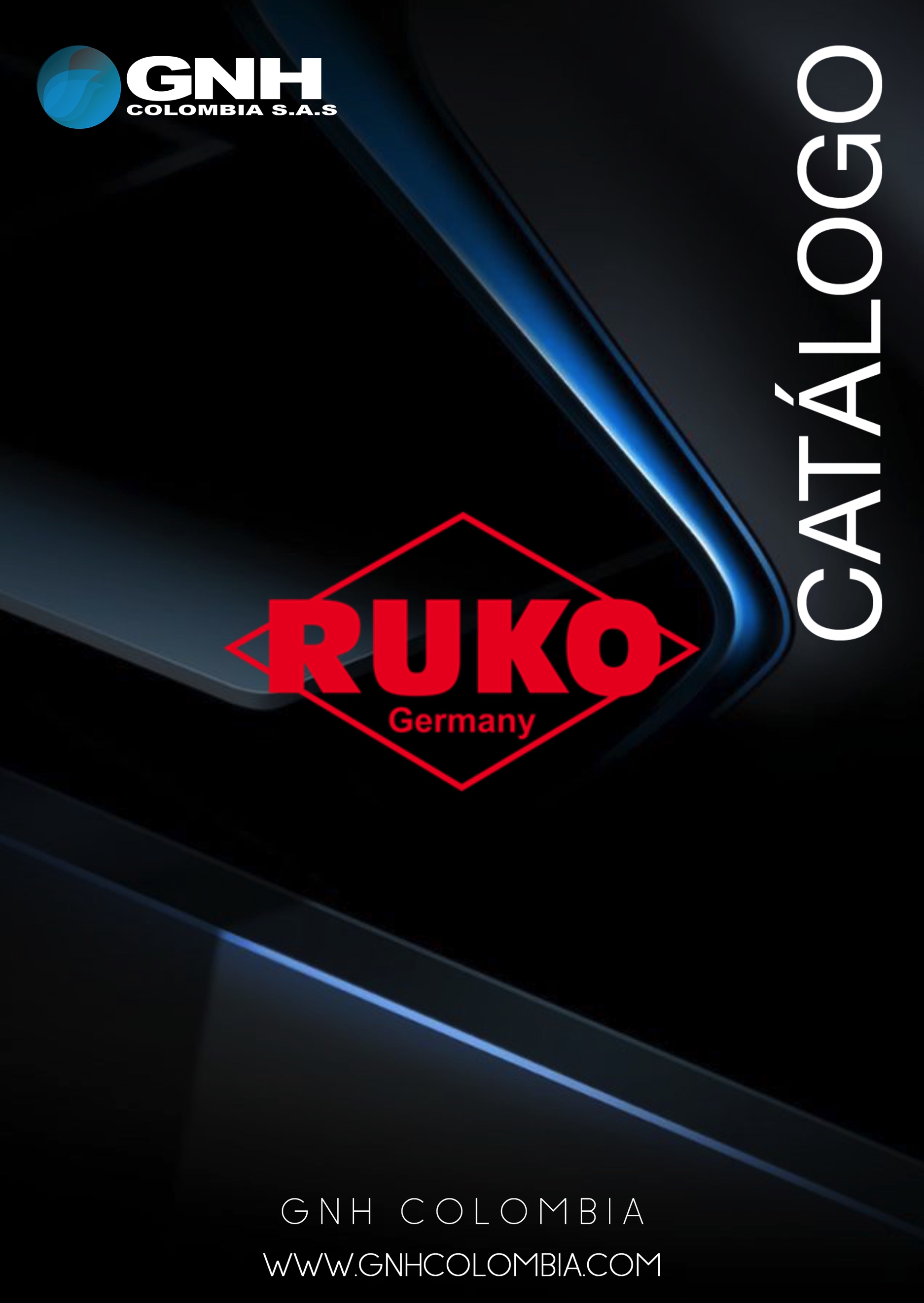 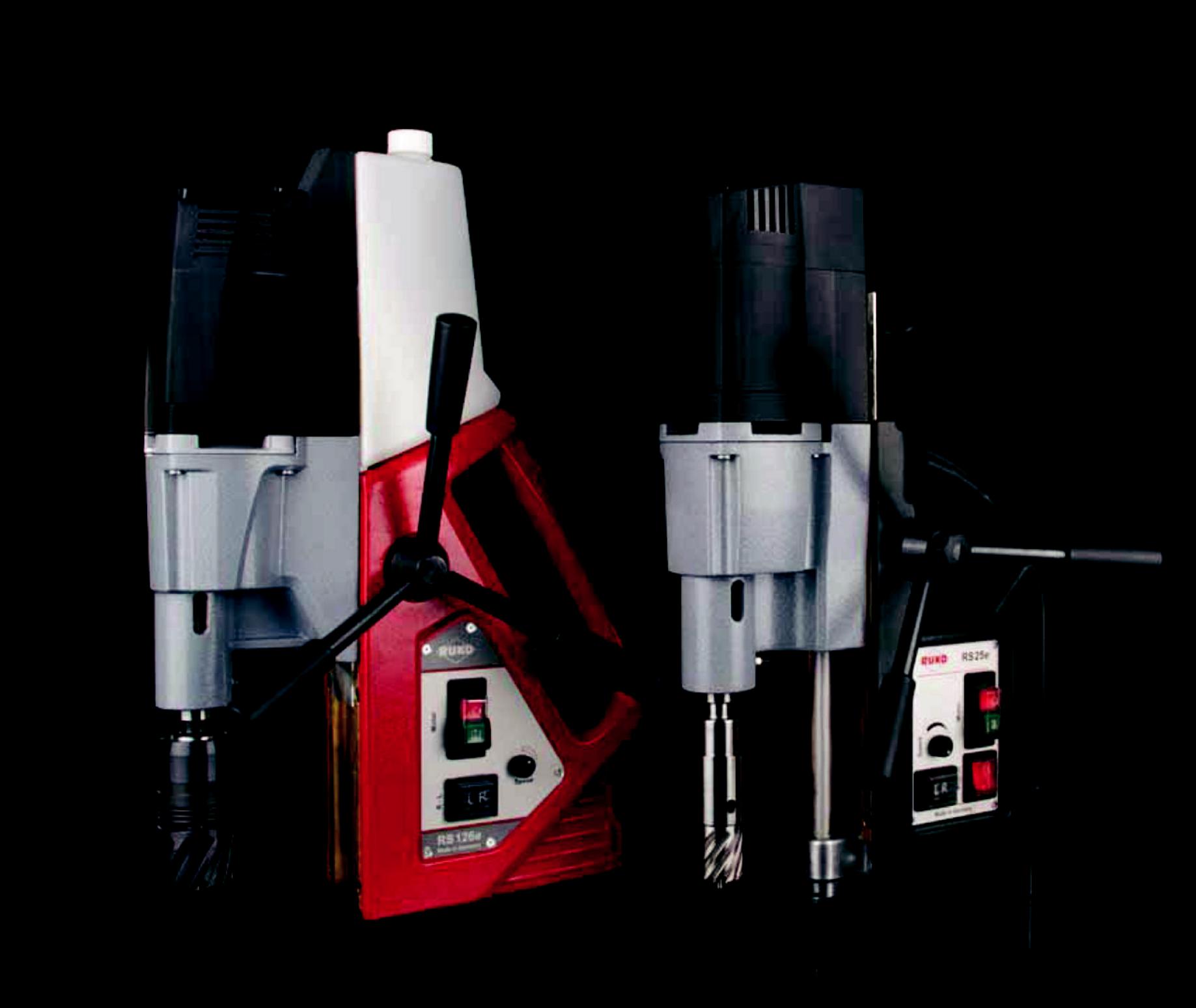 Core drilling teChnology catalogue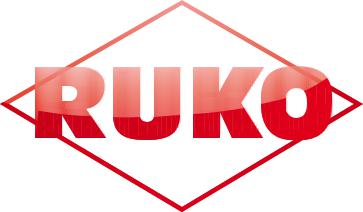 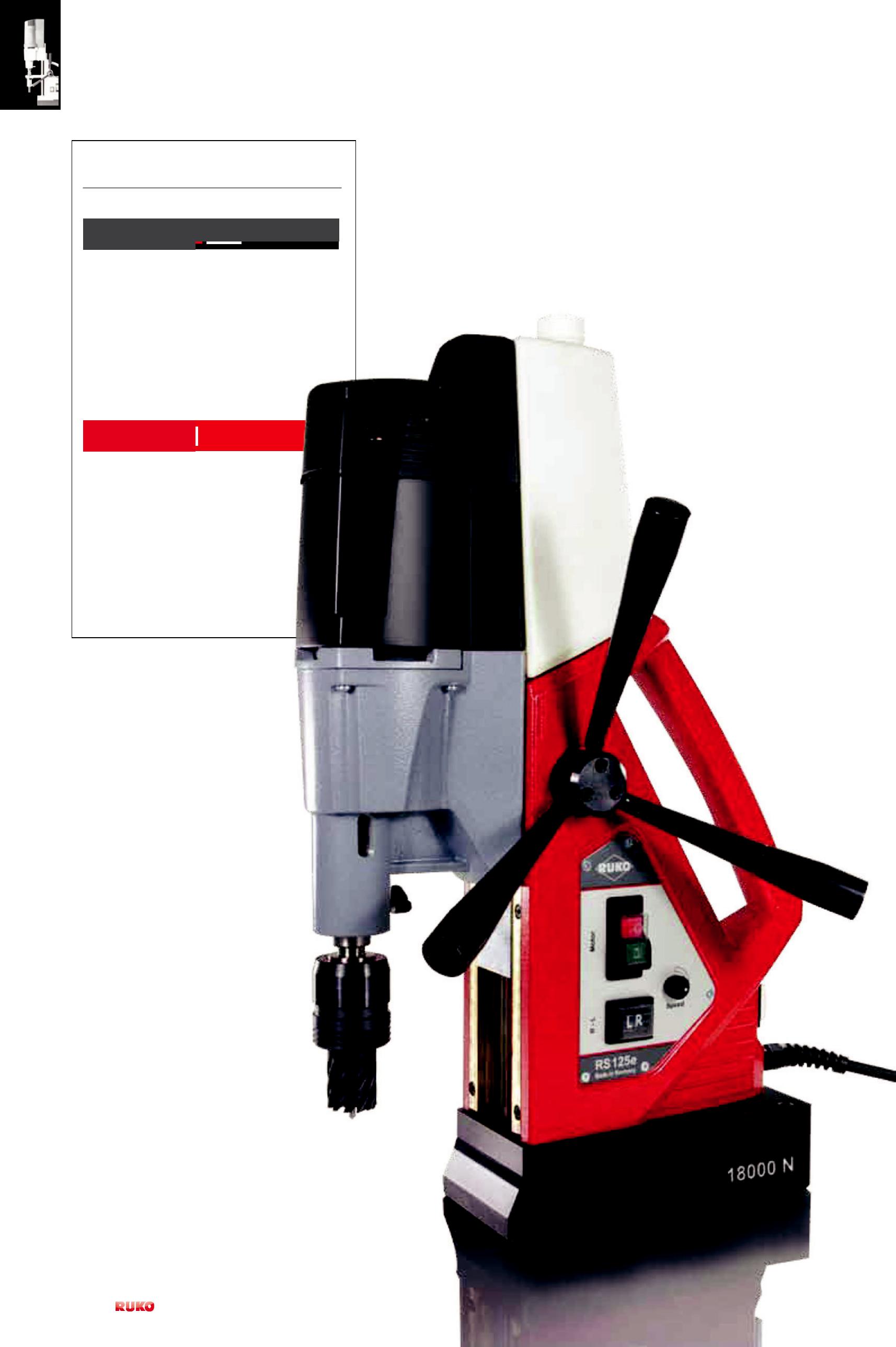 rUKo Core drilling machinesPreMiUMline• RS125e• RS126e• RS140e• RSH1300BASiCline	RS125eRS5eRS10RS25eRS40eA10 overview of symbols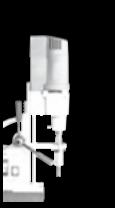 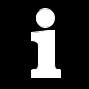 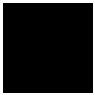 HSS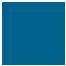 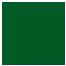 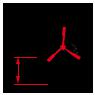 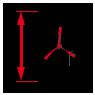 HSSECo 5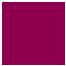 TC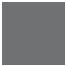 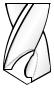 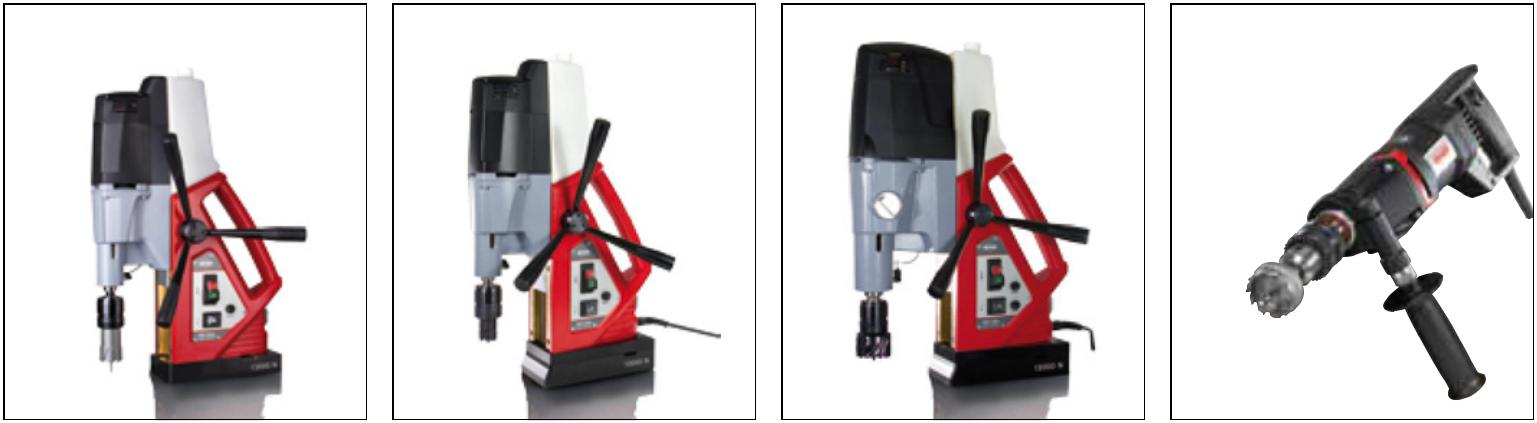 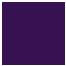 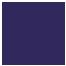 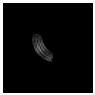 rS126e	rS125e	rS140e	RSH1300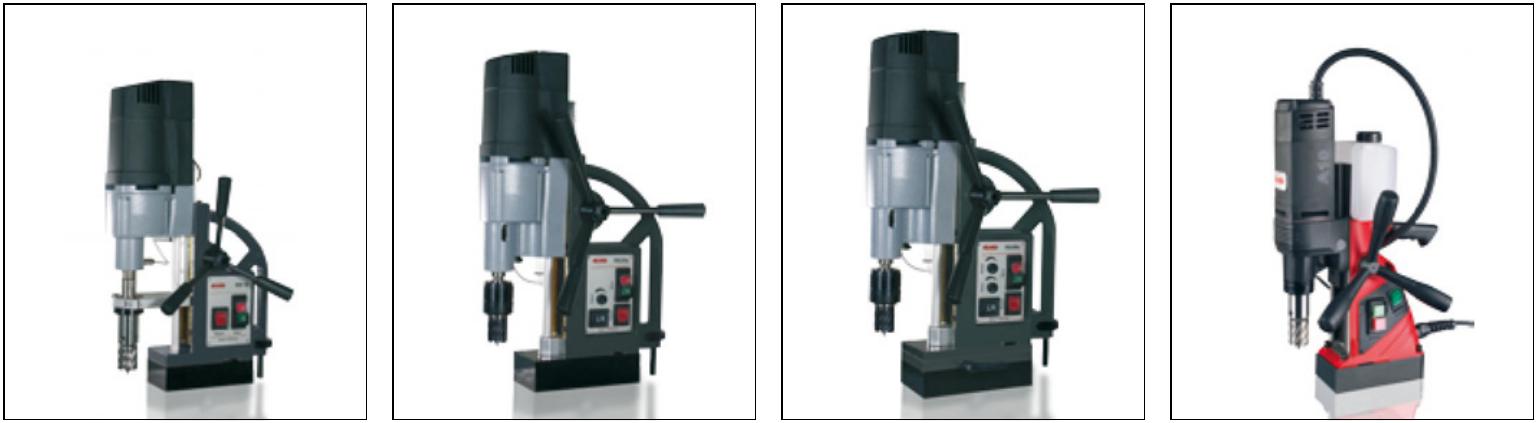 RS10	RS25e	RS40e	A10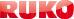 rUKo core drilling machines and their uses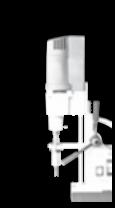 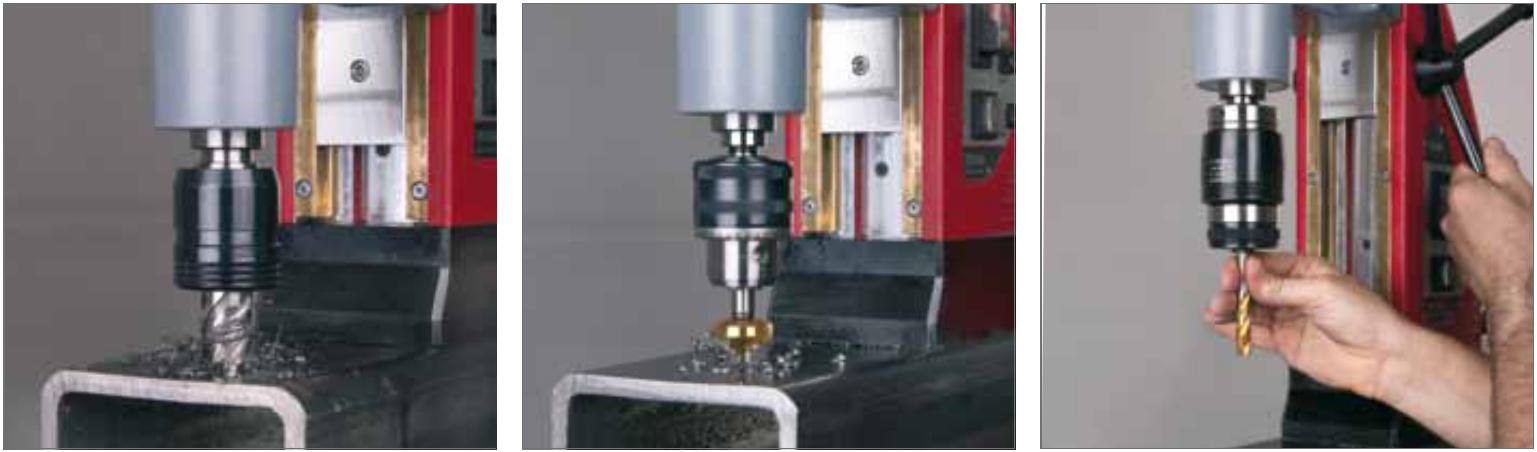 Core drills: Ø 12,0 - 60,0 mm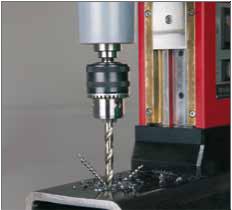 Countersinker: Ø 4,3 - 40,0 mm Countersinker: Ø 19,0 - 50,0 mm with MT 2 or MT 3 shank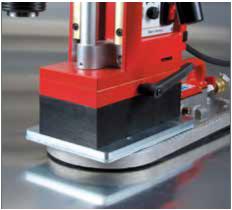 thread cutting:right-/ left-handed rotationReversible for threaded cutters up to M 30.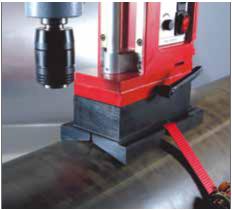 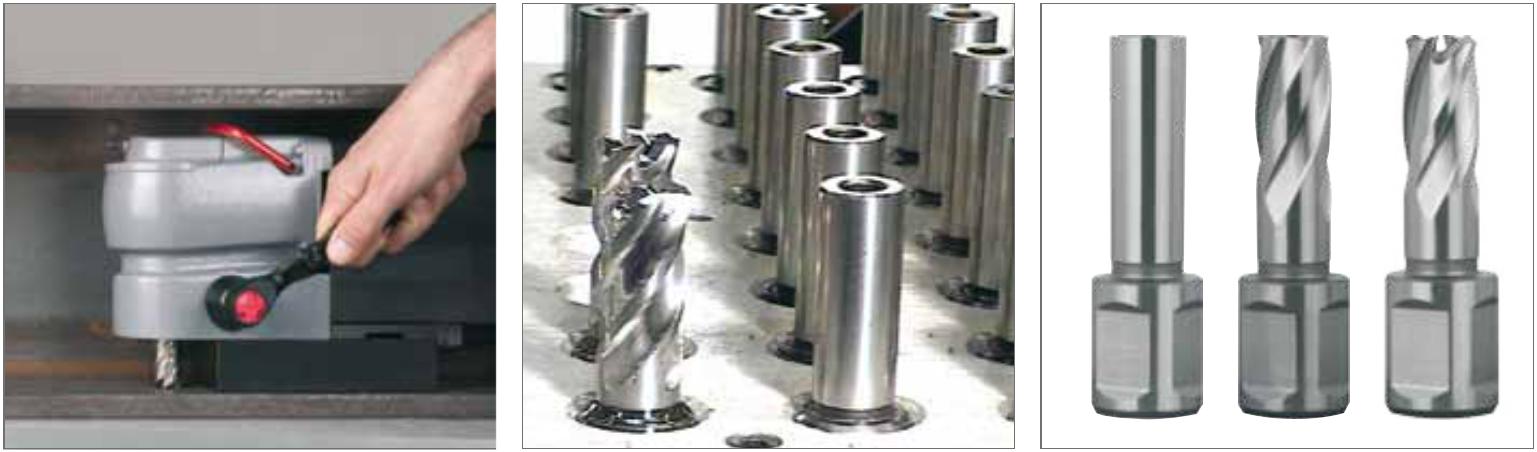 RUKO RS5e angle core drills -the solution when you run out of space.it comes into play in the smallest of spaces.RUKO currently produces 200,000 core drills every year in various qualities including HSS, HSSE Co5 and HM. These are available to the customers with Weldon, Quick-IN and threaded mounting shafts.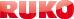 Accessories for magnetic-stand drilling machine RS140e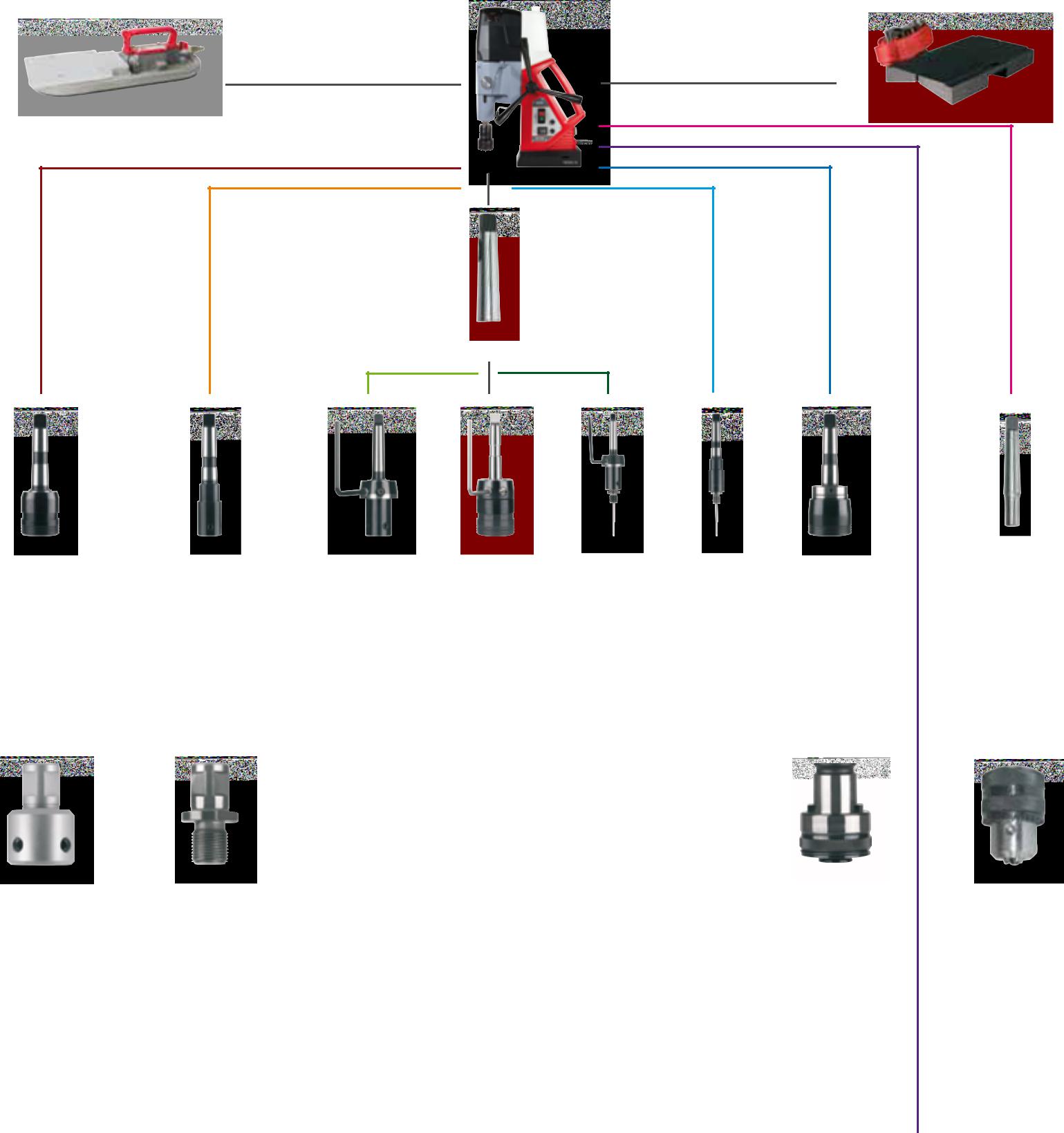 Vacuum plate Art. no. 108 113	Pipe clamping device 500 Art. no. 108 114Sleeve to reduce MT 3 down to MT 2Art. no. 108 125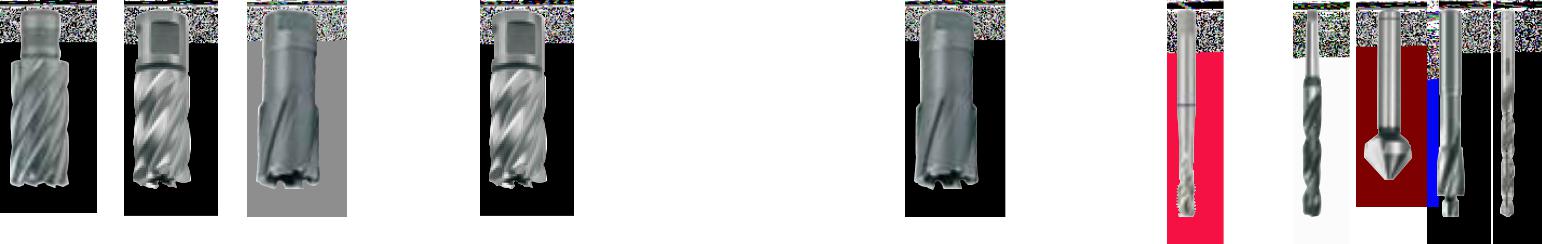 Quick-in	Weldon	threaded retainer	Weldon	threaded retainerComparison of technical dataPreMiUMline0	2	4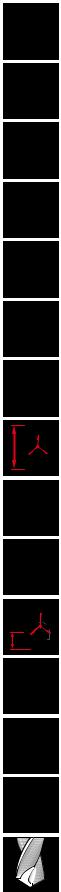 1	3	5L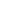 Rkg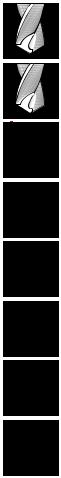 mm+/- 5,0 mm+/- 5,0 mm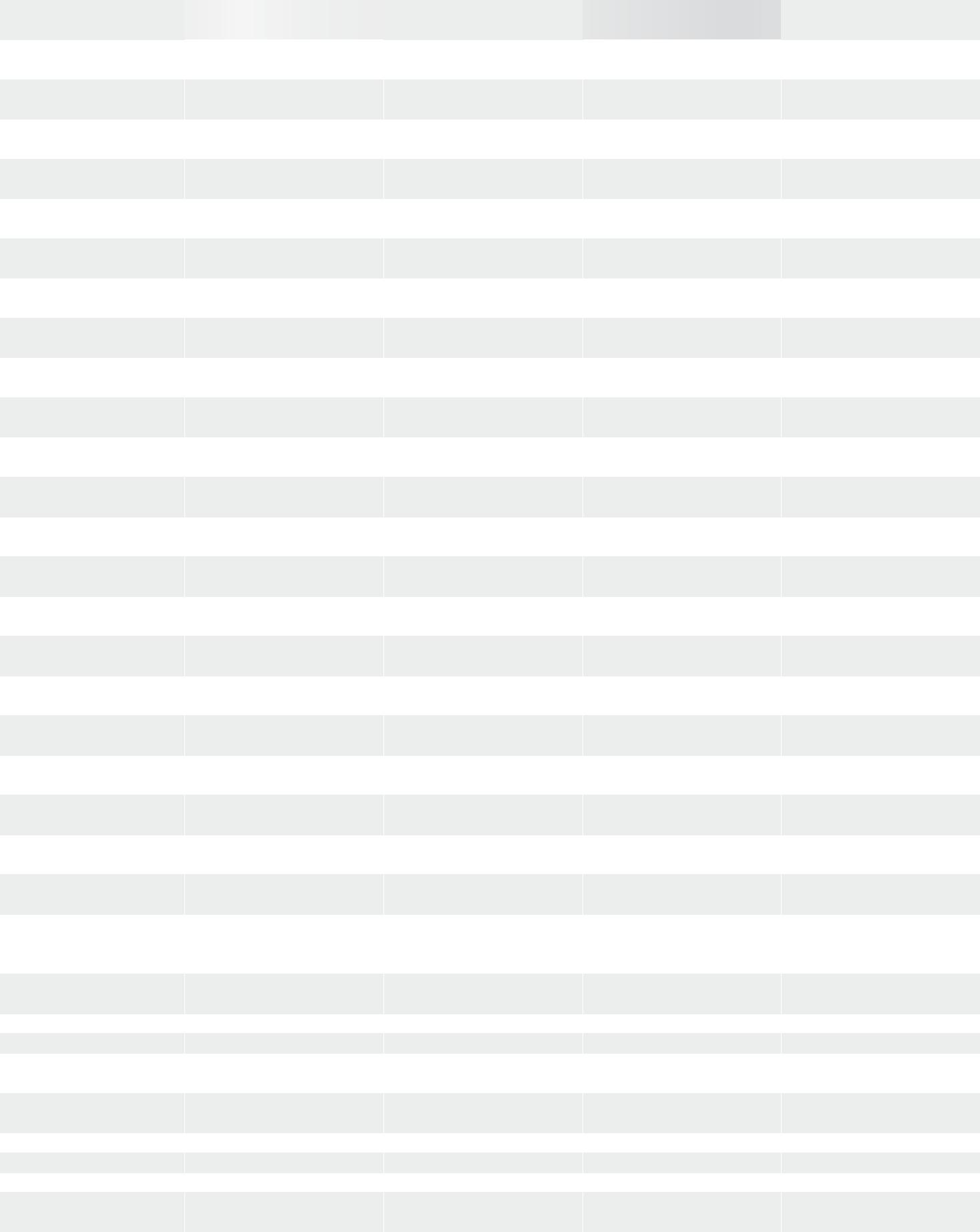 BASiCline0	2	4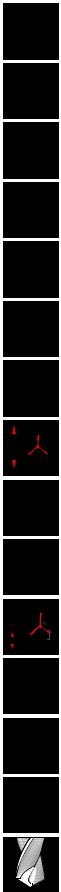 1	3	5LRkg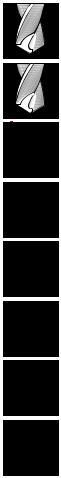 mm+/- 5,0 mm+/- 5,0 mm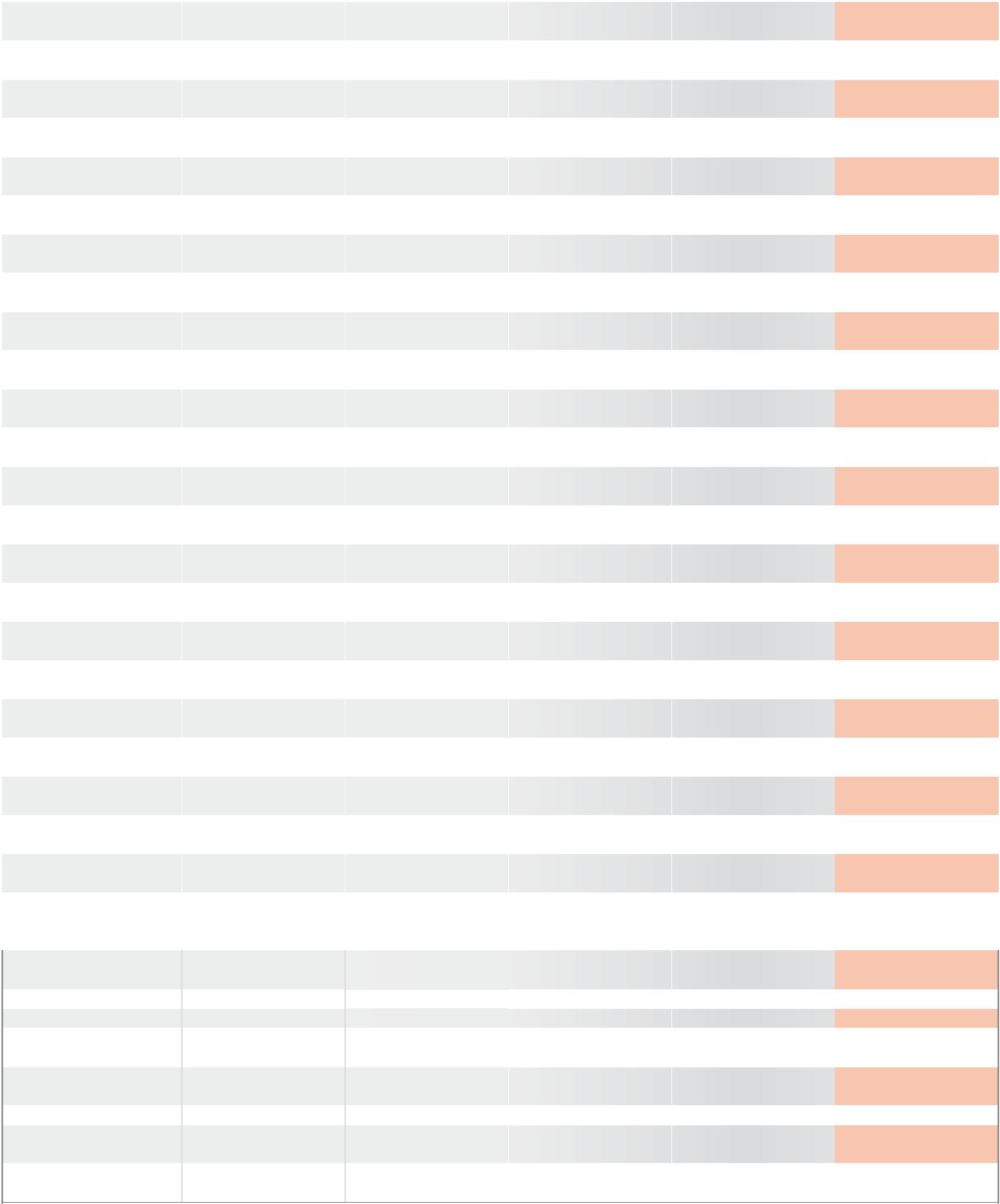 Carrying bag incl.2 plastic boxesAllen keySafety beltCoolant bottle+ sprayer RS125e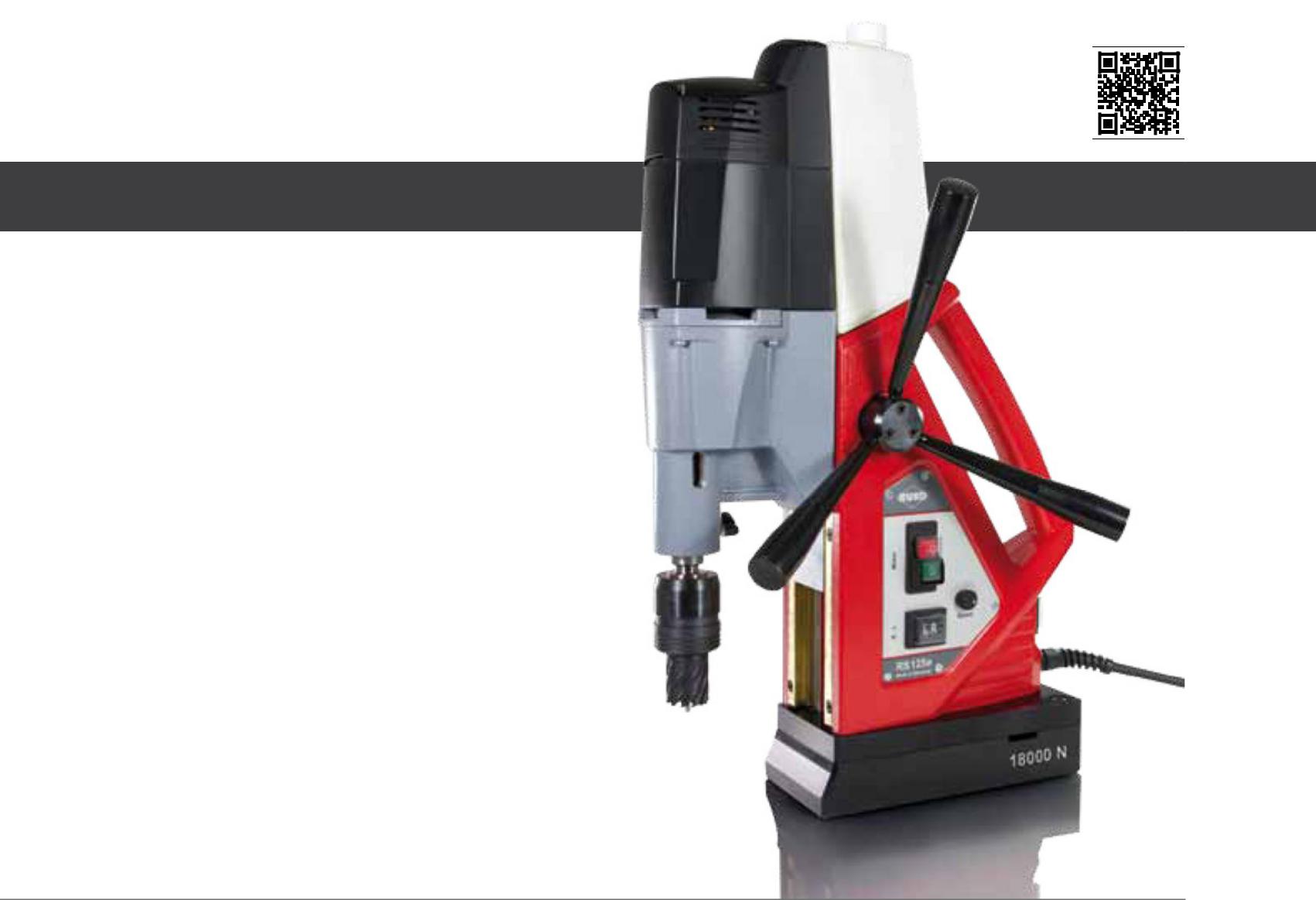 PreMiUMline18.000 N clamping forceRight-/ left-handed rotationSpeed controllerFine adjustmentAutomatic coolant supplyHigh-performance motorArt. no. 108 0125 RSPrice on request.Technical data: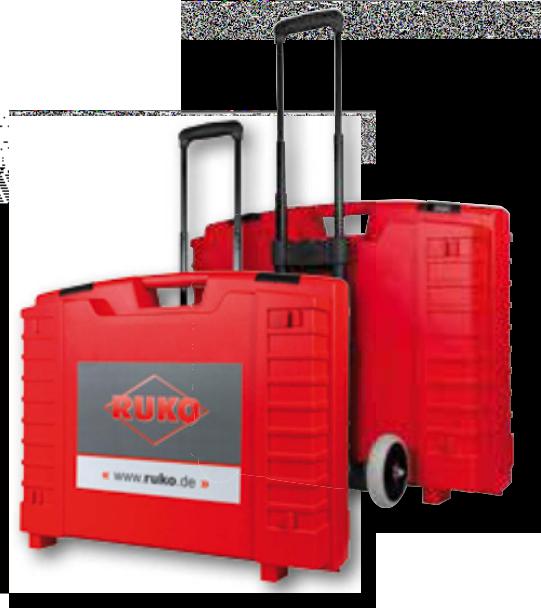 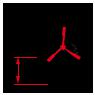 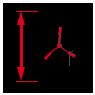 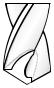 AccessoriesCoolant bottle + sprayerProtective work glovesRS126e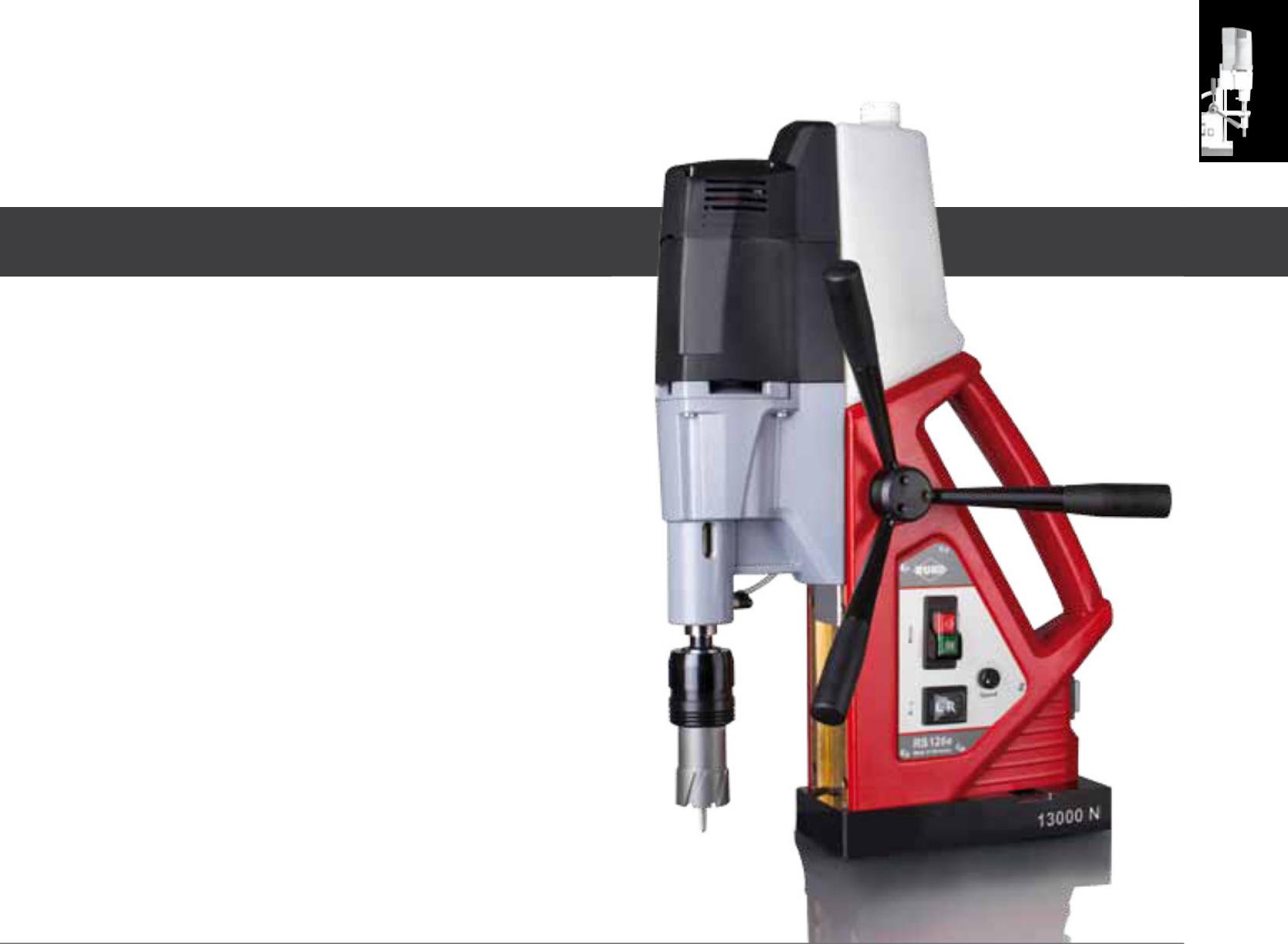 PreMiUMlineLight and handy13.000 N clamping forceRight-/ left-handed rotation2-speed gearboxSpeed controllerAutomatic coolant supplyHigh-performance motorArt. no. 108 0126 RSPrice on request.Technical data: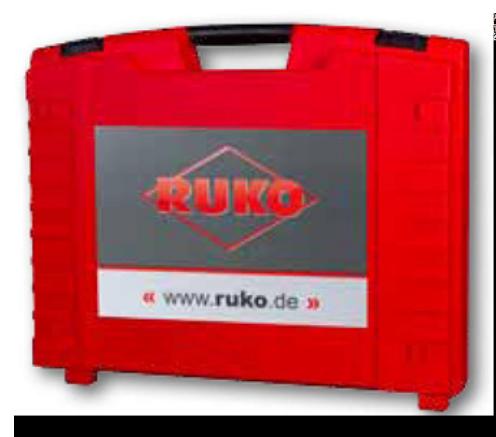 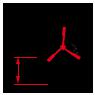 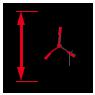 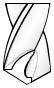 AccessoriesCoolant bottle + sprayerProtective work gloves RS140e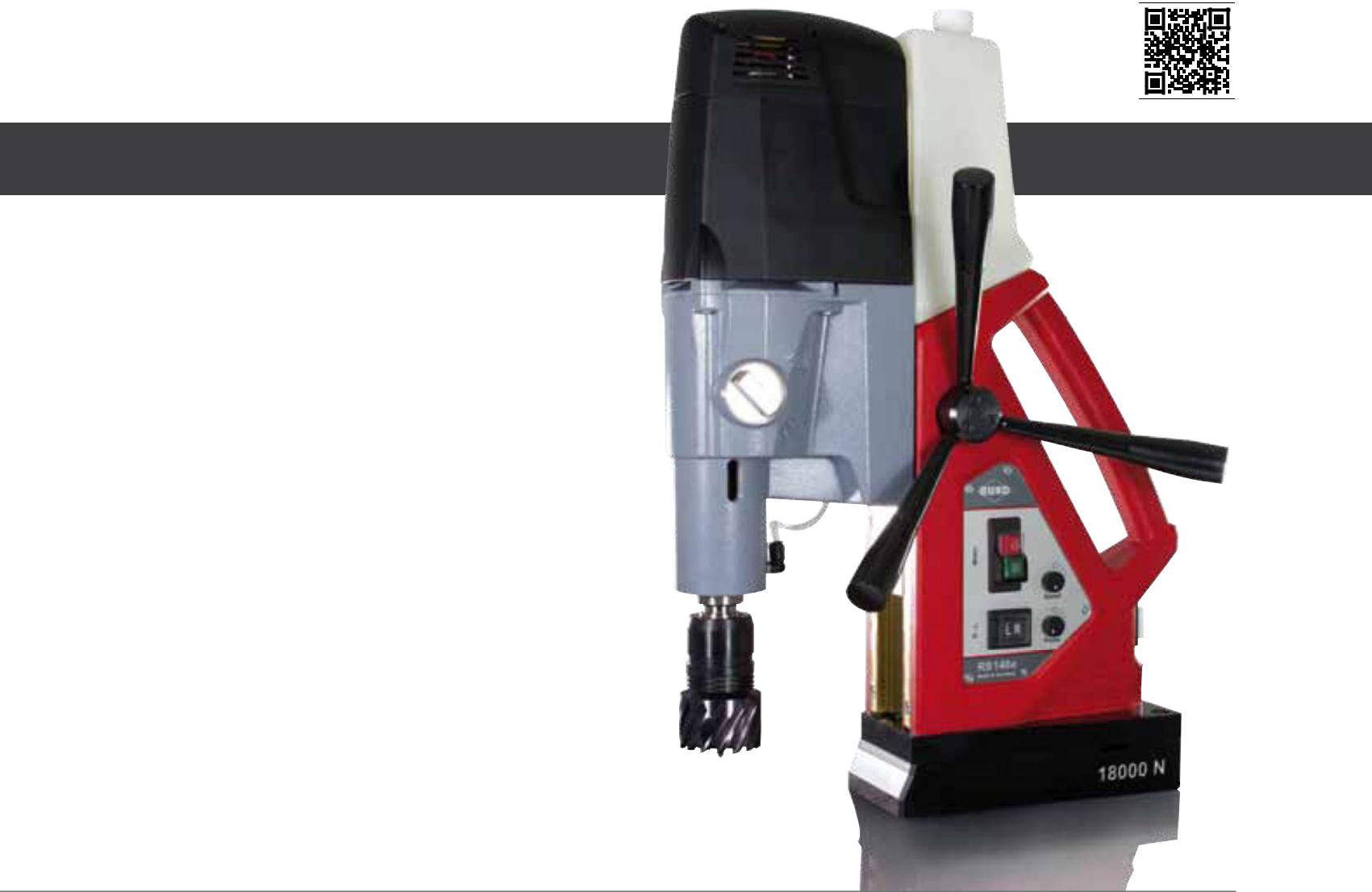 PreMiUMline18.000 N clamping forceRight-/ left-handed rotation4-speed gearboxSpeed controllerFine adjustmentAutomatic coolant supplyHigh-performance motorArt. no. 108 0140 RSPrice on request.Technical data: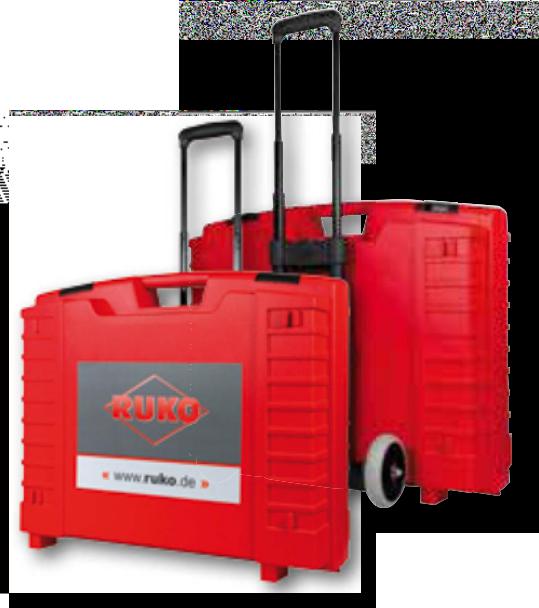 AccessoriesCoolant bottle + sprayerProtective work glovesthe rUKo magnetic-stand drilling machines RS125e - RS140e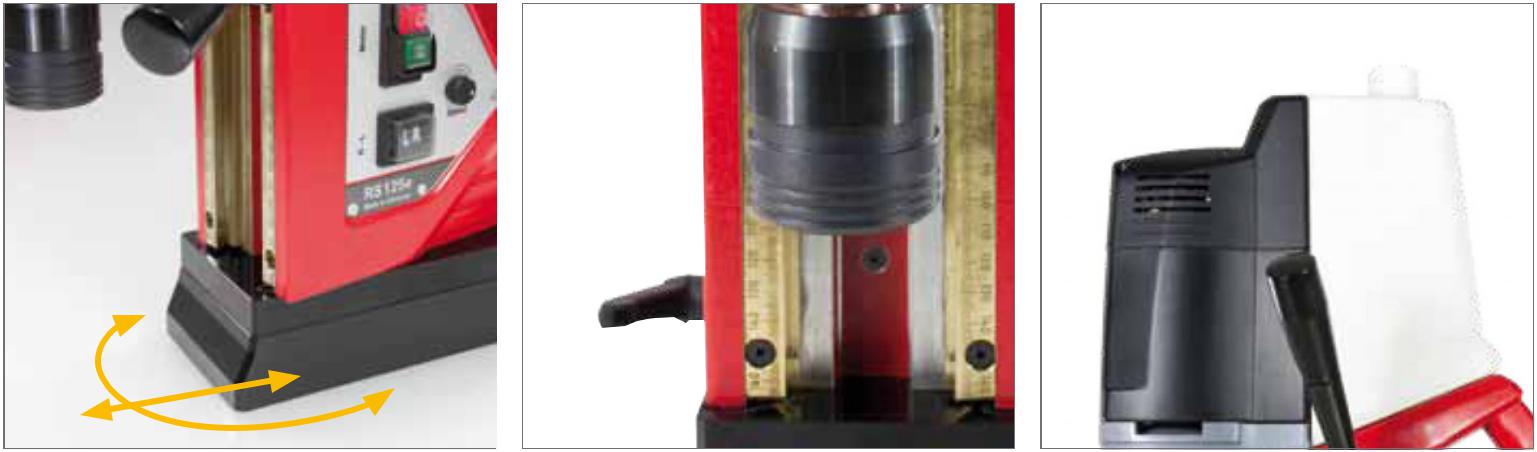 Standard fine adjustment stabilised (rS125e + RS140e)Displaceability: ± 5 mmPivoting range: ± 5°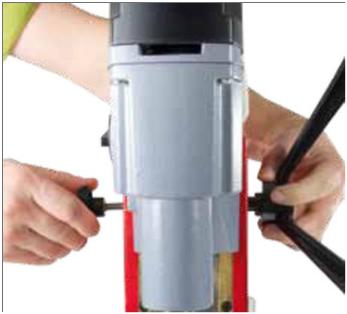 Fast and simple side change of the star grip.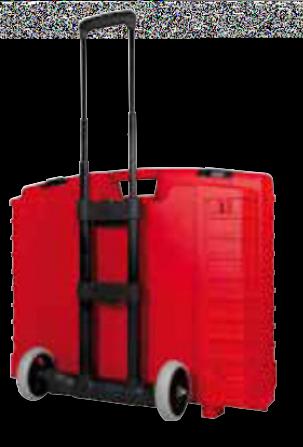 the new rUKo plastic case with trolley enables a safe and easy transport of RS125e + RS140e machines. the trolley can be easily latched to the case and removed again.The RUKO fine adjustment enables repositio-ning with fixed magnets.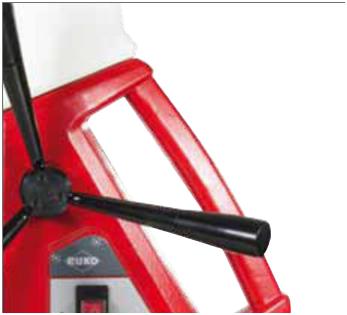 Better handling due to ergonomic carrying handle.integrated coolant bottle with intelligent coolant supply (filling quantity 750 ml).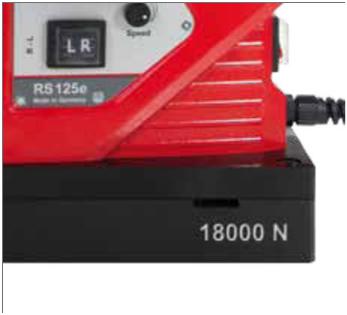 Magnet with 18.000 N clamping force and larger contact surface in models RS125e + RS140e.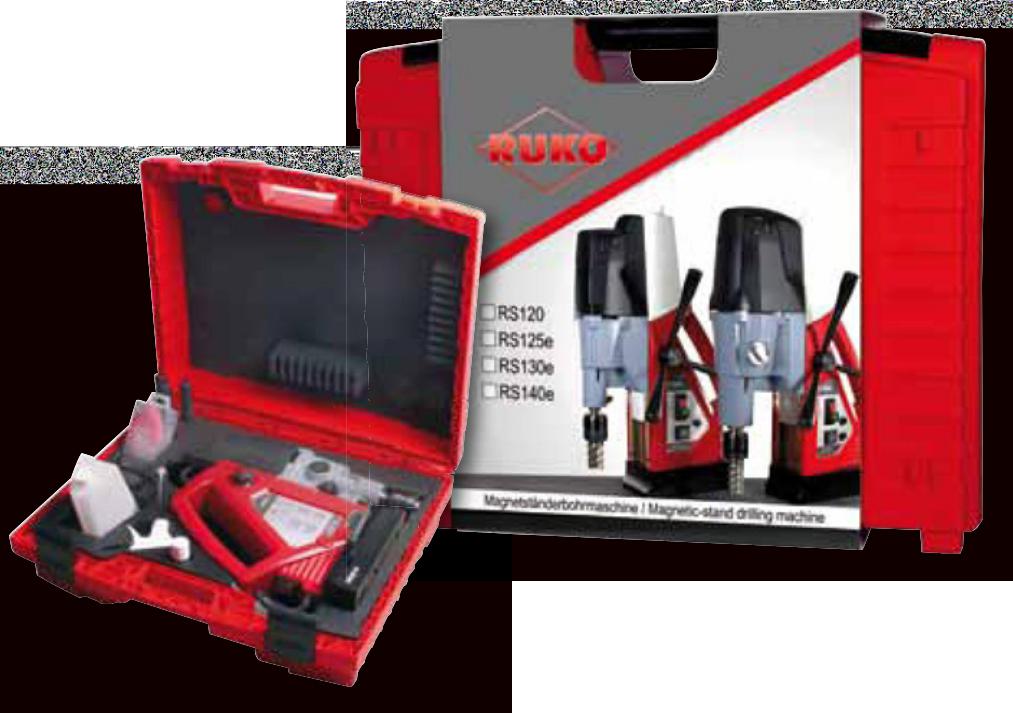  RS10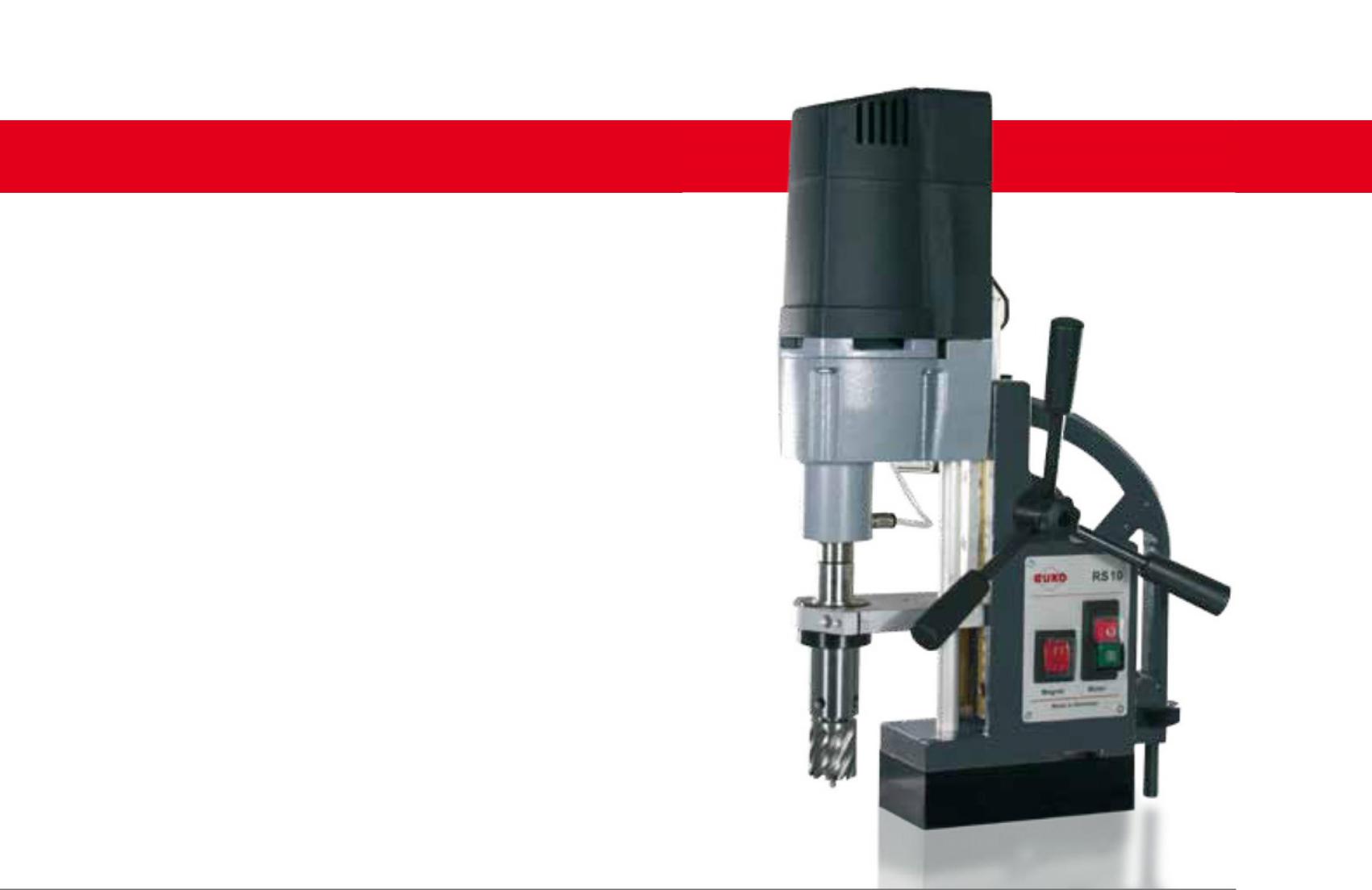 BASiClineLight and handy10.000 N clamping forceArt. no. 108 001 RSPrice on request.Technical data: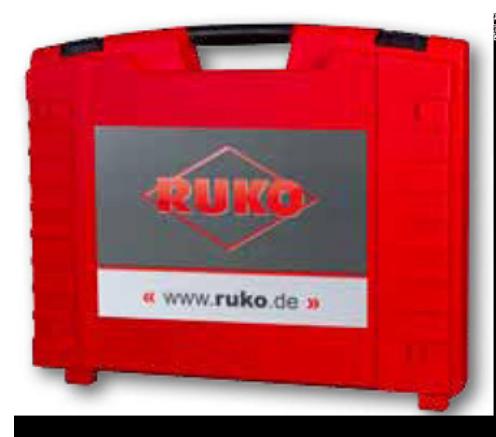 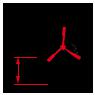 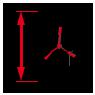 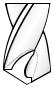 AccessoriesPlastic tool caseDrill chuck 1,0 - 13,0 mm article no. 108 116Adapter for drill chuck article no. 108 115Cooling bottle including holding device article no. 108 101Allen key for Weldon shankSafety beltOperating instructionsWith arbor article no. 108 159 for core drills with Weldon shankRS25e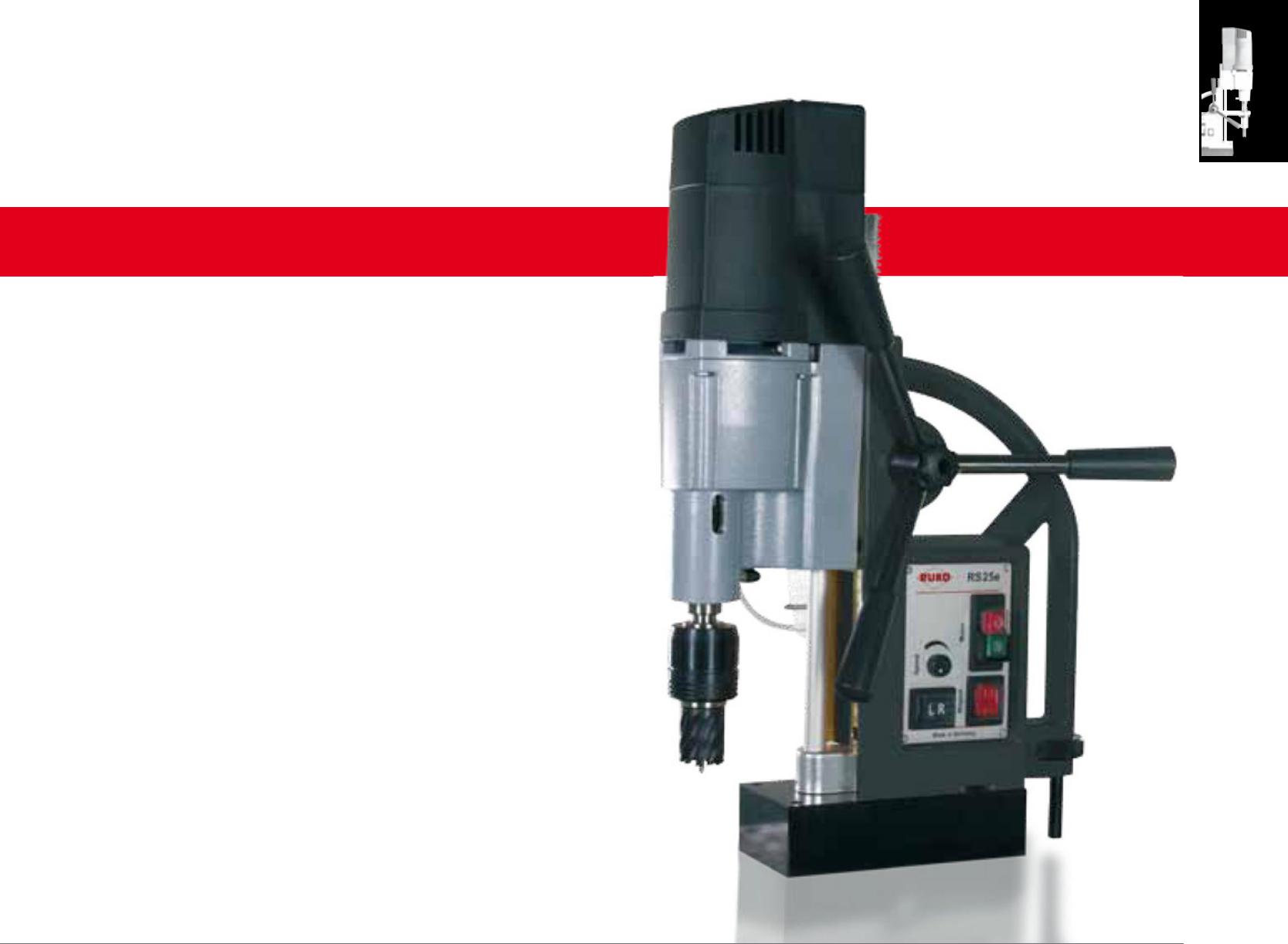 BASiCline13.000 N clamping force2-speed gearboxSpeed controllerRight-/ left-handed rotationArt. no. 108 005 RSPrice on request.Technical data: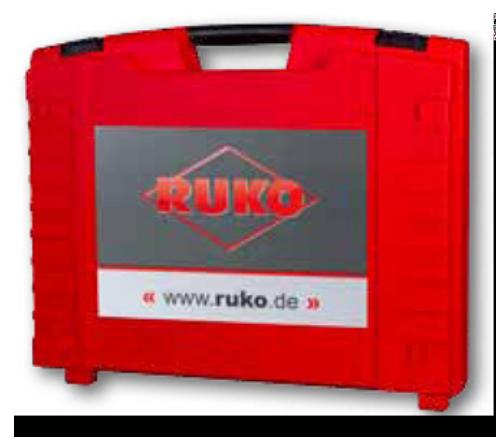 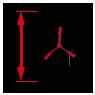 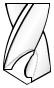 Accessories RS 40e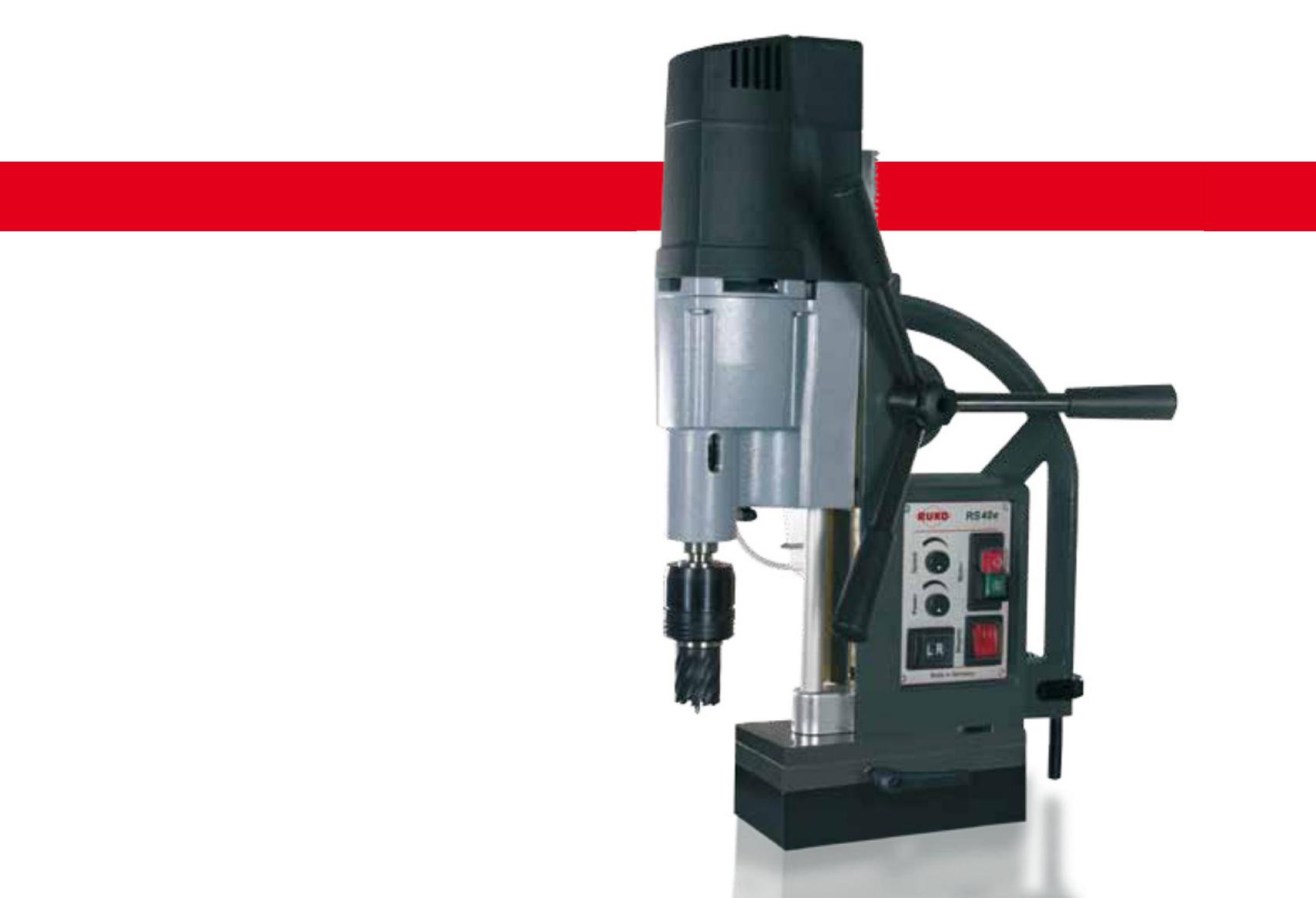 BASiCline13.000 N clamping forceFine adjustment2-speed gearboxSpeed controllerRight-/ left-handed rotationArt. no. 108 004 RSPrice on request.Technical data: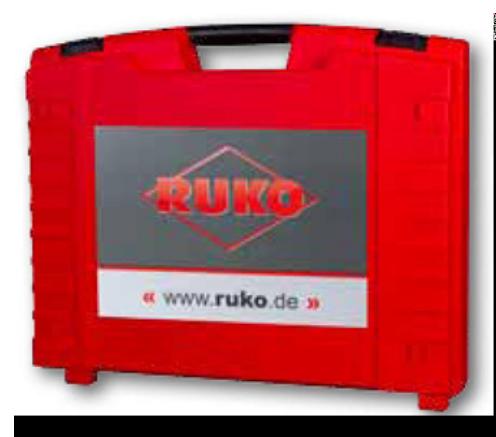 AccessoriesPlastic tool caseDrill chuck 3,0 - 16,0 mm article no. 108 117Spike cone MT 3 / B16 article no. 108 121Cooling bottle including holding device article no. 108 101Drill driftSafety beltOperating instructionswith arbor article no. 108 316 for core drills with Weldon shankRS 5eBASiCline10.000 N clamping forceSpeed controllerleft or right hand operation11,0 kg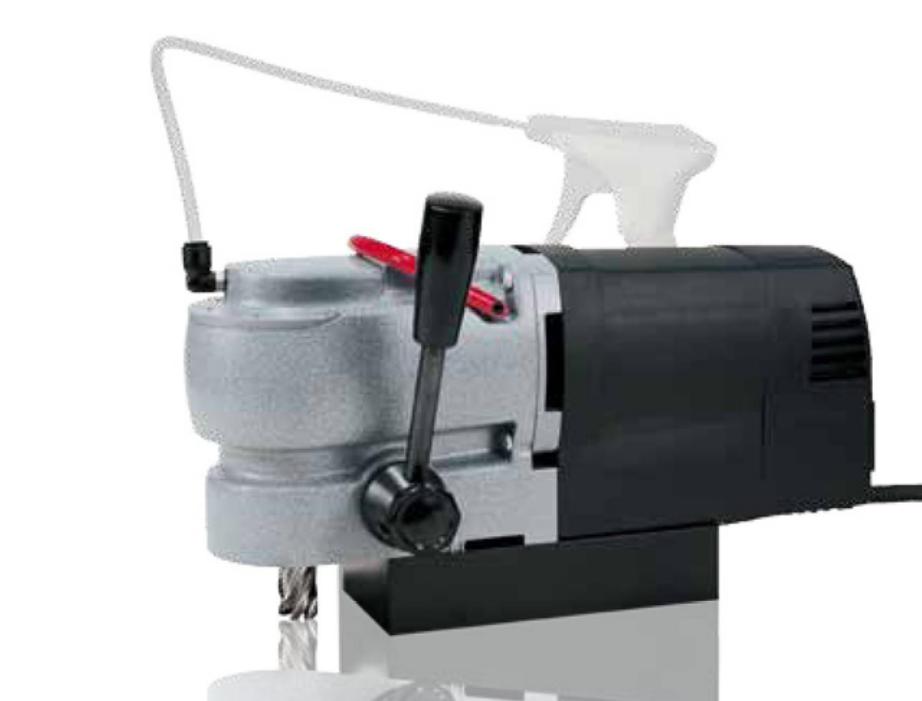 Art. no. 108 006 RSPrice on request.Technical data: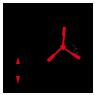 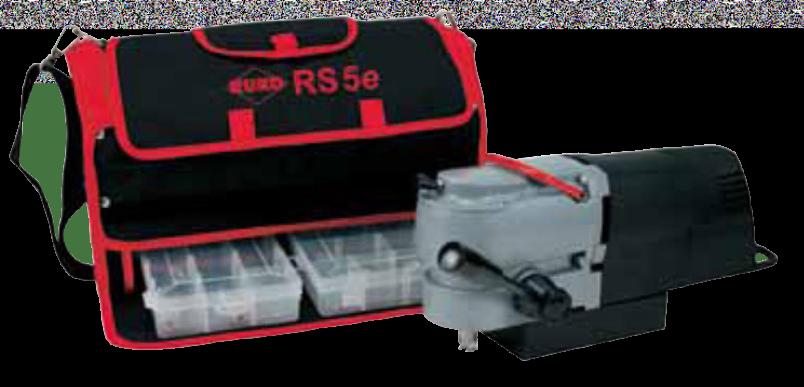 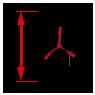 Accessories1 Carrying bag incl. 2 plastic boxesEjector pin Ø 6,35 x 70,0 mm article no. 108 344Cooling bottle article no. 108 101Safety beltOperating instructions a10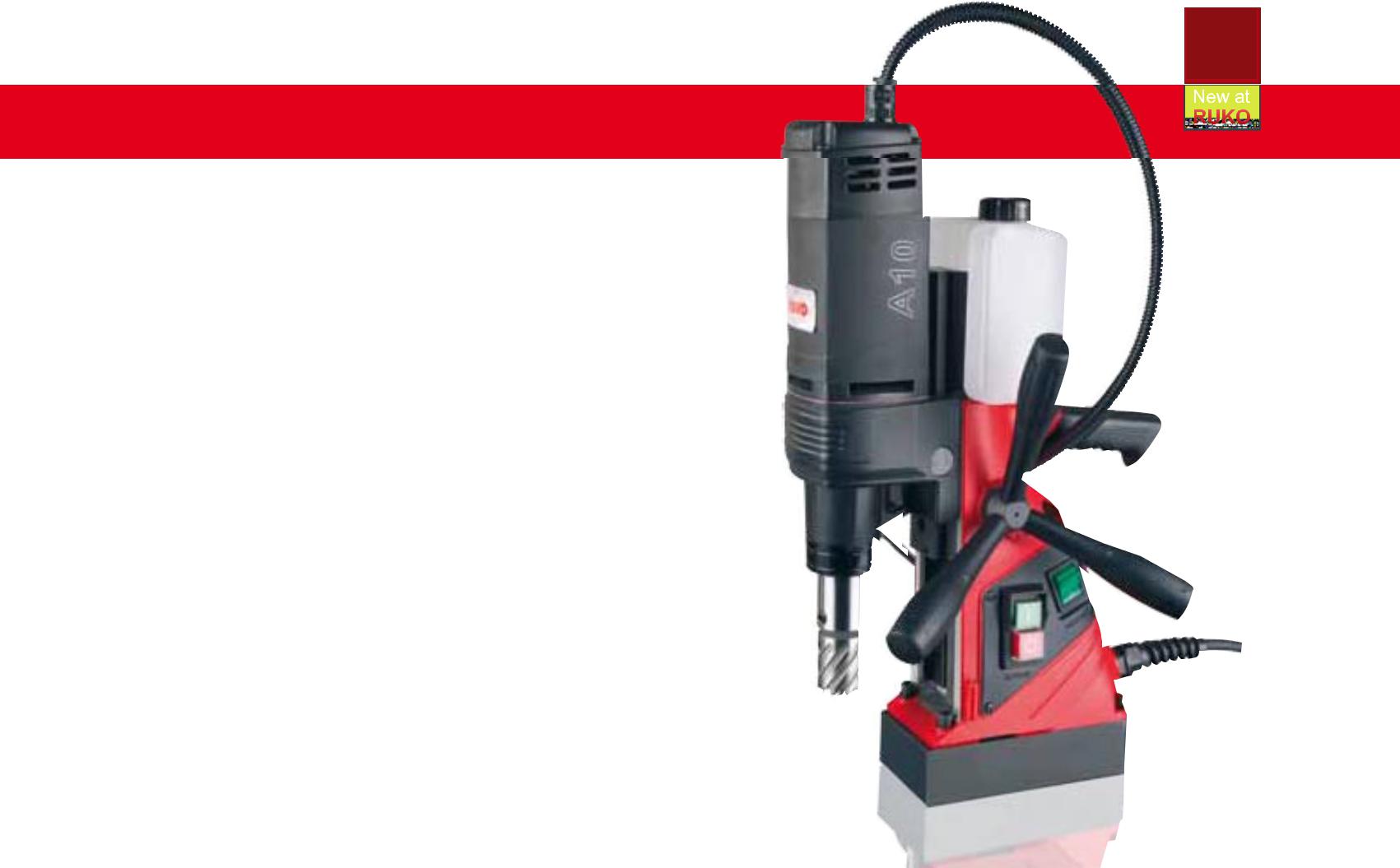 BASiClineEasy readjustment thanks to 50% reduction in magnetic power when the motor is switched offHeight-adjustable power unit thanks to double dovetail guideVery light / easy to use10.000 N clamping forceAutomatic coolant supplyArt. no. 108 010 APrice on request.Technical data: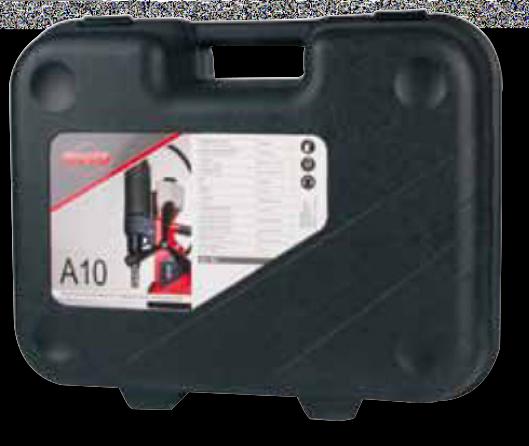 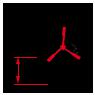 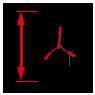 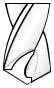 Accessories1 Plastic tool case1 Safety belt3 Allen key 2,5 / 4 / 61 Cooling bottle1 Operating instructions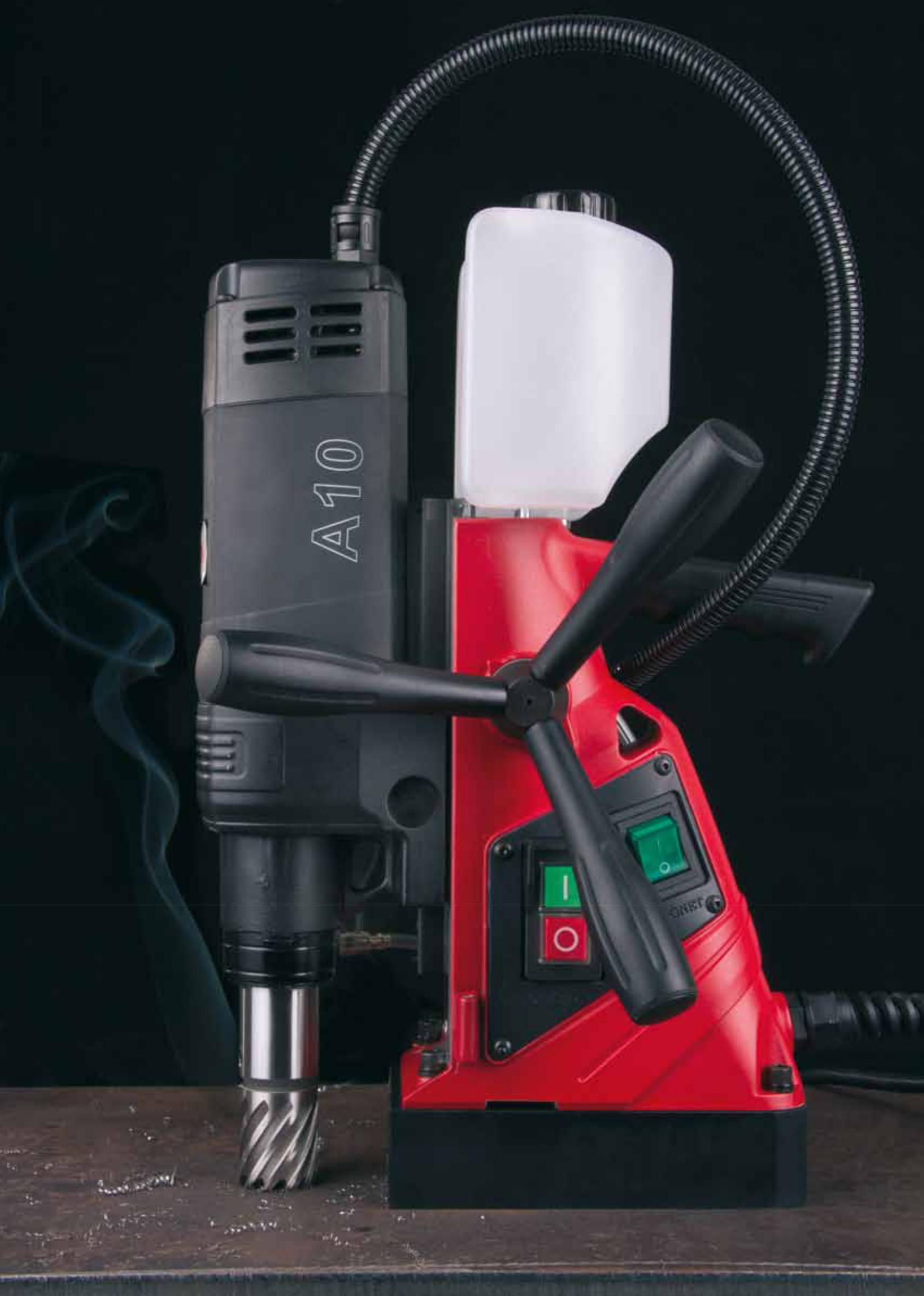  RSH 1300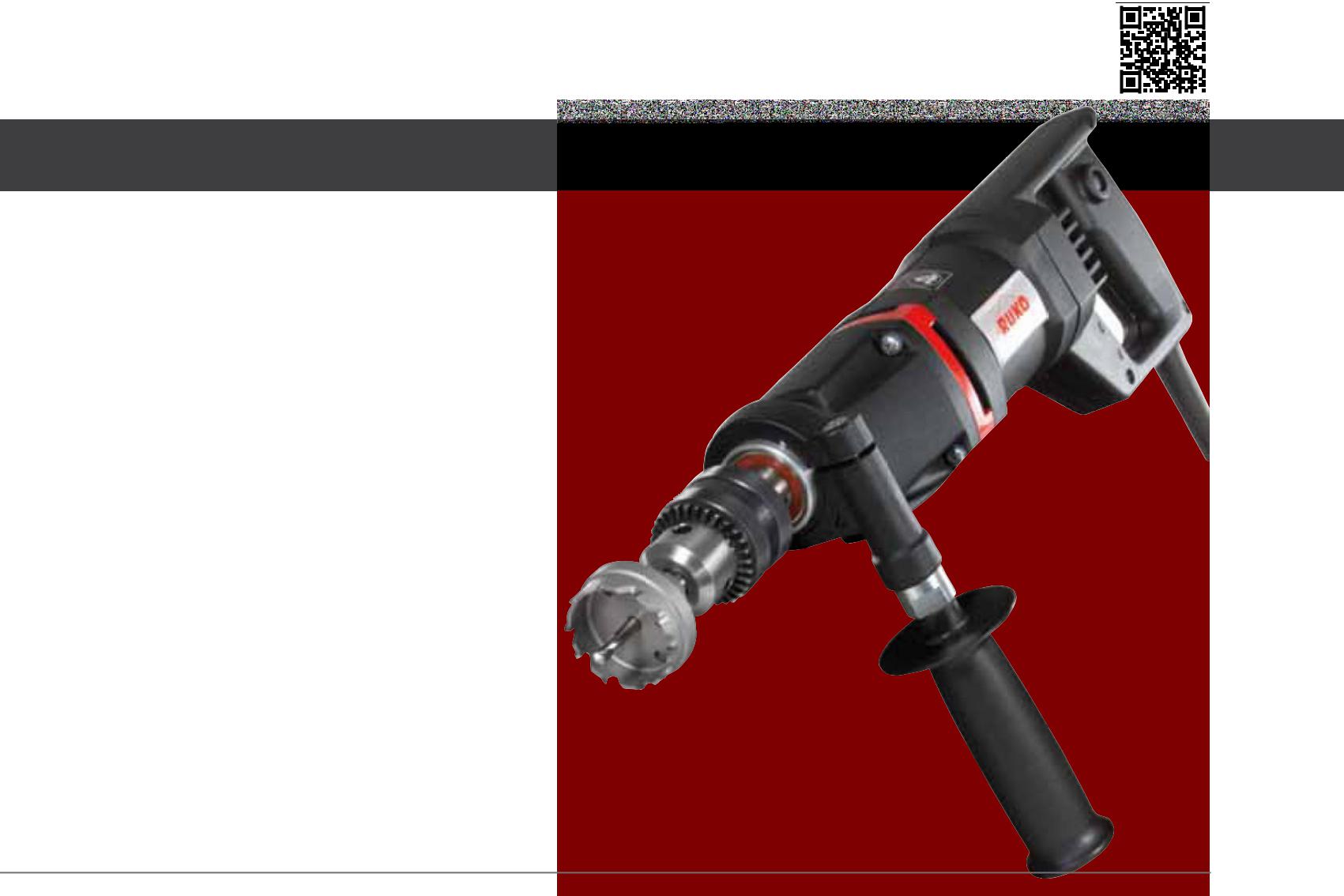 PreMiUMlineInfinitely variable speed controlright-/left-handed rotationTorque slipping clutchelectronic overload protectionrestart inhibitArt. no. 108 1300 RSHPrice on request.Technical data: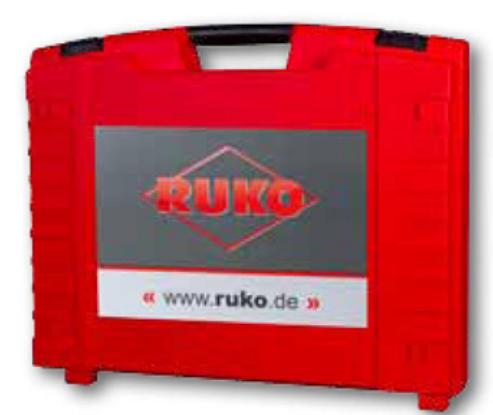 AccessoriesFlexible mounting 5/8“ x 16, article no. 108 323Cutting spray 200 ml, article no. 101 025Plastic tool caseApplication fields of the RSH 1300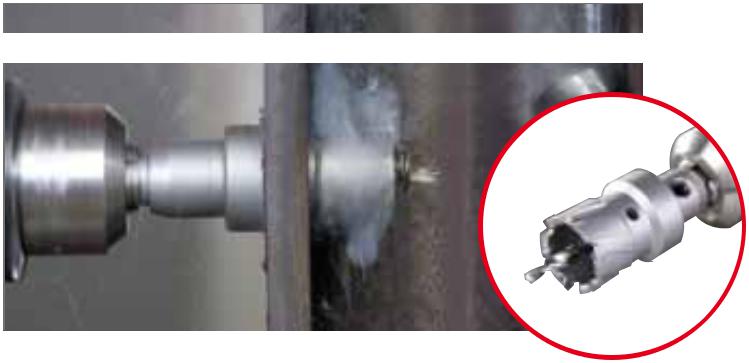 Core drilling MhS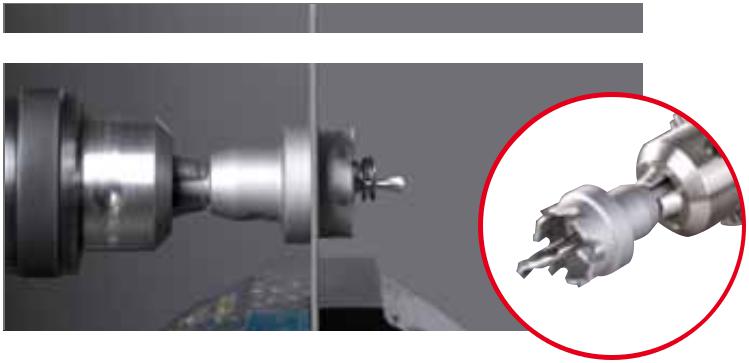 the rUKo tungsten-carbide-multigrade hole saws MhS can be used in hand drills up to 6.0 mm in steel. Suitable for high-alloyed steels such as stainless and acid-resistant steel, steel and cast steel (up to 20,0 mm), non-ferrous and light metals, plastics (up to 28,0 mm).Tungsten carbide multigrade hole saws MHS Ø 15,0 - 30,0 mm Cutting depth up to 28,0 mmCore drilling tC- shallow cut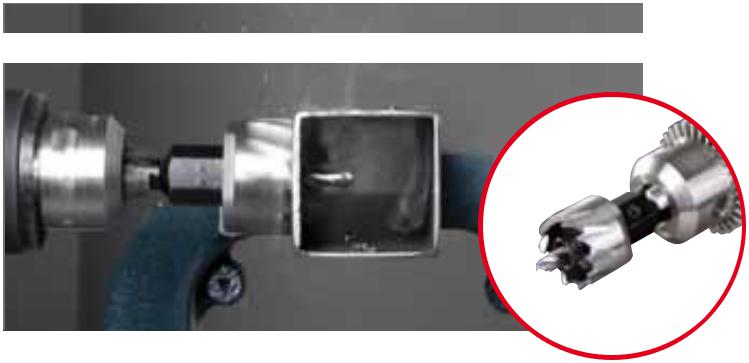 Core drilling hSS-g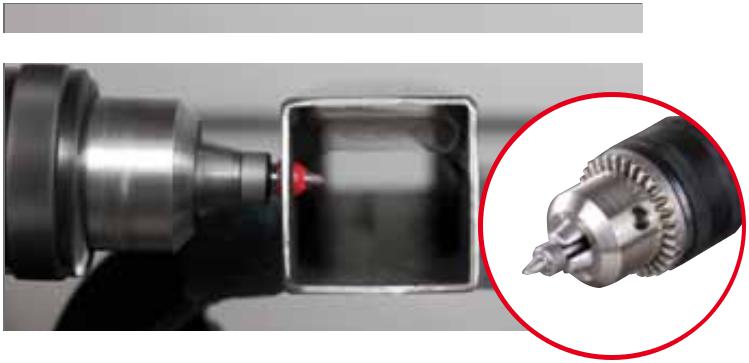 the rUKo tungsten-carbide-tipped hole saws can be used in hand and pillar drills. Suitable for high-alloyed steels such as stainless and acid-resistant steel (up to 2,0 mm), steel and cast steel, non-ferrous and light metals, plastics, reinforced fabrics, plasterboard and light building boards, wood.Tungsten carbide hole saws, shallow cut: Ø 16,0 - 60,0 mm Cutting depth up to 4,0 mmthe rUKo hSS-g hole saws can be used in hand and pillar drills. Suitable for steel (up to 800 N/mm² strength) and cast steel, non-ferrous and light metals, plastics, reinforced fabrics, plasterboard and light buil-ding boards.HSS-G hole saws: Ø 12,0 - 60,0 mmCutting depth up to 2,5 mmFlow drilling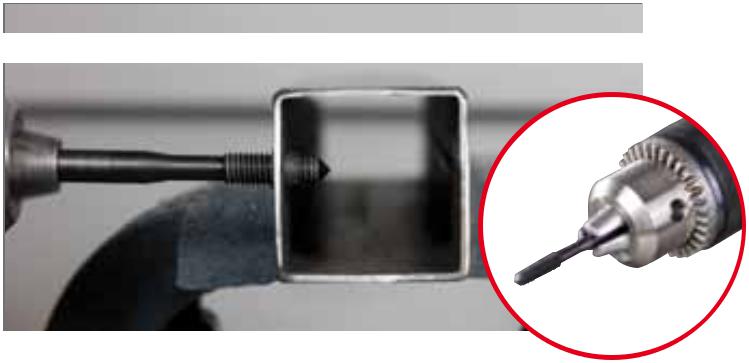 thread formingAccessories for hand core drilling machine RSH 1300 - Page 48Heat is generated locally using rotational speed and friction heat, which plastifies the metallic materials of all kinds. thus closed eyelets can be made in several basic material thickness within a few seconds without chips.Flow drilling from M4 up to M8As shaping is done without cutting, no interruption of the courseof the fibre in the material. the deformation creates very rigid threads.Consistent accuracy even with high productivity.Thread forming up to M8Vacuum clamping plate with compressed air connection for magnetic-stand drilling machine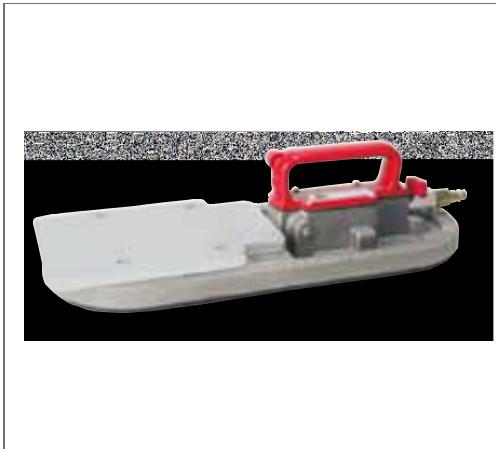 the vacuum clamping plate enables the use of magnetic stand drills on non-magnetic surfaces. In order to achieve the highest possible adhesive force, the application surface should be as free as possible of dust, scale, loose rust and filler. For safety reasons, the vacuum plate should only be used horizontally.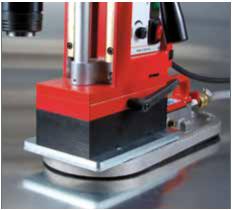 Packing unit:individual carton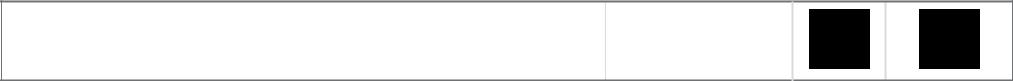 Article no.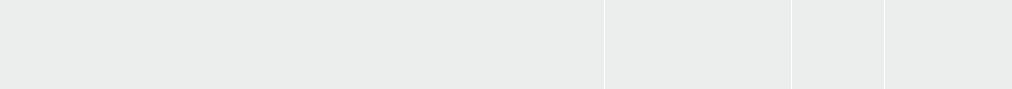 Pipe clamping device 500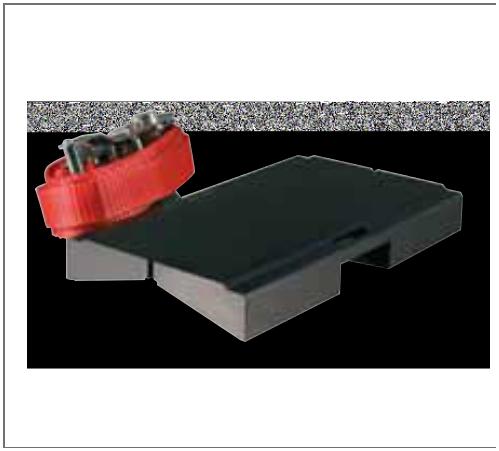 for magnetic-stand drilling machineThe pipe clamping device enables the use of magnetic stand drills on pipes 50,0 to 500,0 mm in diameter. For saftey reasons, the pipe clamping device should only be used horizontally.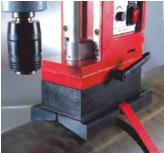 Packing unit:individual carton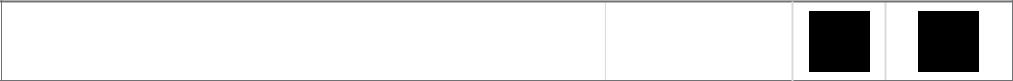 Article no.Arbor holders for core drills with Weldon shank (3/4“)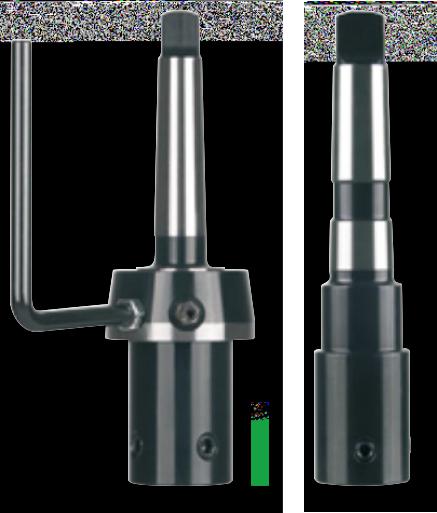 Packing unit: individual carton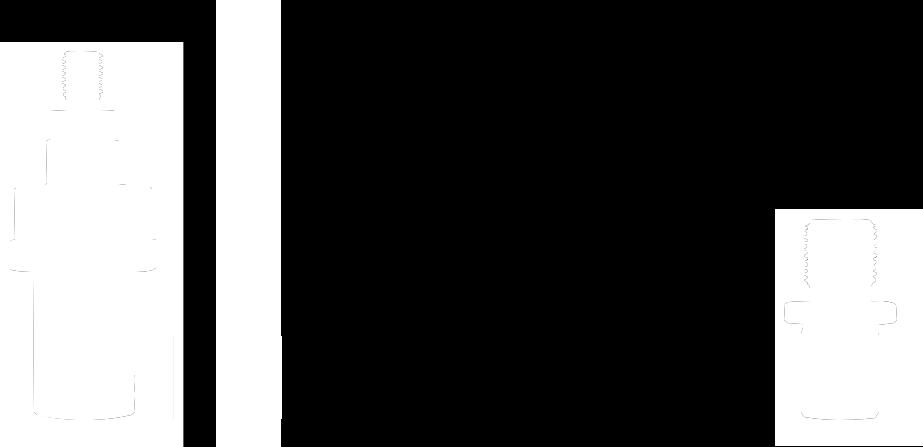 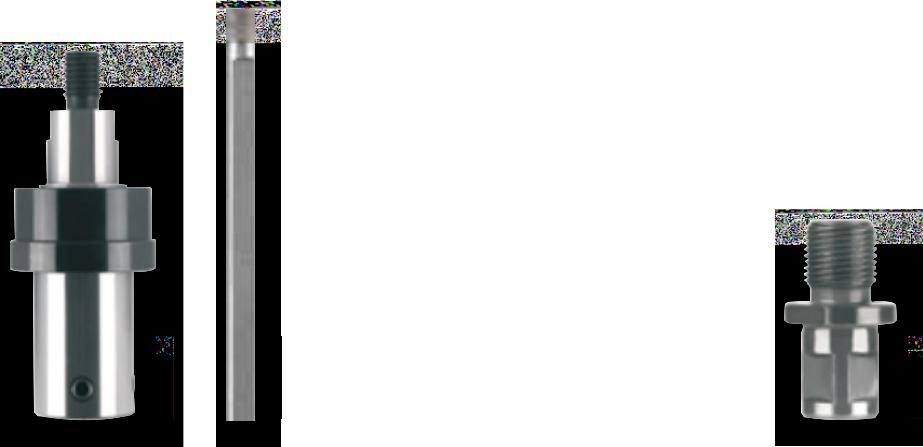 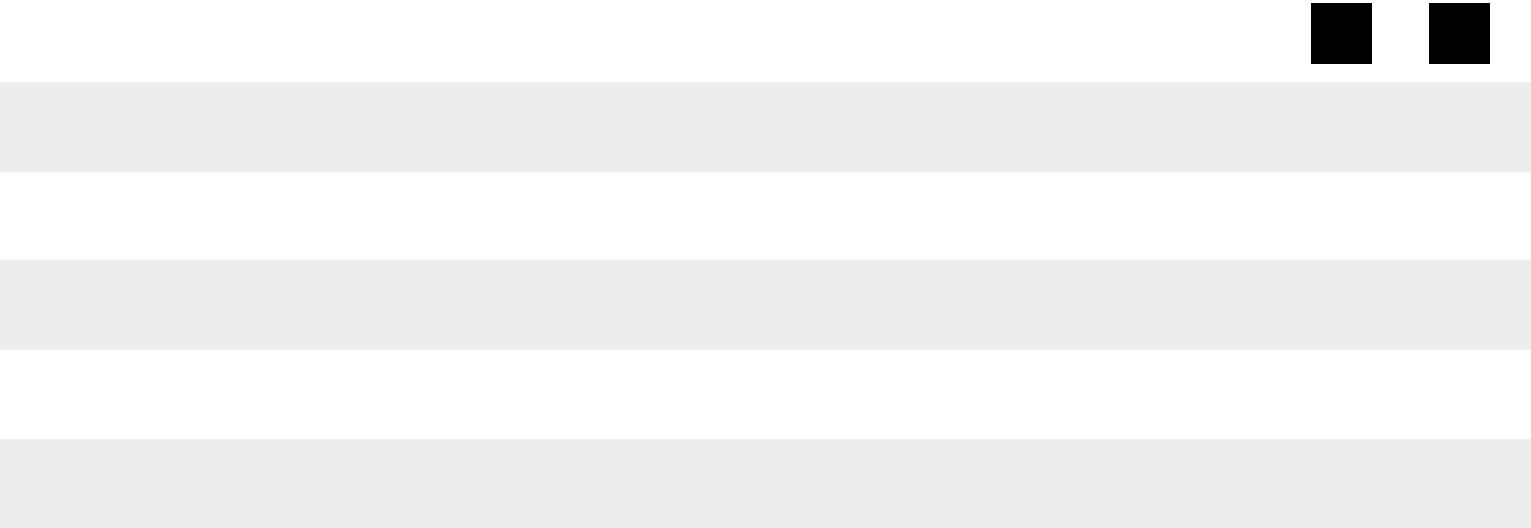 Arbor holders for core drills with threaded retainer M18 x 6 P1,5Packing unit: individual carton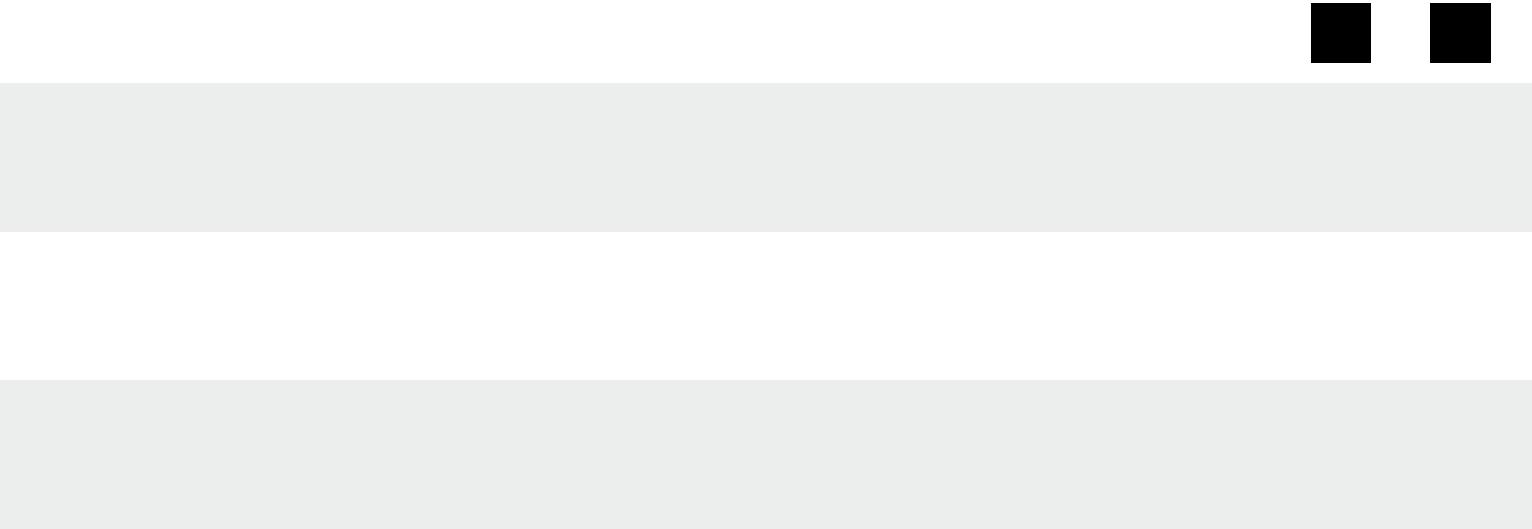 PreCiSion toolS      21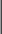 Automatic easylock Quick-in arbor for core drills with Weldon shank (3/4“)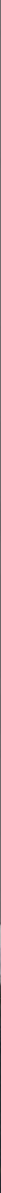 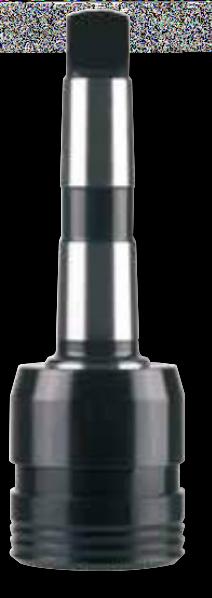 The EasyLock quick-in arbor enables a very quick tool change without additional tools.Can be operated with one hand.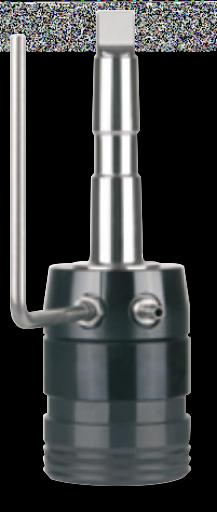 Packing unit: individual carton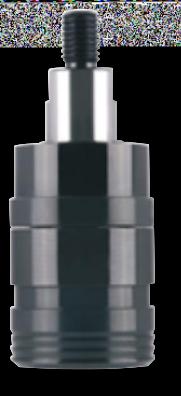 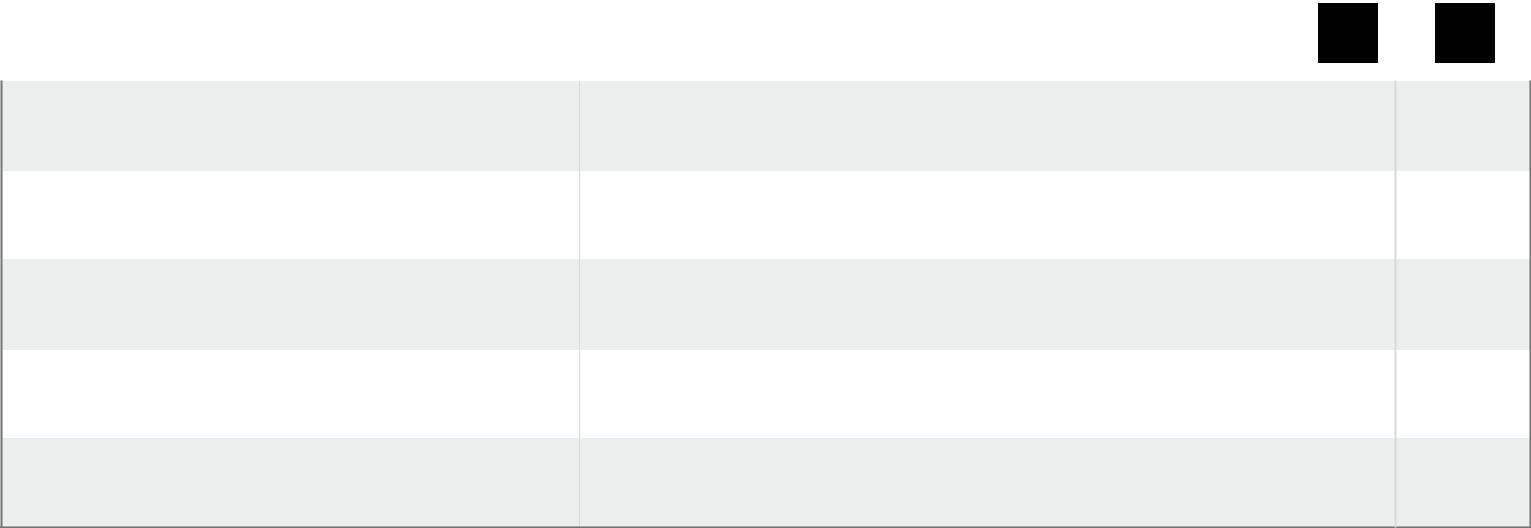 EasyLock with thread M 14and interior coolingeasylock with morse taper no. 2 shank and cooling bottle article no. 108 101easylock with morse taper no. 2 shank and interior coolingEasyLock with morse taper no. 3 shank and cooling bottle article no. 108 101EasyLock with morse taper no. 3 shank and interior cooling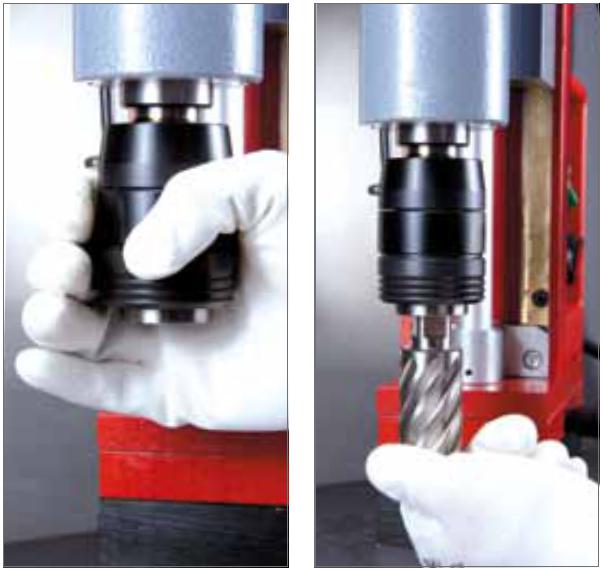 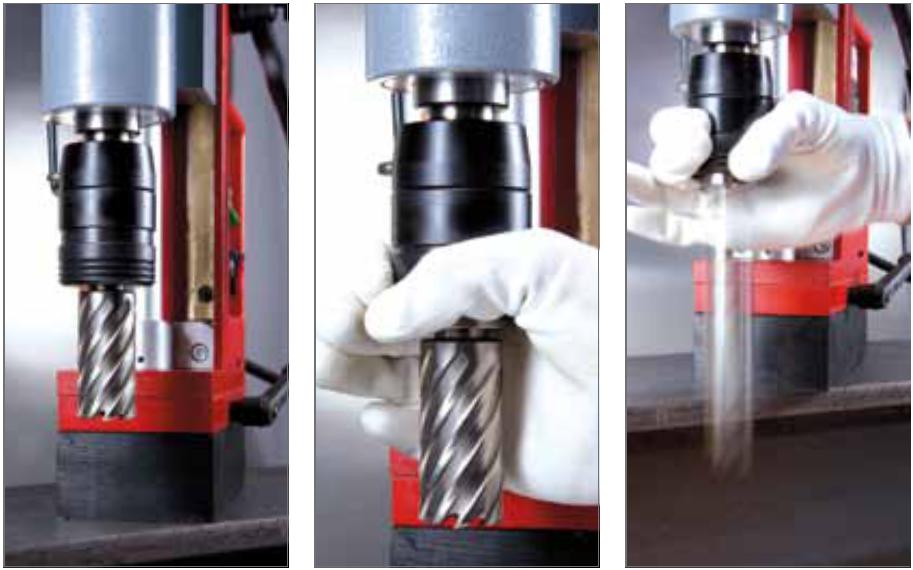 22	 PreCiSion toolS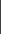 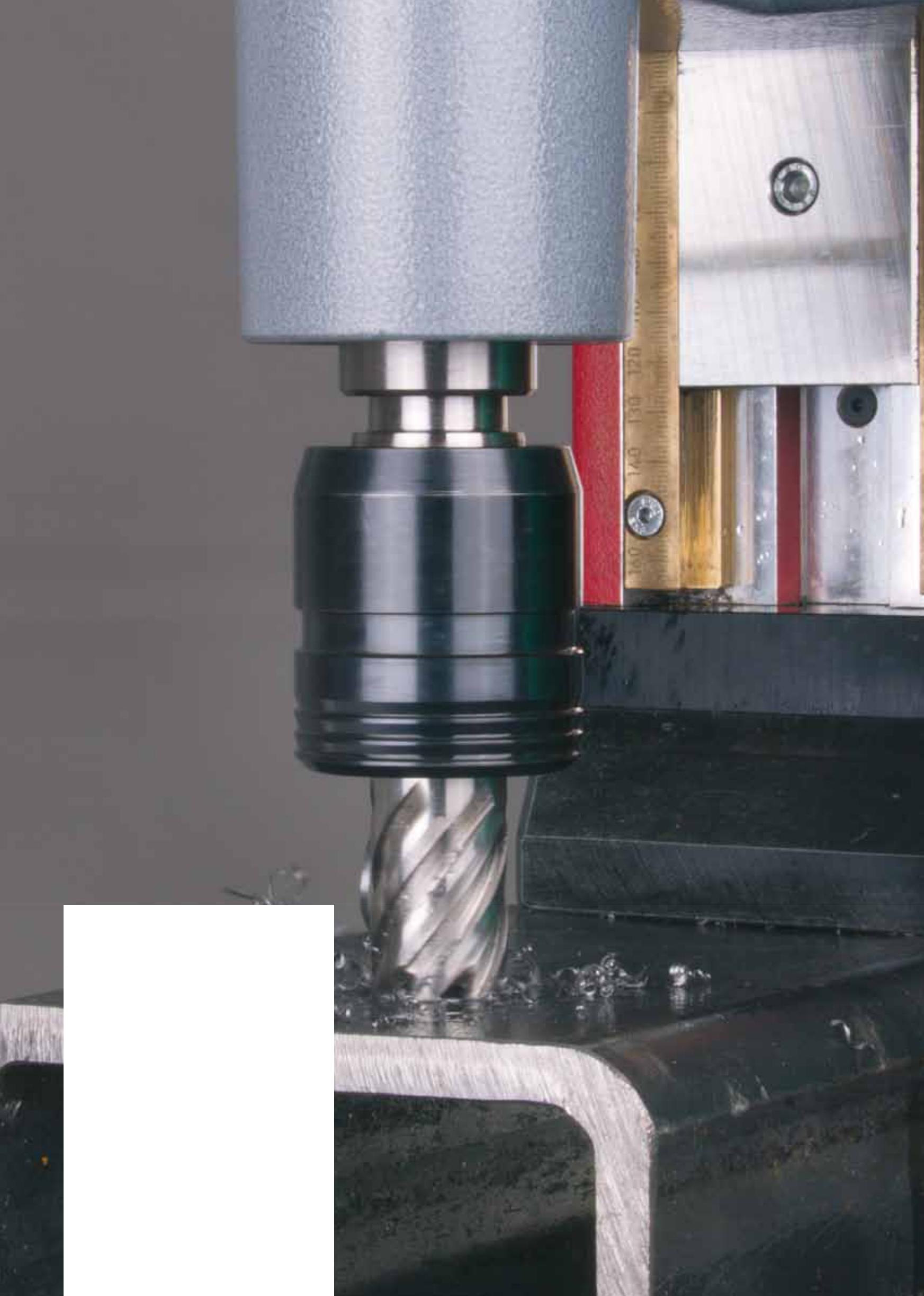 1. Push the ring spanner up until it sits tight.insert the core drill in the easylock.This locks in with a loud “click.” the ring spanner snaps down.3. The core drill is fixed securely in theeasylock. the machine is now ready foroperation.4. To release the core drill, push the ringspanner up.5. Caution!the core drill will fall out of the easylock.Arbor holders and quick-change insertsfor magnetic-stand drilling machinePacking unit: individual plastic pack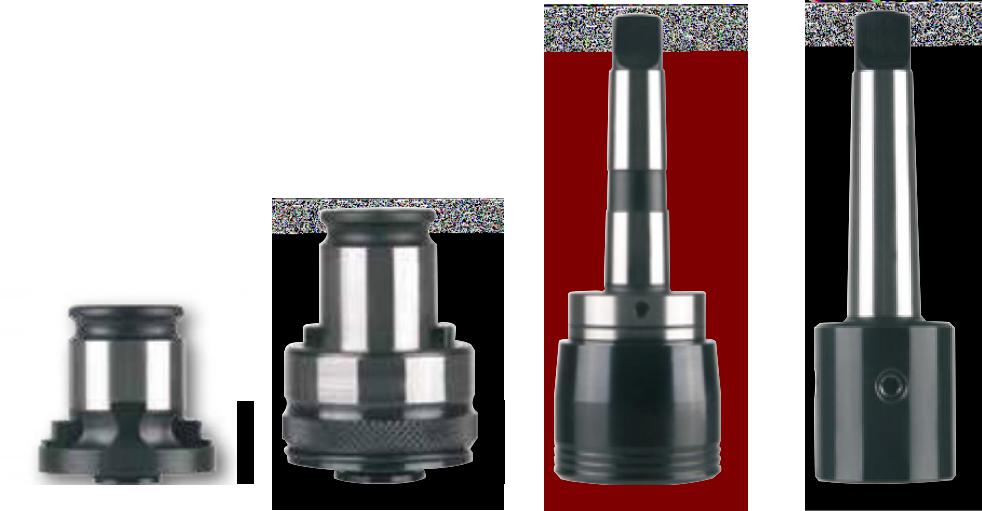 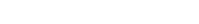 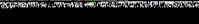 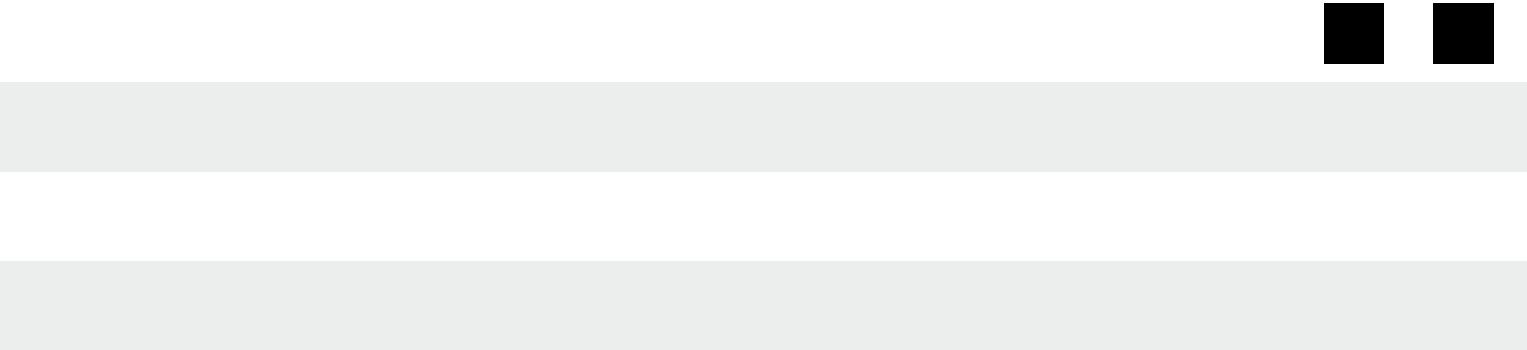 Quick-change insert „with“ safety coupling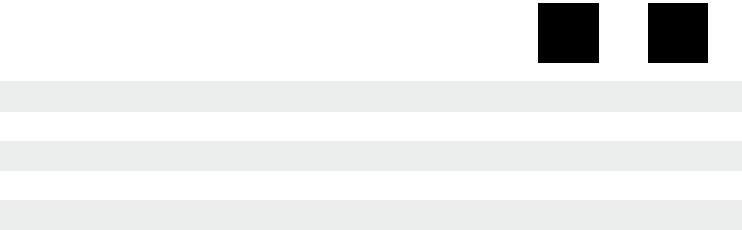 Quick-change insert „without“ safety coupling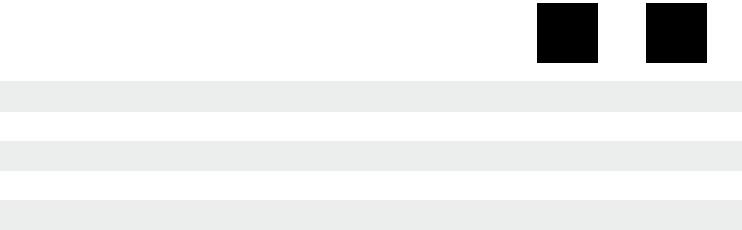 24	 PreCiSion toolS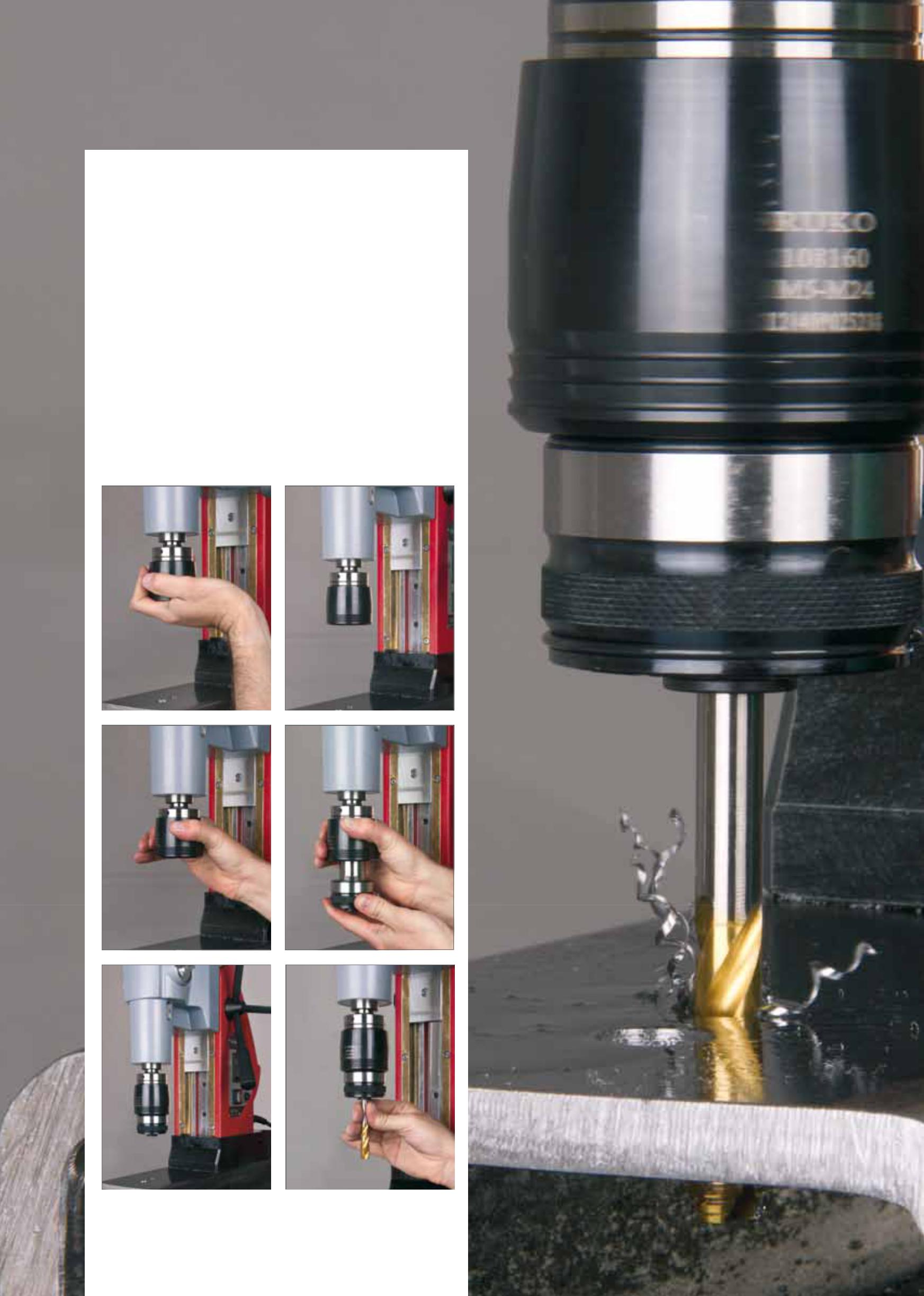 general information:Push the quick-release slot holder from below upwards into the slot until it is seated firmly.open the slot holder by pushing the locking ring upwards.Insert the quick change unit into the quick-release slot holder. This is locked in with a loud „click“. The lock ring snaps down.The machine threaded drill can be inserted easily into the quick-change unit.The machine is now ready for use.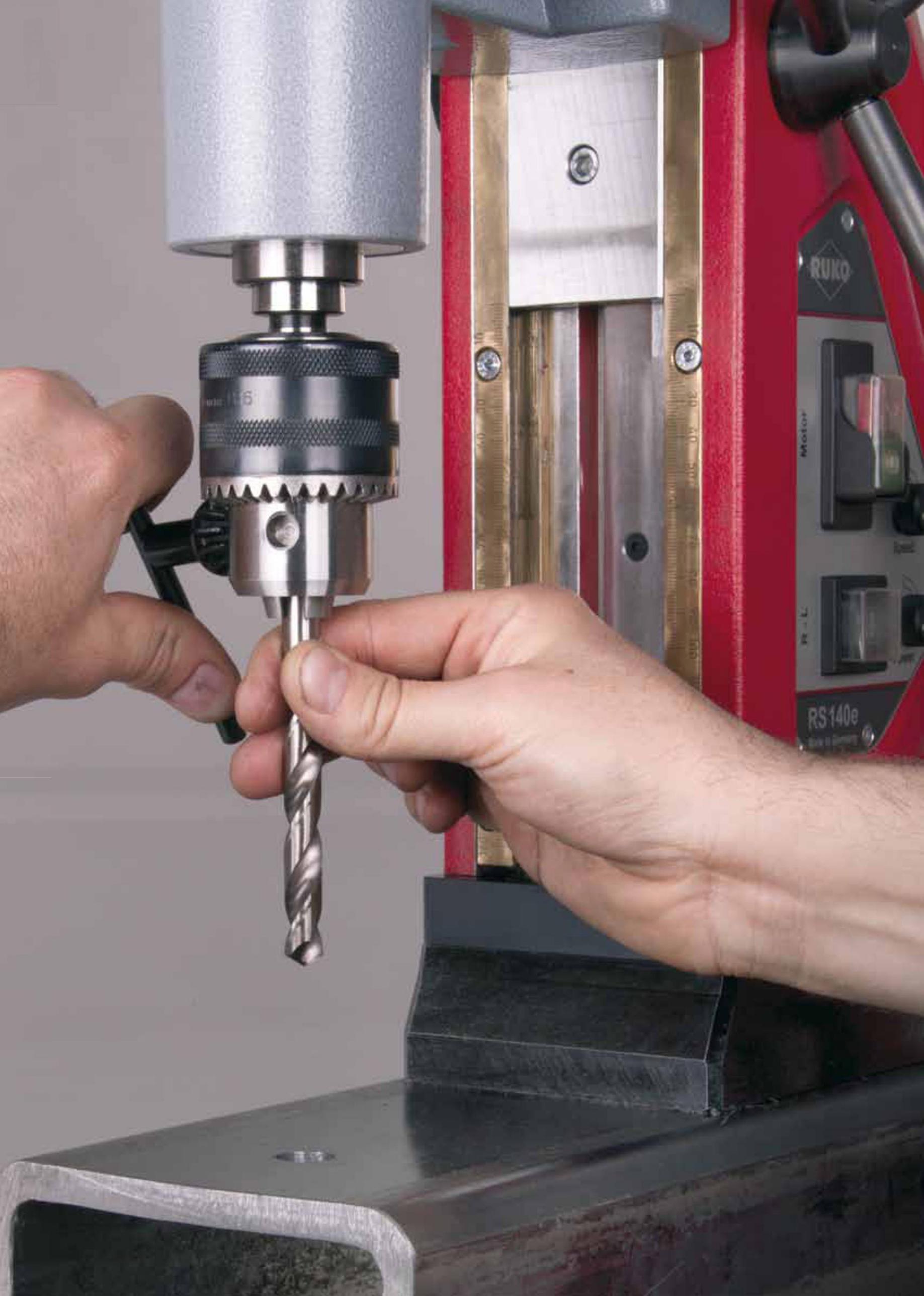 PreCiSion toolSAdapter, drill chuck and accessories for magnetic-stand drilling machinePacking unit: individual plastic pack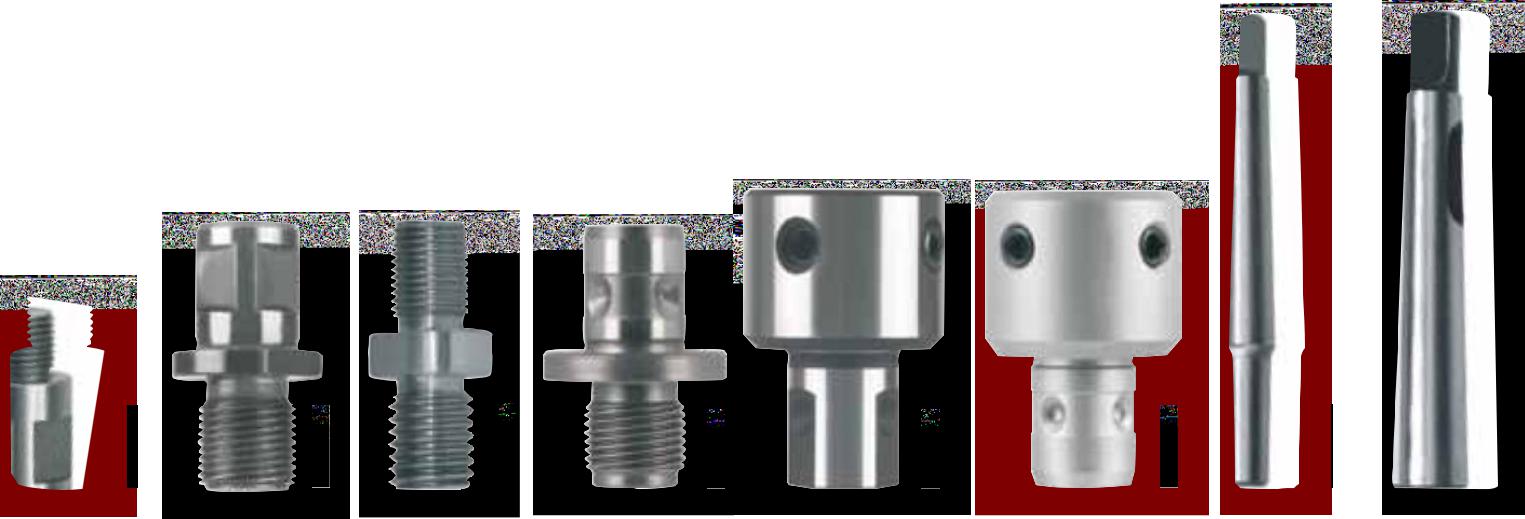 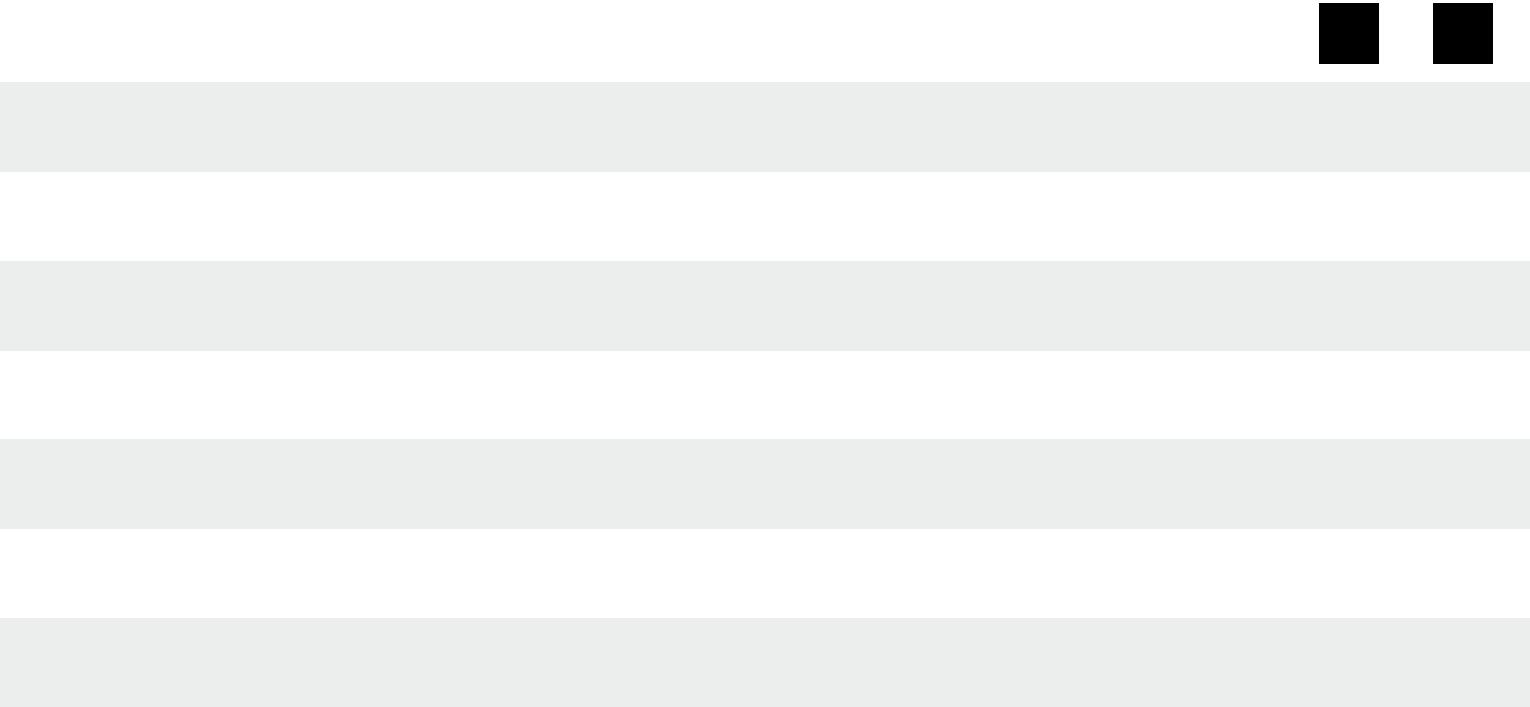 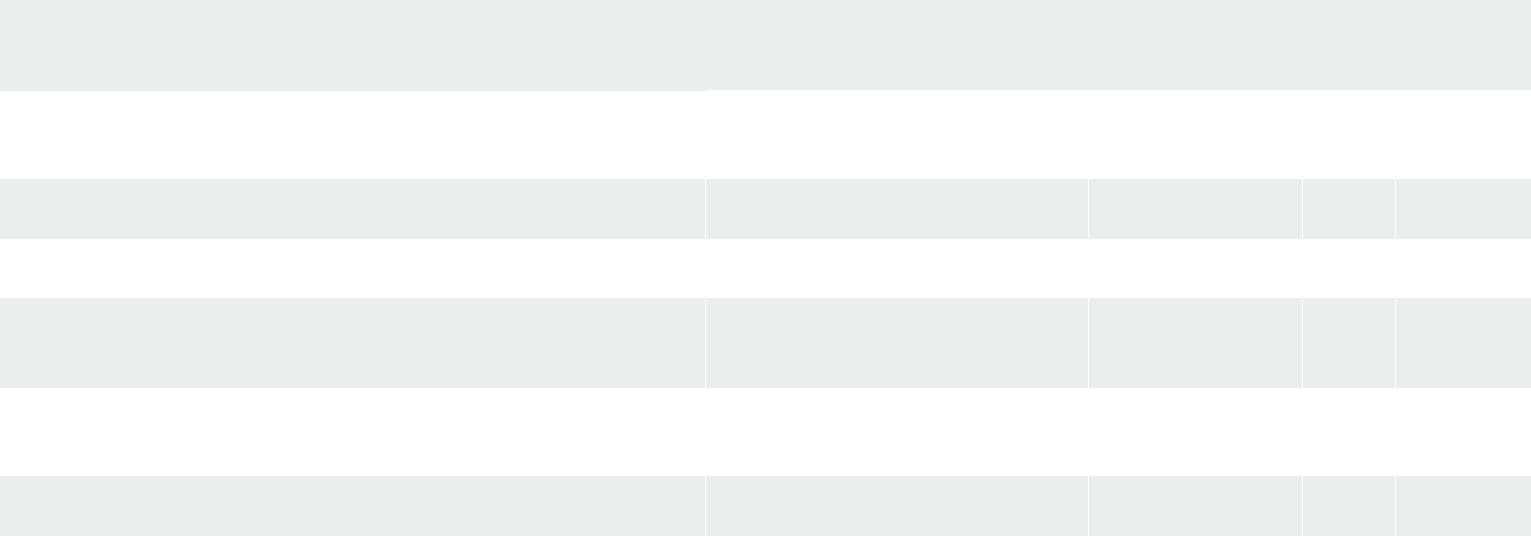 PreCiSion toolS      27Adapter for thread taps with Weldon shank (3/4“)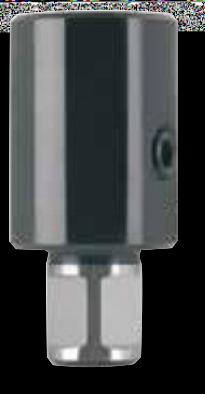 in magnetic-stand drilling machines RS25e and RS40ePacking unit: individual plastic pack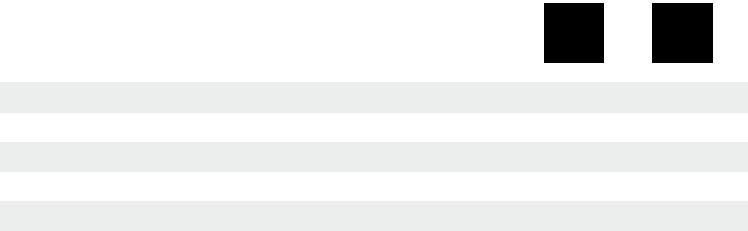 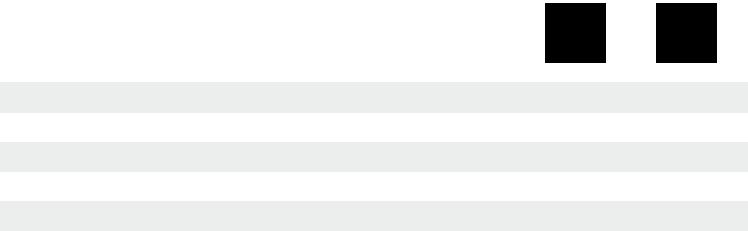 Adapter for magnetic-stand drilling machines as an addition to using a ratchet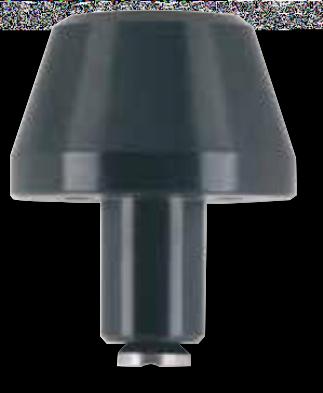 Packing unit: individual plastic pack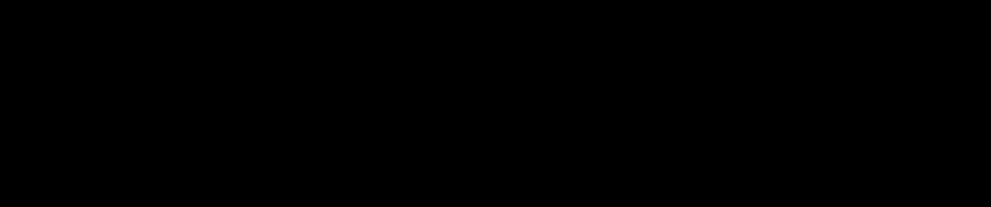 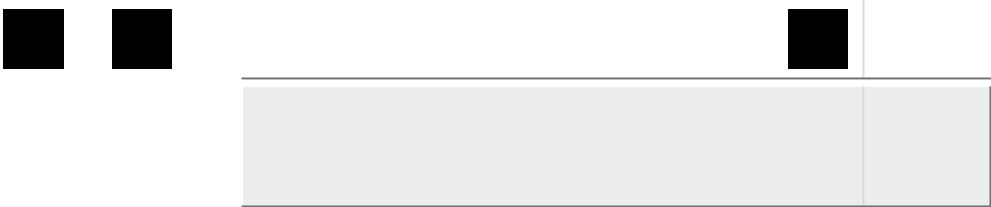 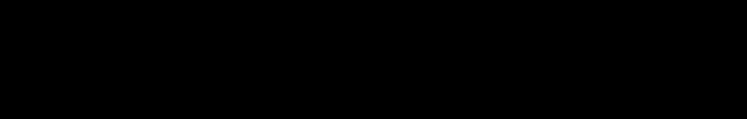 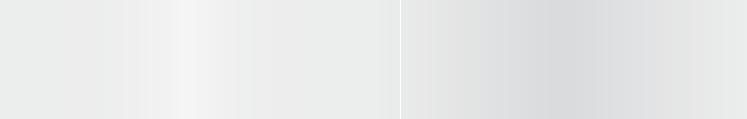 Ratchet for RS5e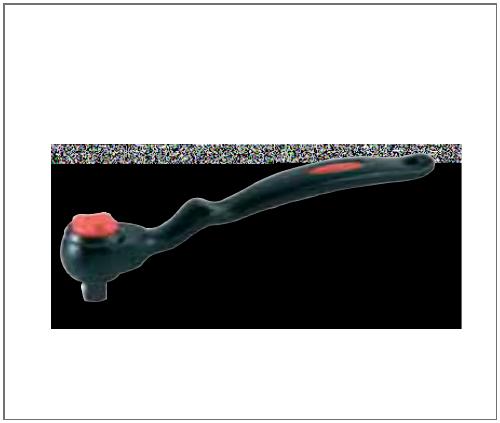 Bei beengten Platzverhältnissen anstatt griffstern verwendbar.Packing unit: individual plastic pack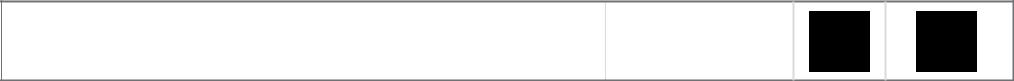 Article no.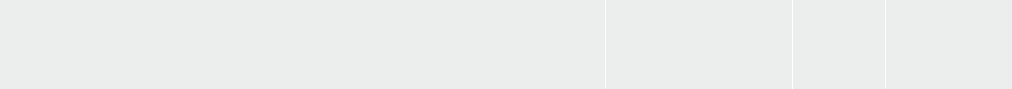 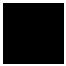 28	 PreCiSion toolSMagnetic chip lifterthe rUKo magnetic chip lifter attracts metal chips thanks to its strong magnet.Pulling back the magnet into its housing simply allows the chips to drop off again.ideal for removing the chips on magnetic-stand drilling machines and difficult to reach areas.Packing unit: individual plastic pack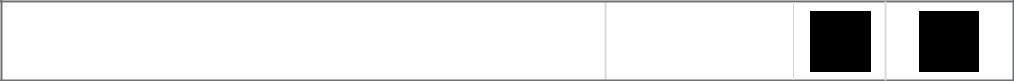 Article no.Splash guard for magnetic-stand drilling machinesPacking unit: individual plastic pack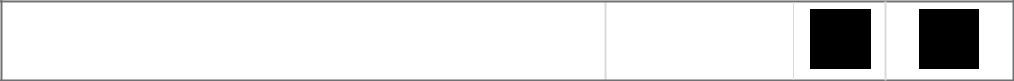 Article no.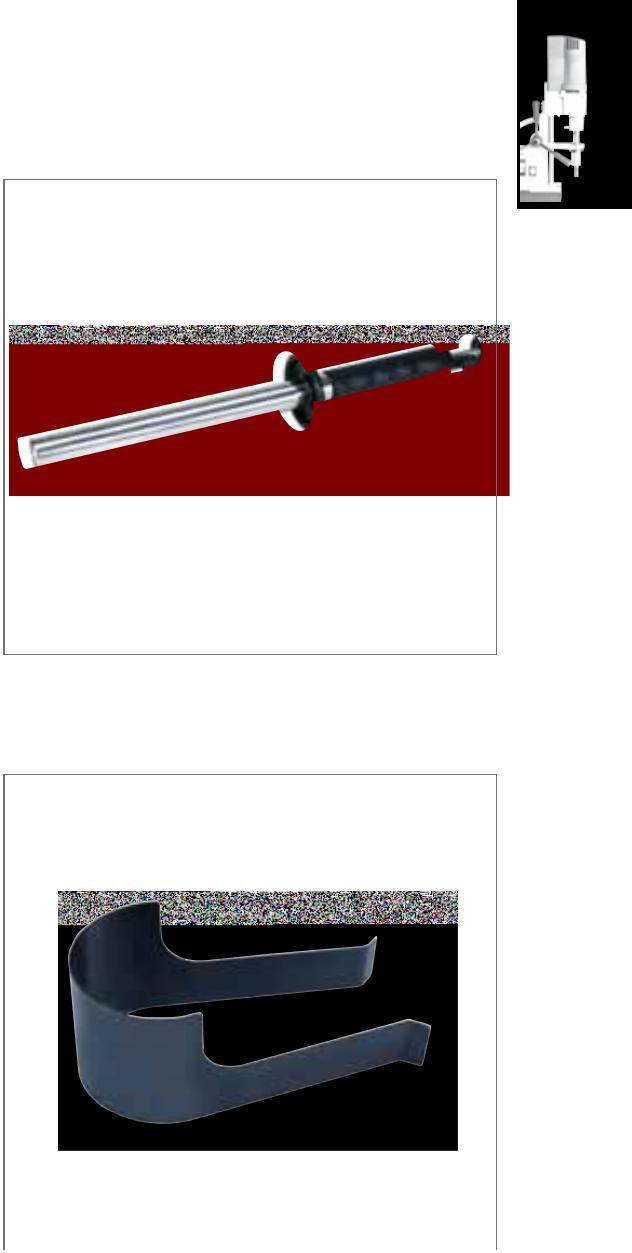 Cooling bottles (RS5e / 10 / 25e / 40e)Packing unit: individual carton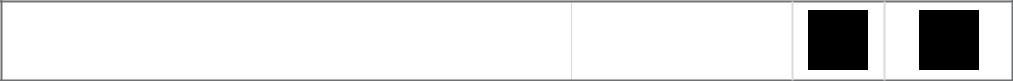 Article no.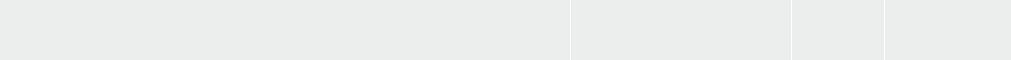 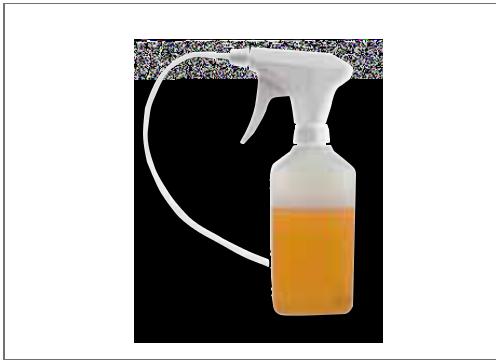 overview of thread tap shaft diameters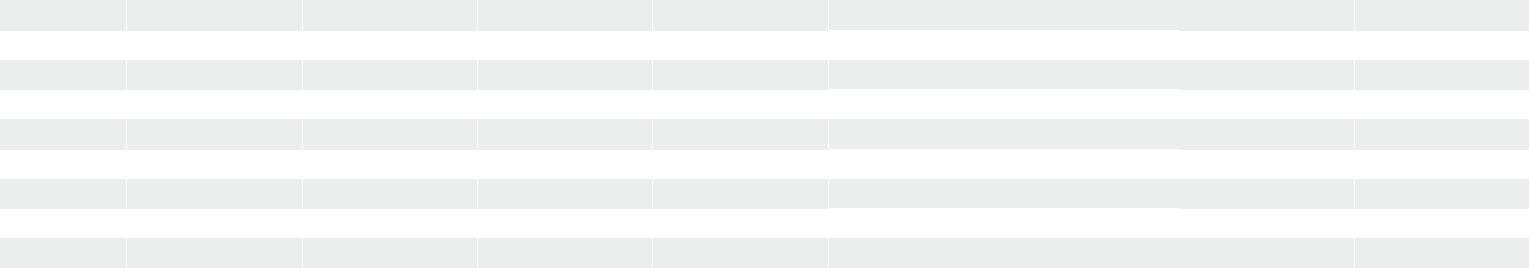 PreCiSion toolS      29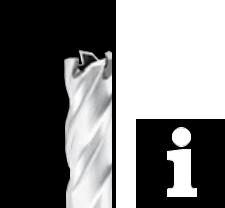 Solid drills with Weldon shank (3/4")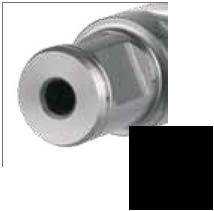 For use in magnetic-stand and pillar drilling machines with morse taper retainer. in connection with rUKo arbor holders no. 108 302 / 108 303 / 108 315 / 108 316, with RUKO EasyLock no. 108 312 / 108 313 / 108 314 or a weldon direct shank such as the rUKo magnetic-stand rS5e / RS10 drill.Handling•  Push Solid drill „Solid 3S“ into arbor and tighten hexagon socket screw firmly.Check proper seating of Solid drill „Solid 3S“ in arbor holder.•  With the EasyLock arbor, the Solid drill „Solid 3S“ gets automatically locked.Drill to full dimension straight away. No centring or pre-drilling required.the blade geometry of the Solid drill „Solid 3S“ permits rapid upward chip removal.observe table of cutting speeds and employ appropriate cooling agent.Core drills with Weldon shank (3/4")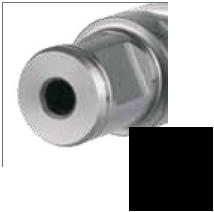 For use in magnetic-stand and pillar drilling machines with morse taper retainer. in connection with rUKo arbor holders no. 108 302 / 108 303 / 108 315 / 108 316, with RUKO EasyLock no. 108 312 / 108 313 / 108 314 or a weldon direct shank such as the rUKo magnetic-stand rS5e / RS10 drill.HandlingInsert Weldon shank ejector pin into core drill.Push core drill into arbor and tighten hexagon socket screw firmly.•  Check proper seating of core drill in arbor holder.With the EasyLock arbor, the core drill gets automatically locked.Drill to full dimension straight away. No centring or pre-drilling required.the blade geometry of the core drill permits rapid upward chip removal.The spring-loaded ejector pin facilitates removal of the cut-out.observe table of cutting speeds and employ appropriate cooling agent.Core drills hSS with Quick in-shank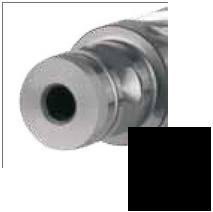 For use in magnetic-stand and column drilling machines in connection with Quick IN-adapter as the Fein KBM 32 Q.Handling•  Insert ejector pin into core drill.Push core drill into Quick in-adapter.Drill to full dimension straight away. No centring or pre-drilling required.•  the blade geometry of the core drill permits rapid upward chip removal.The spring-loaded ejector pin facilitates removal of the cut-outs.observe table of cutting speeds and employ appropriate cooling agent.Core drills with threaded retainer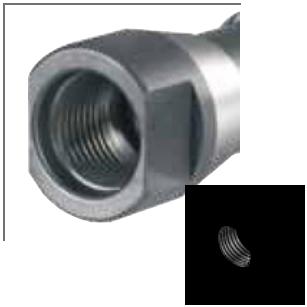 For use in magnetic-stand and pillar drilling machines with morse taper retainer. In connection with RUKO arbor holders no. 108 102 / 108 103 / 108 104 / 108 105 or a threaded retainer such as the Fein KBM 542 / KBM 65.HandlingScrew core drill into arbor holder.•  Drill to full dimension straight away. No centring or pre-drilling required.the blade geometry of the core drill permits rapid upward chip removal.The spring-loaded ejector pin facilitates removal of the cut-outs.observe table of cutting speeds and employ appropriate cooling agent.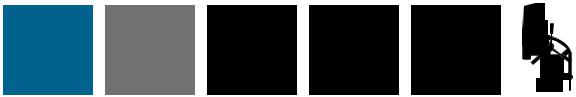 Solid drills „Solid 3S“ with Weldon shank (3/4"),CBN ground and 3 cutting edges, cutting depth 30,0 mmThe spiral-grooved geometry with 3 cutting edges ensures extremely high stability of the"Solid 3S" solid drill, thus preventing the risk of breakage of the cutting edges by overloading or jam-ming of the chips. Thanks to the high stability, the service life of the "Solid 3S" is considerably increased. this reduces the costs of use. The "Solid 3S" enables drilling to full dimension without centring or pre-drilling. The "Solid 3S" can be ground more simply than core drills of the same diameter.Ø1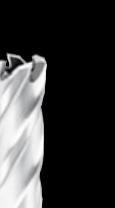 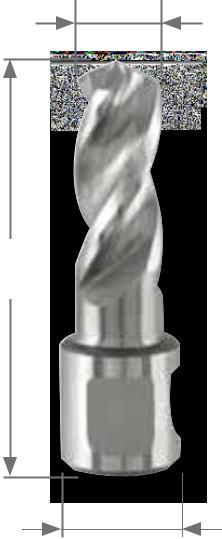 Ø2Packing unit: in plastic tubes of 1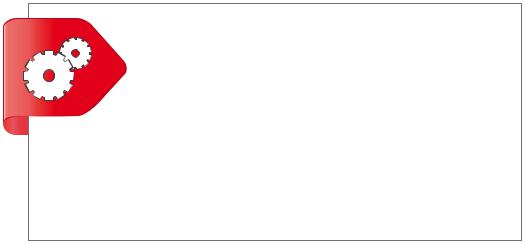 reduces the risk of breakage compared to core drills up to15.0 mm. Cooling required.Steel (N/mm2) < 900Steel (N/mm2) < 1100Steel (N/mm2) < 1300rust-resistant steelAluminiumBrass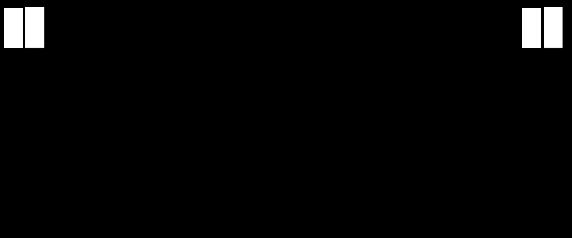 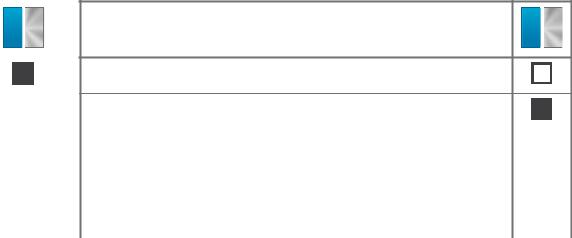 Bronze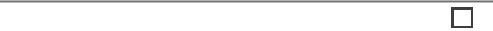 Plastics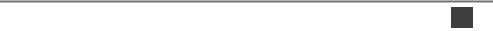 Cast irontitanium alloyed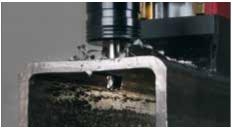 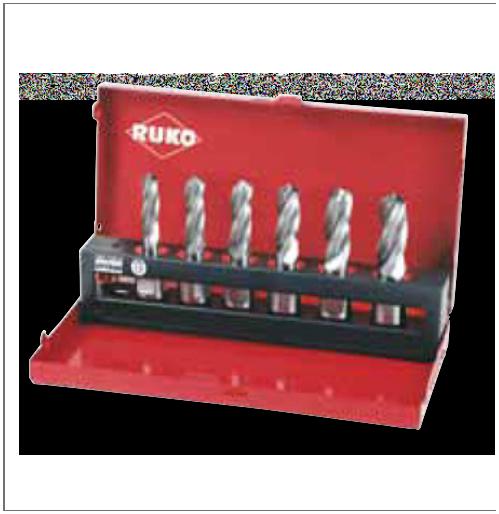 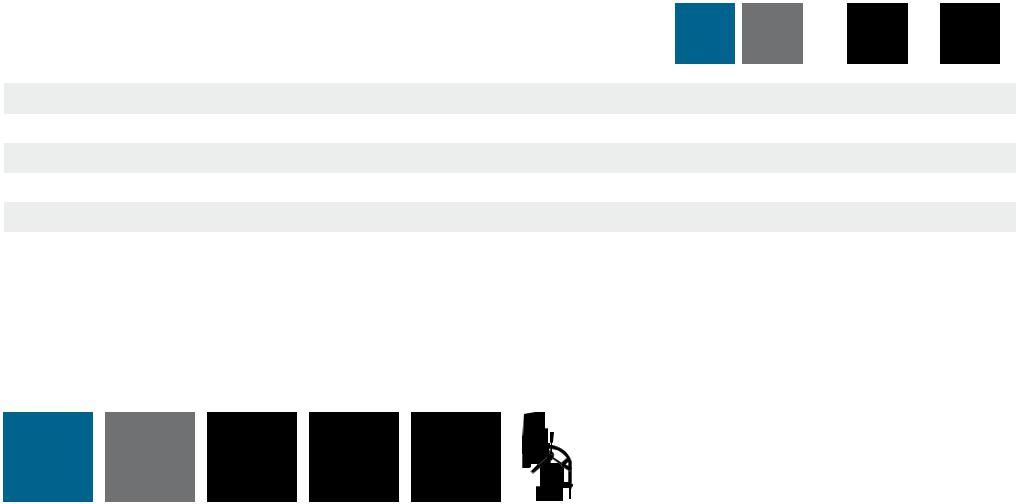 Solid drills „Solid 3S“ with Weldon shank (3/4")and 3 cutting edges in steel case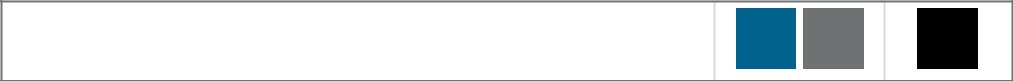 HSS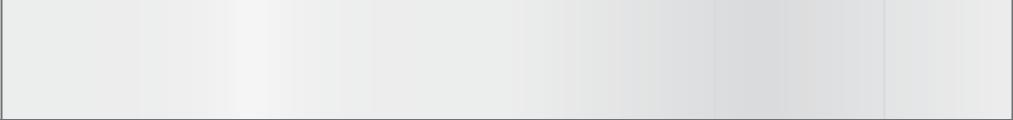 10,0 mm - 11,0 mm - 12,0 mm - 13,0 mm - 14,0 mm - 15,0 mmMain application               other application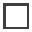 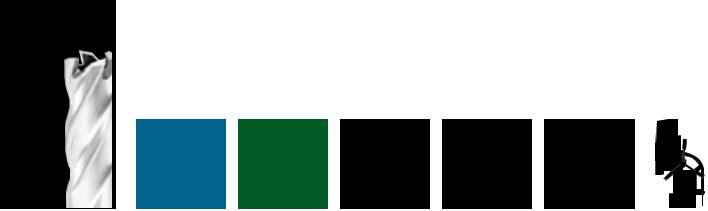 Core drills HSS and HSSE-Co 5 with Weldon shank (3/4"), CBN ground, cutting depth 30,0 mmEjector pin: Article no. 108 304 (Ø 6,35 x 77,0 mm)Packing unit: in plastic tubes of 1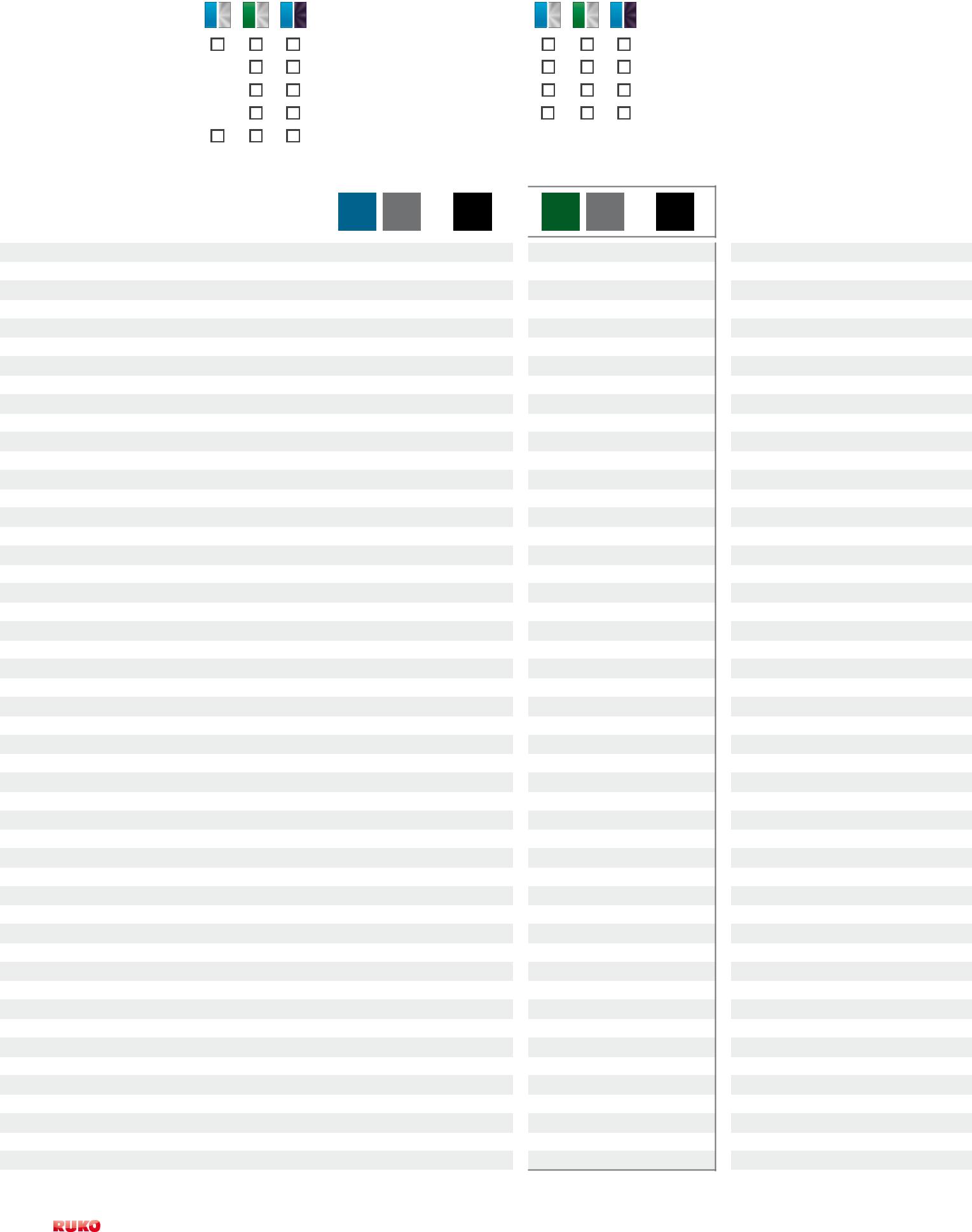 Ø1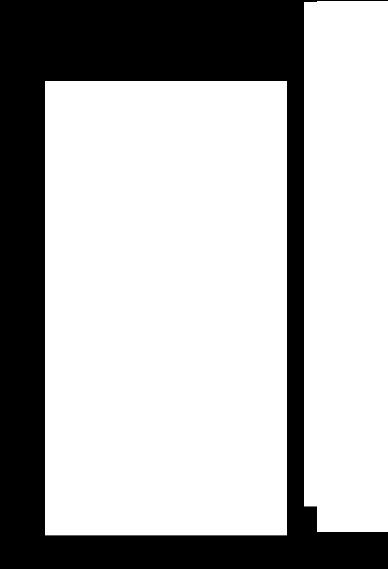 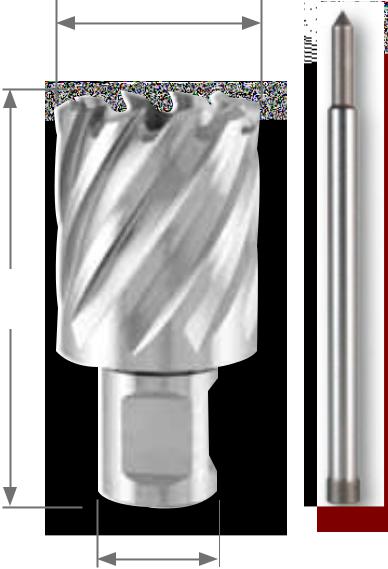 Ø2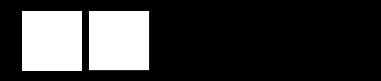 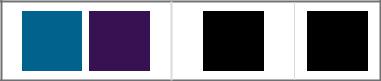 HSSSet of core drills HSS and HSSE-Co 5 with Weldon shank (3/4"), CBN ground, cutting depth 30,0 mm in plastic case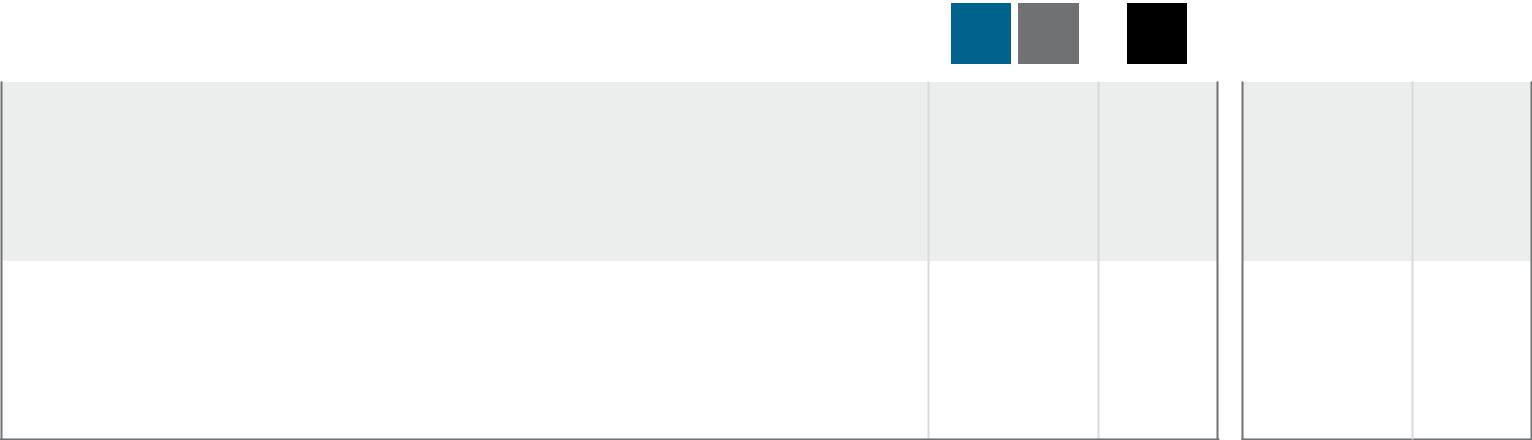 12,0 mm - 14,0 mm - 16,0 mm - 18,0 mm - 20,0 mm - 22,0 mm - 24,0 mm - 26,0 mm + 1 cutting spray 50 ml article-no. 101 010+ 1 ejector pin Ø 6,35 mm x 77,0 mm for cutting depth 30,0 mm article-no. 108 3042 x 14,0 mm - 2 x 16,0 mm - 2 x 18,0 mm - 1 x 20,0 mm - 1 x 22,0 mm + 1 cutting spray 50 ml article-no. 101 010+ 1 ejector pin Ø 6,35 mm x 77,0 mm for cutting depth 30,0 mm article-no. 108 304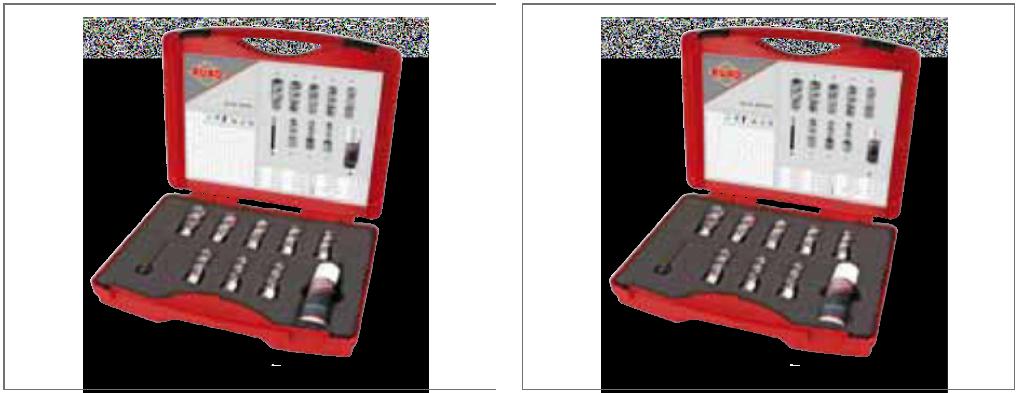 HSSE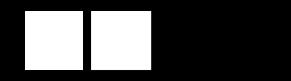 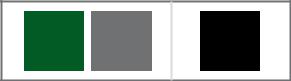 Co 5108 810 E—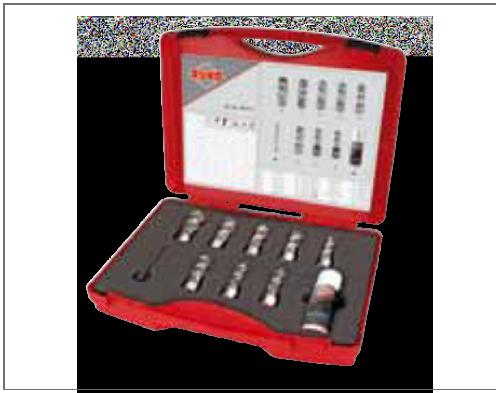 Set of core drills HSS and HSSE-Co 5 with Weldon shank (3/4"), CBN ground, cutting depth 30,0 mm in steel case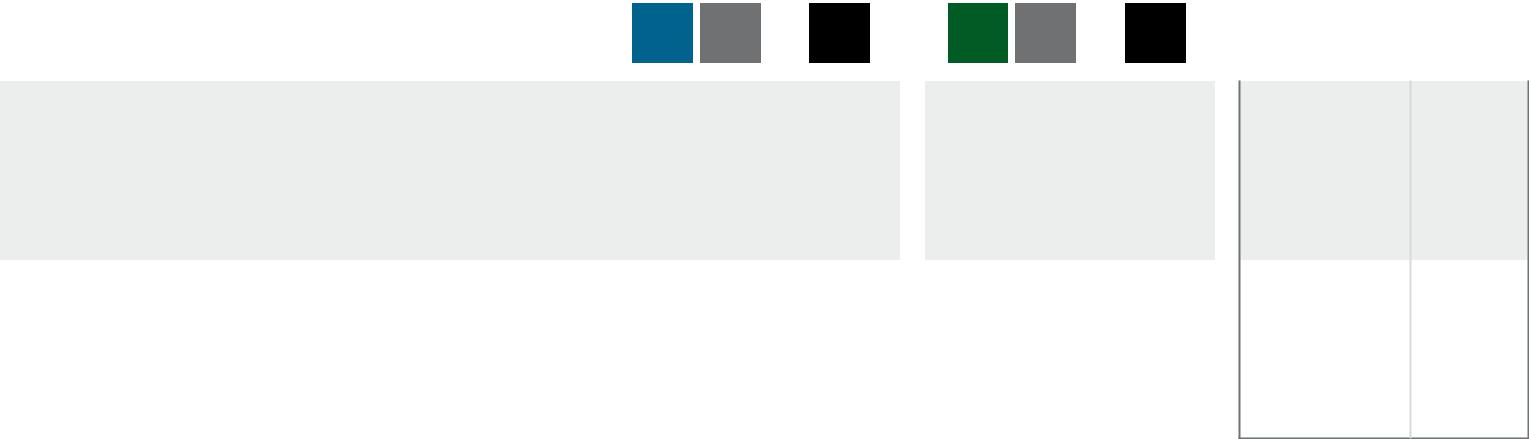 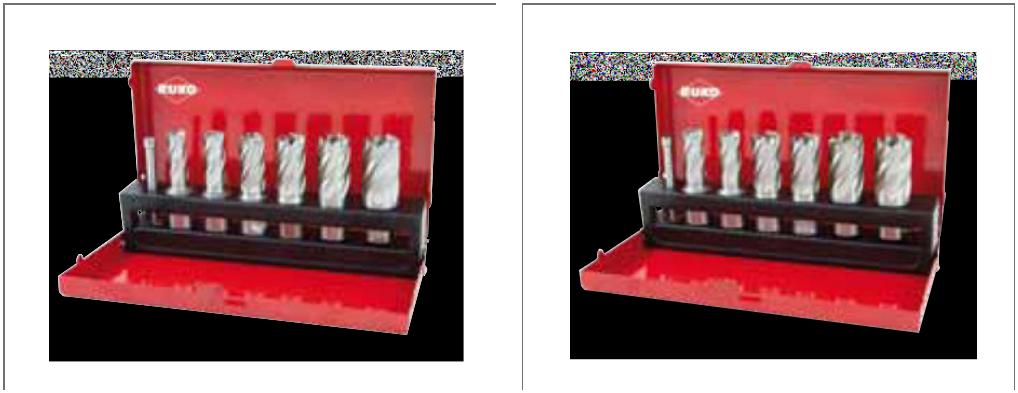 HSS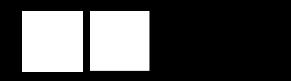 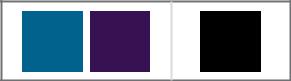 108 820 F108 840 F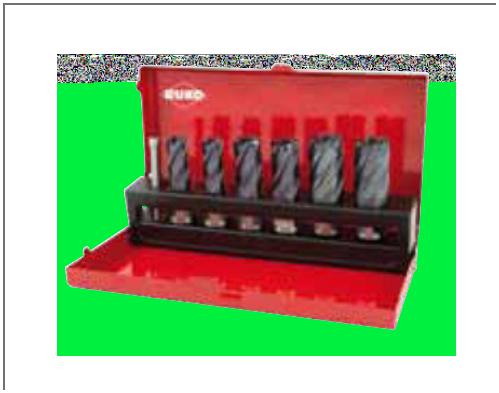 Main application               other application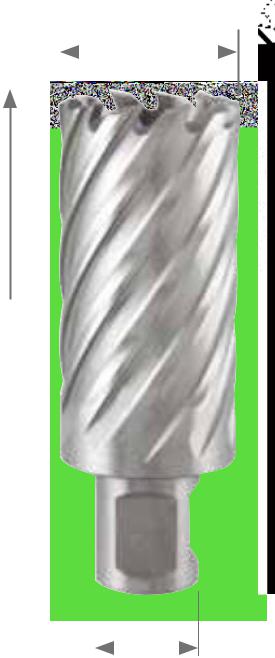 Core drills HSS and HSSE-Co 5 with Weldon shank (3/4"), CBN ground, cutting depth 55,0 mmEjector pin: Article no. 108 305 (Ø 6,35 x 102,0 mm)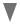 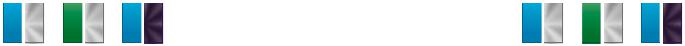 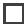 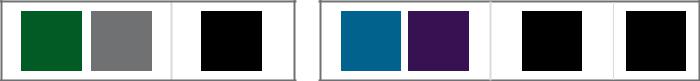 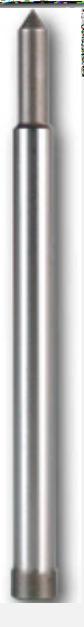 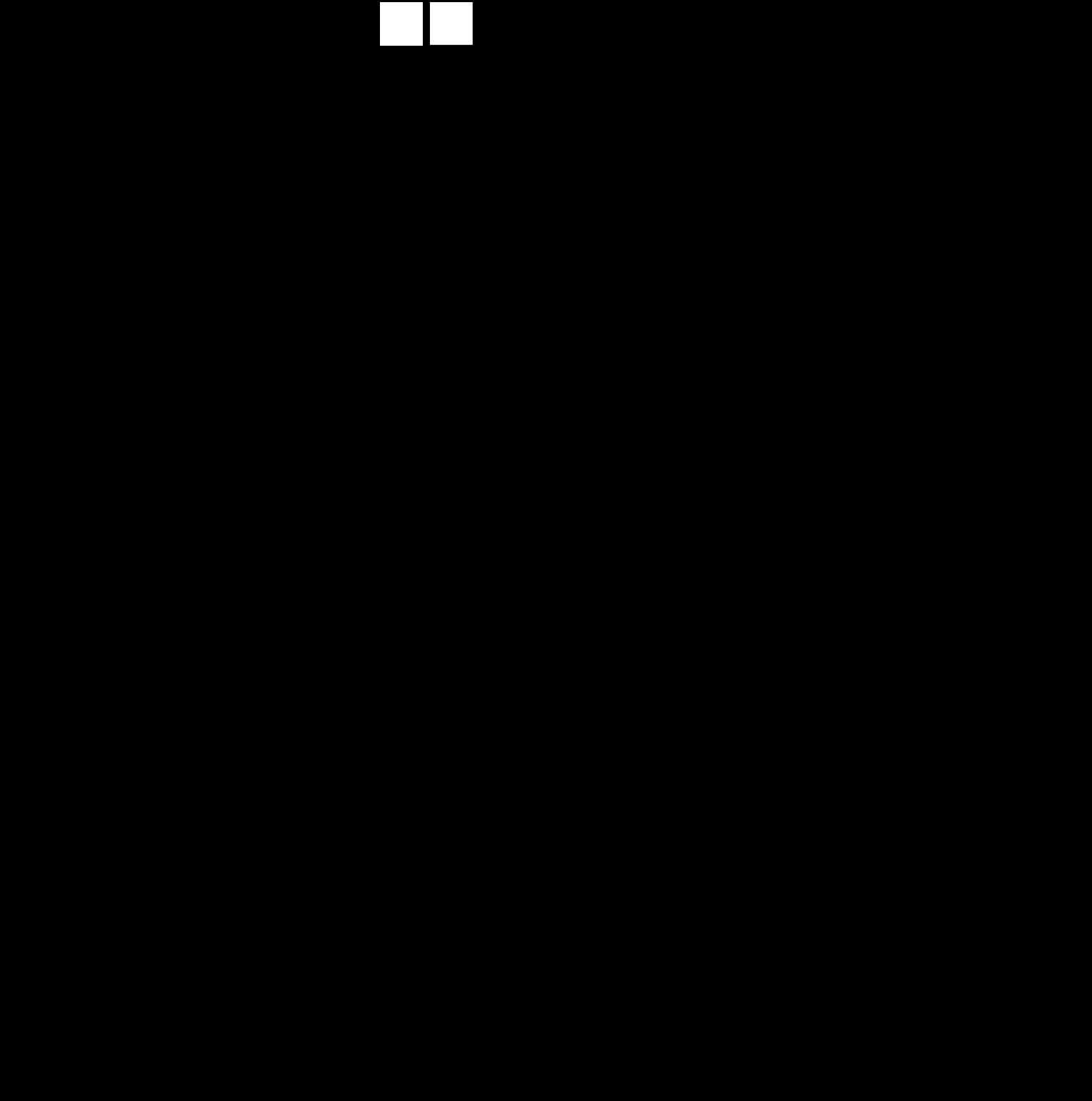 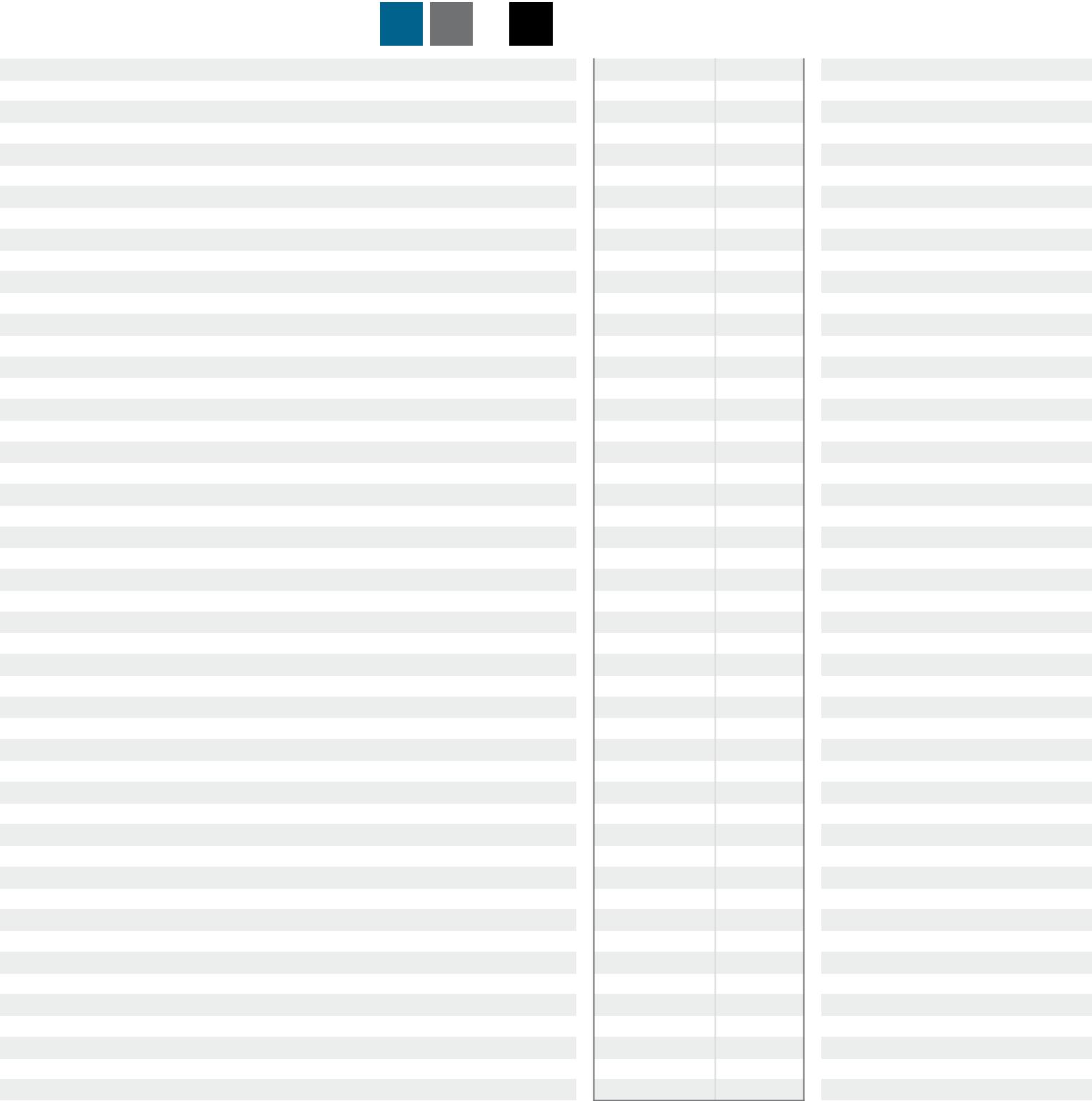 HSSECo 5108 512 E108 513 E108 514 E108 515 E108 516 E108 517 E108 518 E108 519 E108 520 E108 521 E108 522 E108 523 E108 524 E108 525 E108 526 E108 527 E108 528 E108 529 E108 530 E108 531 E108 532 E108 533 E108 534 E108 535 E108 536 E108 537 E108 538 E108 539 E108 540 E108 541 E108 542 E108 543 E108 544 E108 545 E108 546 E108 547 E108 548 E108 549 E108 550 E108 551 E108 552 E108 553 E108 554 E108 555 E108 556 E108 557 E108 558 E108 559 E108 560 EHSSCore drills HSS with Weldon shank (3/4"), CBN ground, cutting depth 110,0 mmEjector pin: Article no. 108 2000 (Ø 8,0 x 155,0 mm)Packing unit: in plastic tubes of 1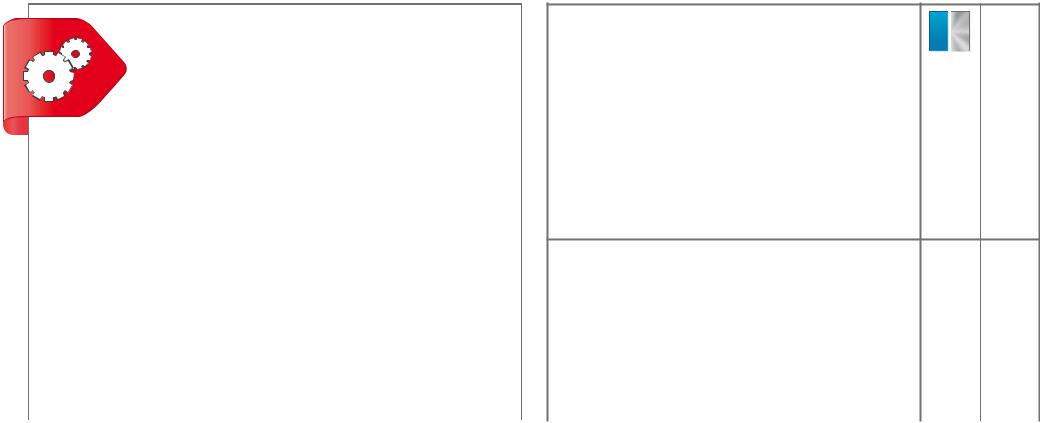 Ø1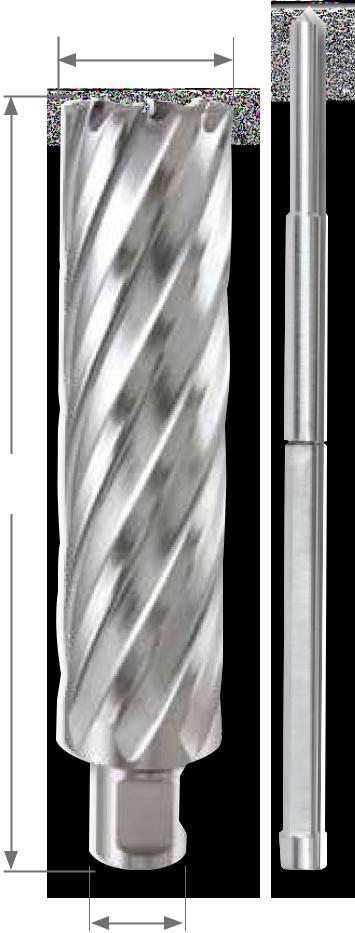 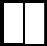 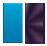 Move core drill out of the hole, remove the chips in the borehole. repeat this procedure several times.reduces the risk of breakage and increases the service life of the core drill.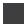 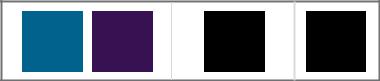 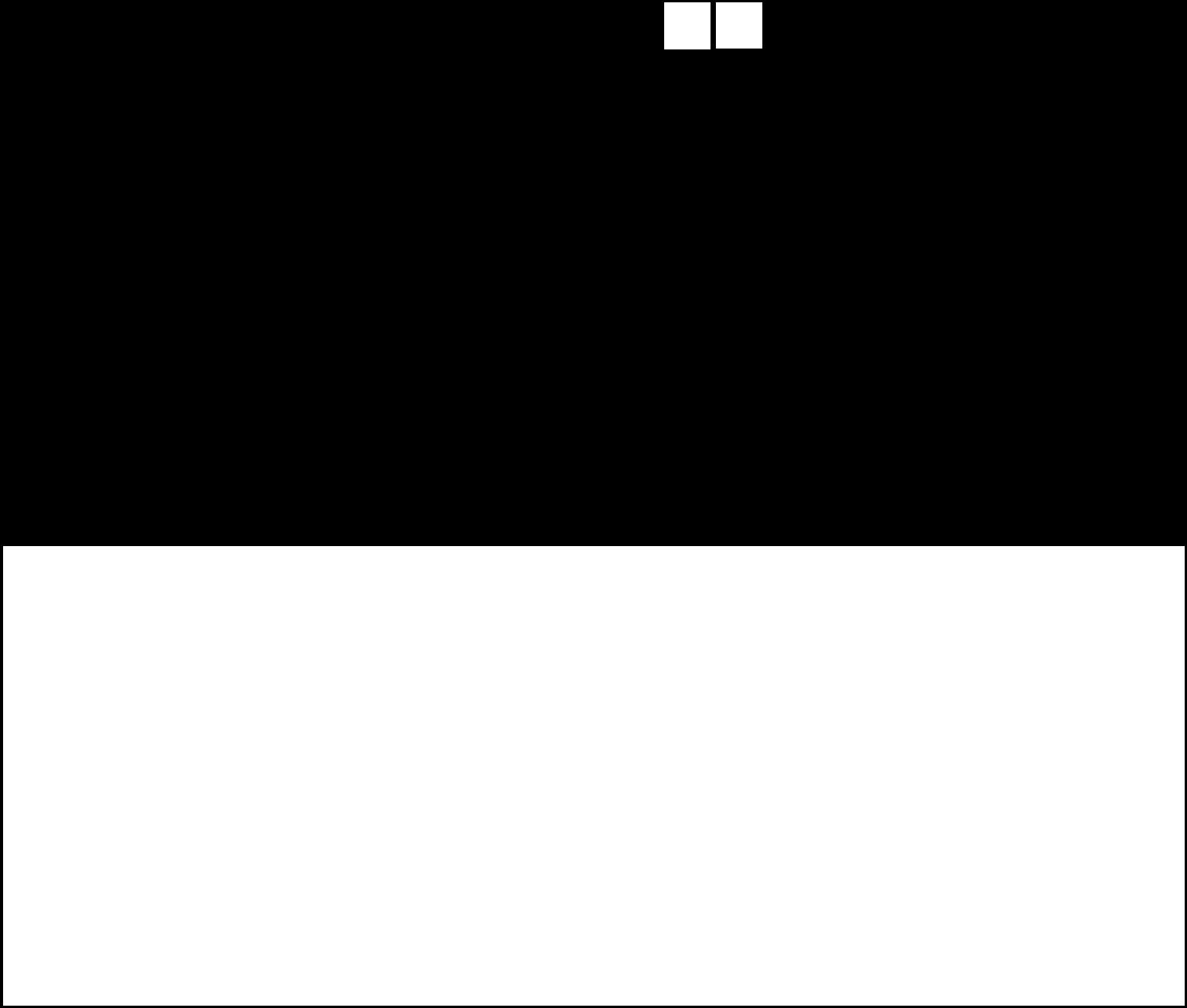 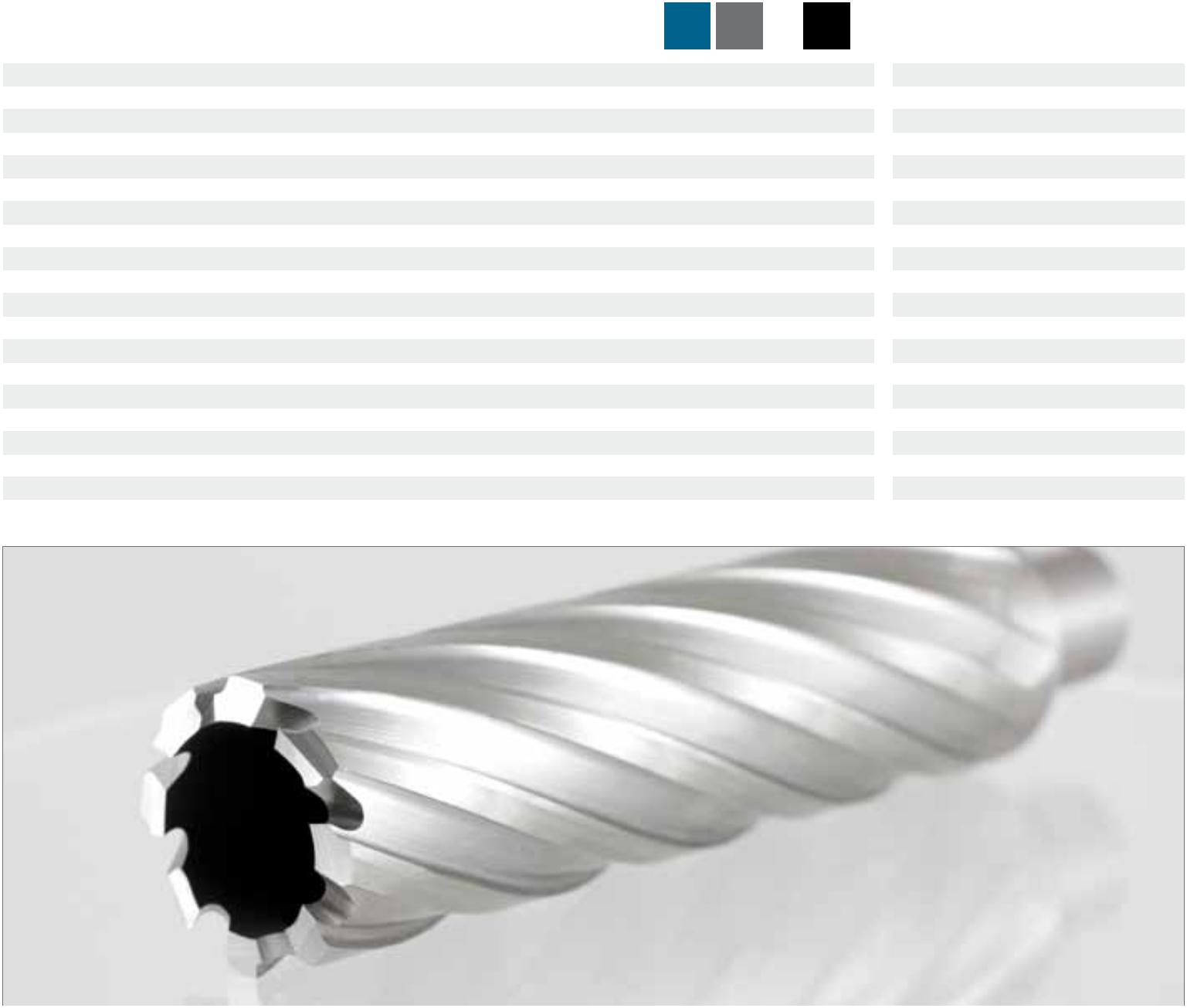 HSSMain application               other application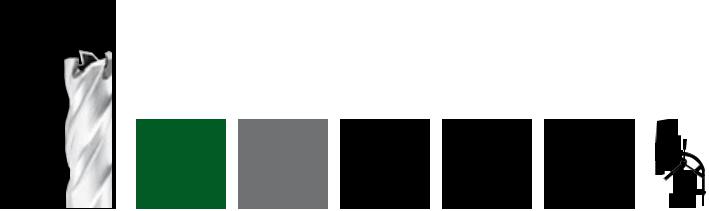 Core drills HSSE-Co 5 with Quick IN-shank, CBN ground, cutting depth 35,0 mmEjector pin: Article no. 108 306 (Ø 6,35 x 87,0 mm)Machine no.: with Quick in-adapterPacking unit: in plastic tubes of 1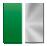 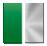 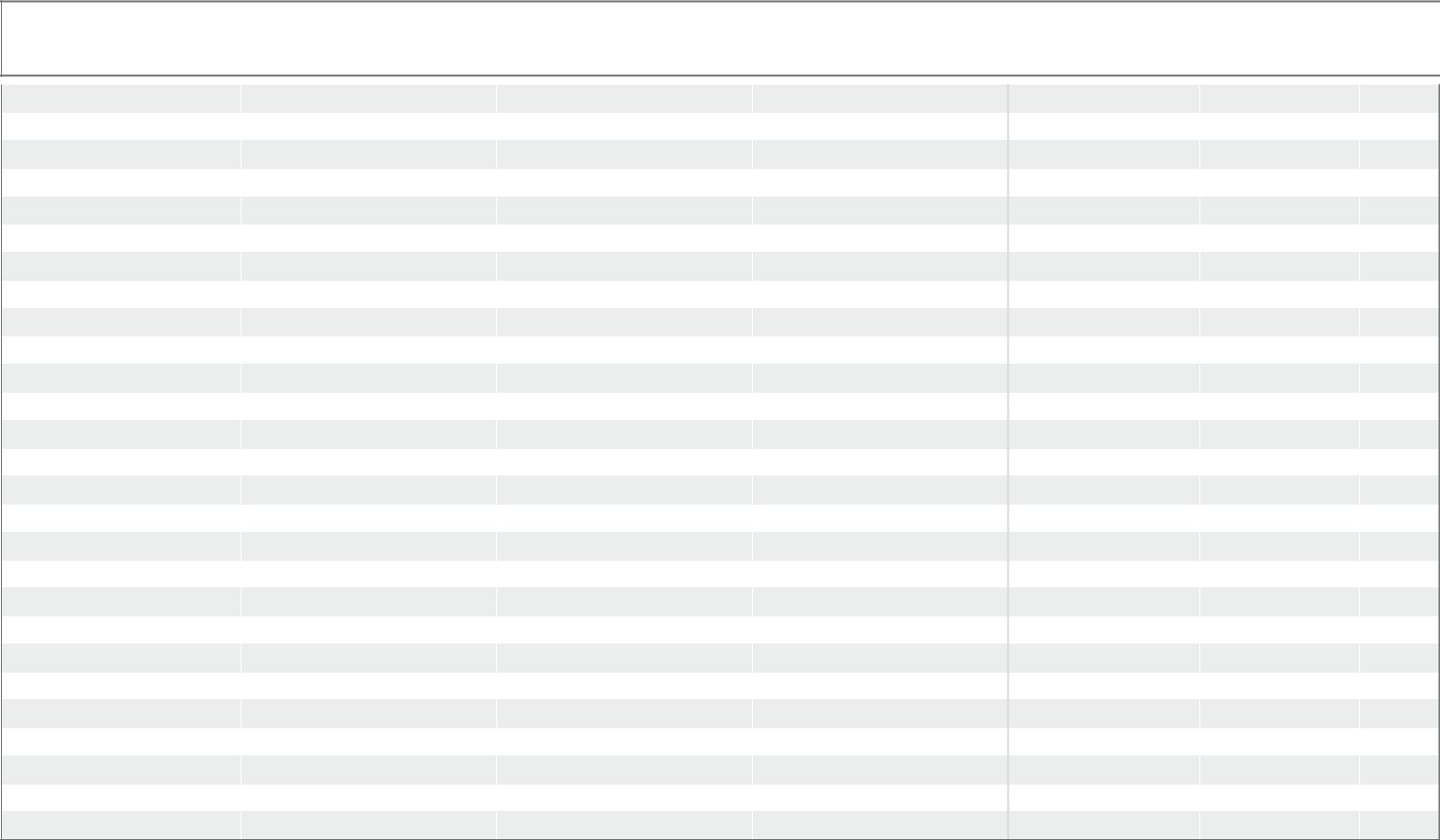 Set of core drills HSSE-Co 5 with Quick IN-shank, CBn ground in plastic case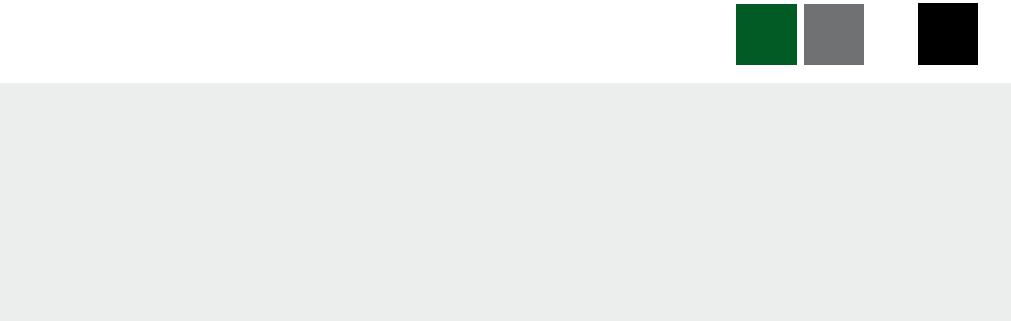 Ø1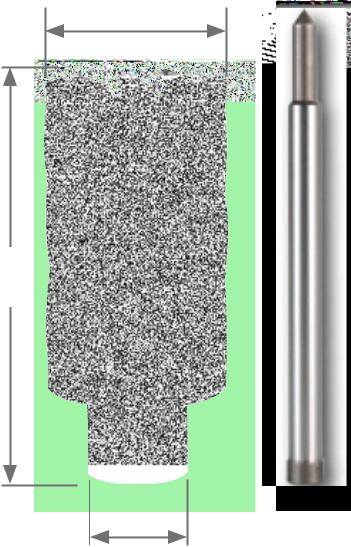 Ø2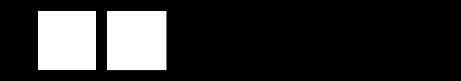 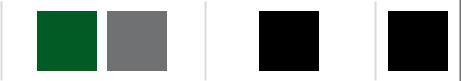 HSSECo 5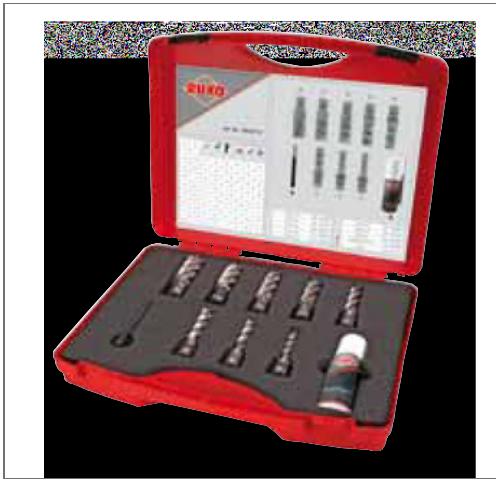 36	 PreCiSion toolSthe cutting edge is the important thing ...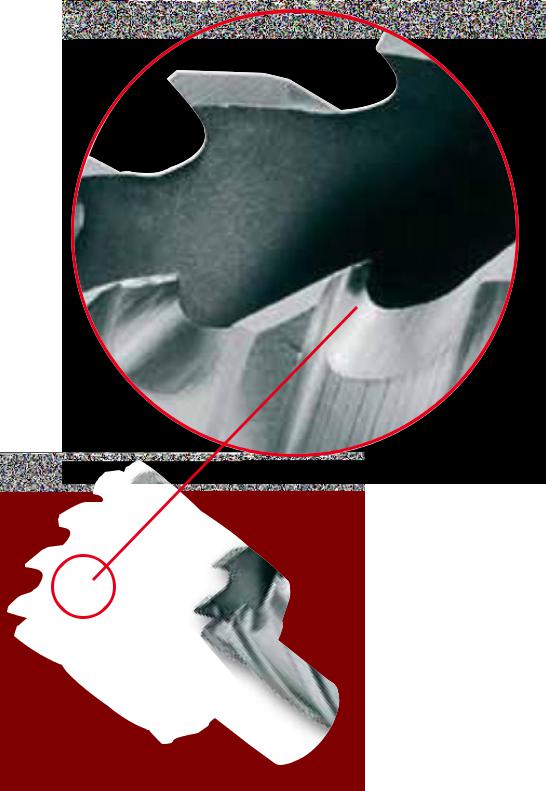 Considerably improved cutting behaviour was attained by research into the cutting geometry, which has a beneficial effect on cutting performance and drill life.optimised cutting edge geometry for increased cutting performances and reduced cutting forces.the effective cutting angles are designed for universal use in various sorts of steel.Improved removal of chips thanks to U-shaped recesses. The specific geometry of the recess reduces the thermal load on the hSS core drill as the heat created in cutting is removed with the chips to a very great extent.Reduction of the friction between the HSS core drill and the workpiece thanks to optimised spiral-shaped guide chamfers.Comparison of cutting times core drills HSS vs. twist drills HSS DIN 345Work piece:	steel girderMaterial:	construction steel S235JR-according to DIN EN 10025Cutting depth: 12,0 mmMachine:	rUKo Magnetic-stand drilling machine rS140eCutting with twist drills has been made without pilot drillingdirectly into the material. no cooling or lubrication has been used.RUKO core drills will save costs and time. As core drills only cut the width of the teeth and as twist drills cut the entire diameter of the hole, core drills are many times faster (see diagram). Centering and pilot drilling are not necessary anymore.Core drills cut up to ten times faster than twist drills. Core drills only cut the width of the teeth. The core is ejected.Lower energy requirements and less wear result in a longer working life. Twist drills have to machine the entire diameter of the hole.this calls for considerable downward pressure and high driving power.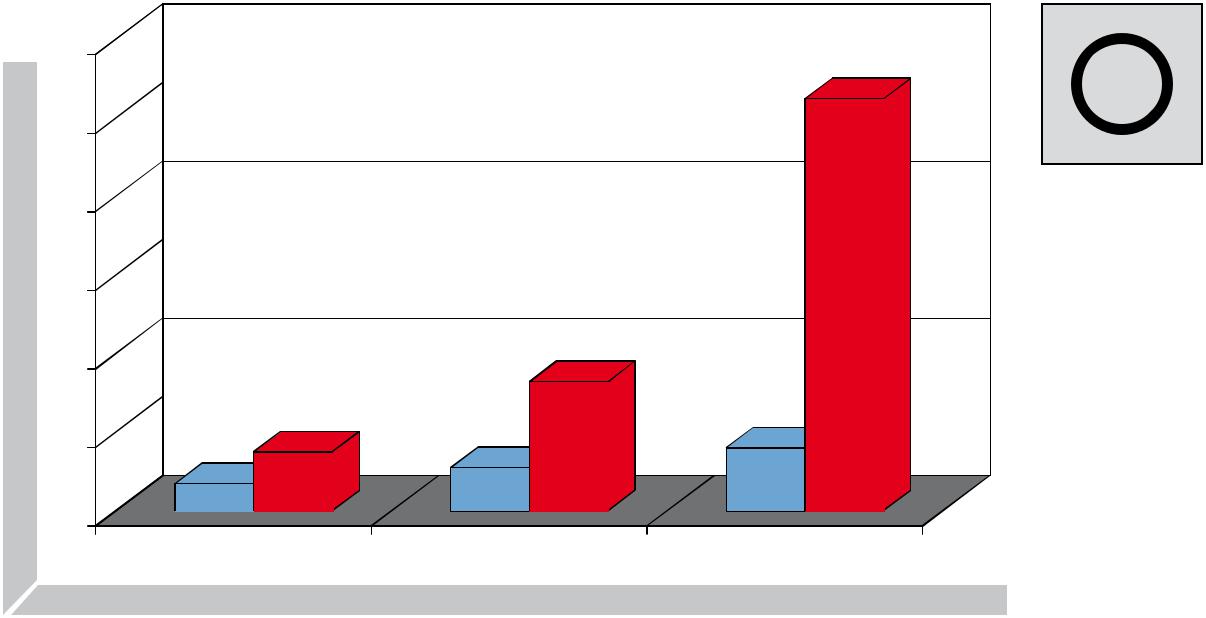 1570Ø 12,0 mm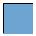 Core drills hSS1053311	14Ø 20,0 mm	Ø 30,0 mm Twist drills HSS DIN 345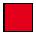 Cutting volume with:Core drills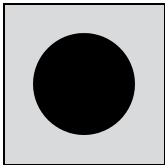 Cutting volume with:twist drillsMain application               other application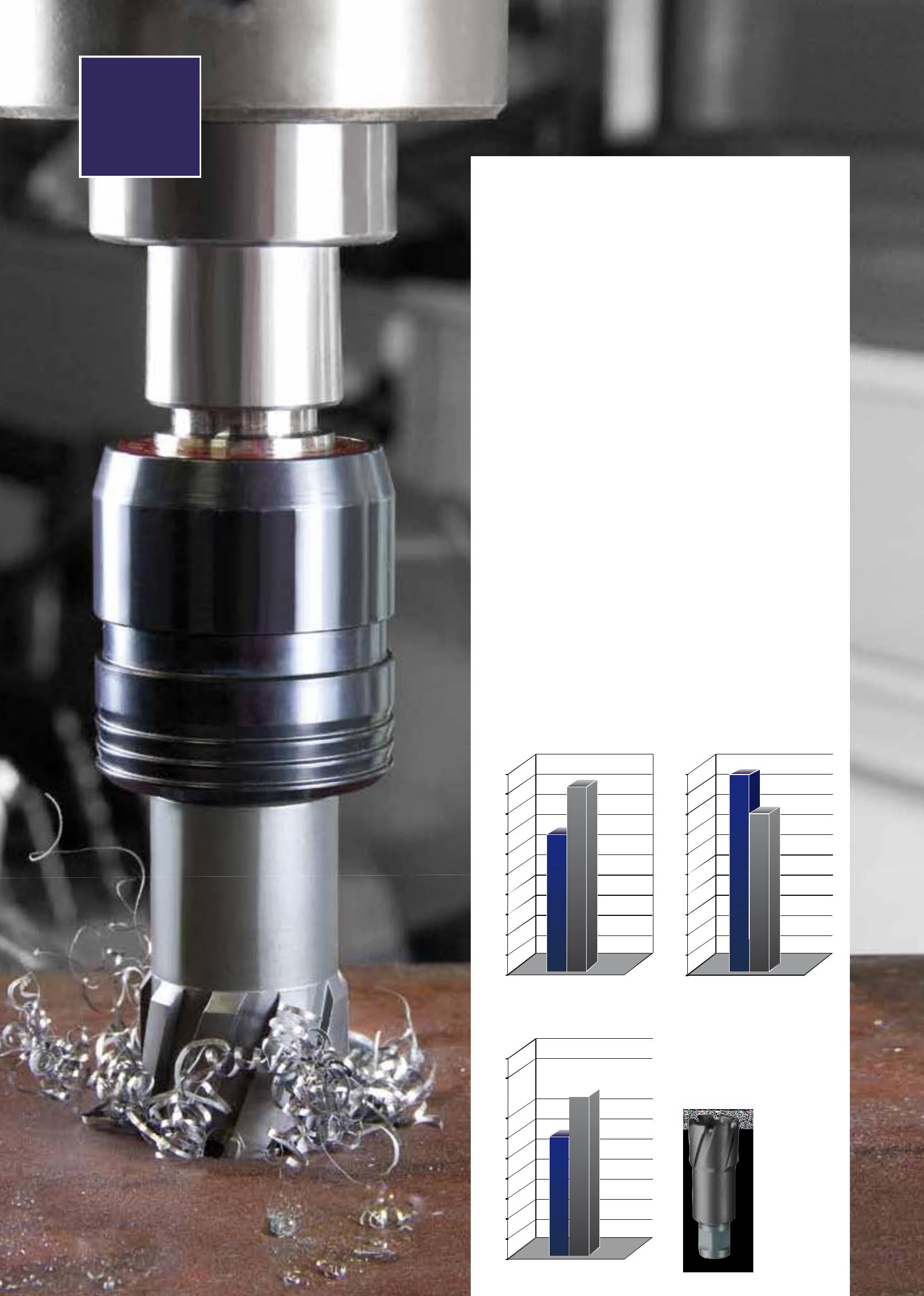 Product	informationthe	rUKo	core	drills	with	tecrona	coating	and	tungsten	-	carbide	-cutting	edges	can	be	universally	used	in	non	-	hardened	steels	andsuper	alloys	(materials	with	very	high	alloy	percentages	of	Al,Ti,	ni	-ckel	like	inconel,	hastelloy,	Inox,	etc.)	.technical	data:Surface:	blue	-	greyHardness:	4200	HVThickness:	1µm	-	7µmCoefficient	of	friction:	0.	35Advantages	of	the	tecrona	coatingthe	tecrona	coating	is	the	ideal	coating	for	all	drilling	works	thatstress	the	tool	extremely.	It	adheres	very	well	to	the	tool,	whereby	the	wear	-	resistant	coating	increases	the	surface	hardness	toapproximately	4200	HV.	The	coefficient	of	friction	is	extremely	lowin	this	coating,	thereby	increasing	the	service	life	with	low	wear.Applications:Particularly	for	rail	tracks,	Hardox	/	Weldox	steel,	steel,	cast	iron,	high	-alloyed	chromium	steel	such	as	stainless	and	acid	-	resistant	steel.temperature	resistance15001350                                                                                                     TiAlN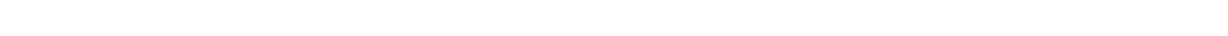 Tecrona1200 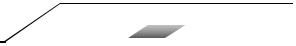 10509007506004503001500Core drills with tungsten-carbide cutting edges and Weldon shank (3/4"), cutting depth 50,0 mmSuitable for Hardox / Weldox 400 steelEjector pin:12,0 mm up to Ø 17,0, Article no. 108 305 (Ø 6,35 x 102,0 mm)18,0 mm up to Ø 50,0, Article no. 108 701 (Ø 8,0 x 112,0 mm)Packing unit: individual plastic pack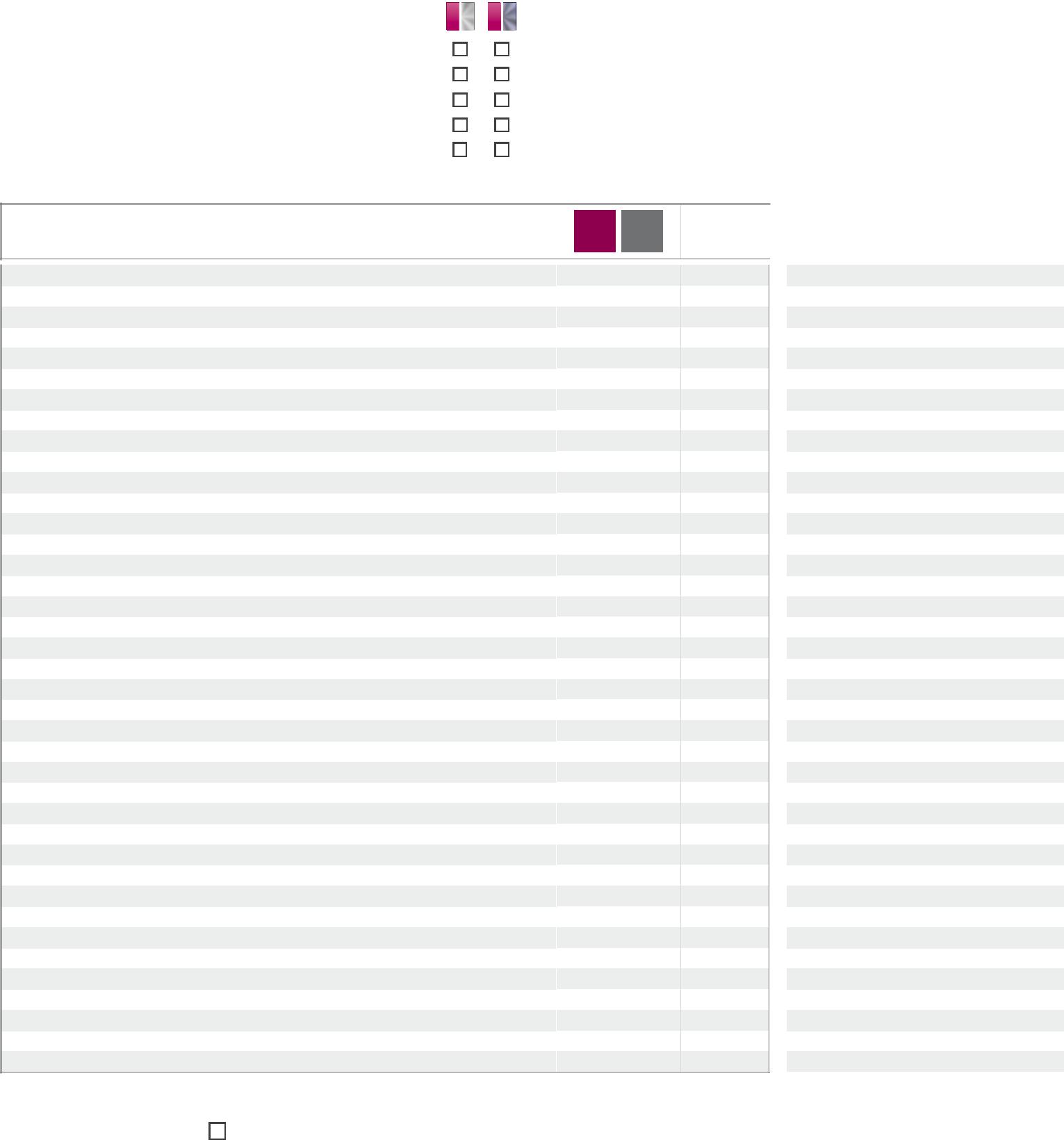 Ø1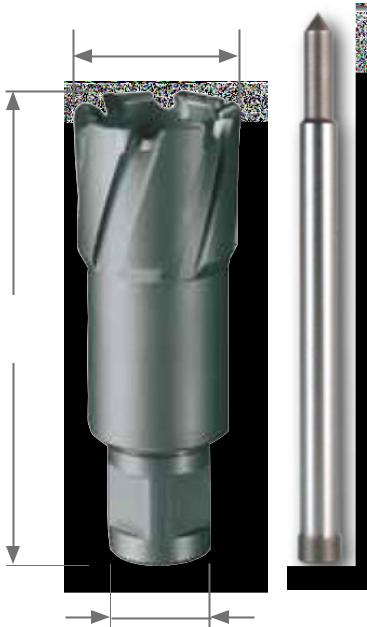 Ø2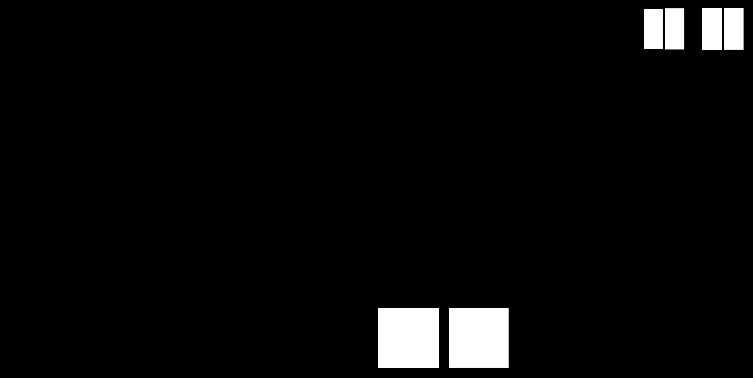 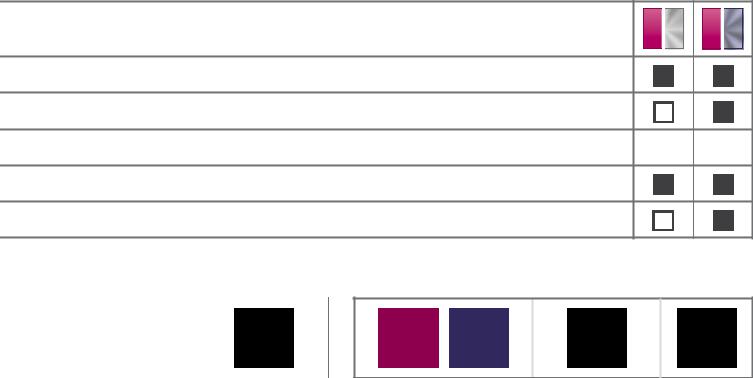 TC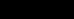 Core drills with tungsten-carbide and Quick IN-shank, CBN ground, cutting depth 50,0 mm12,0 mm up to Ø 32,0 mm with fixed shank.33,0 mm up to Ø 80,0 mm including Quick IN-adapter No. 108 111.Machine no.:	with Quick in-adapterEjector pin:	Ø 12,0 mm up to Ø 32,0 mm, article no. 108 305 (Ø 6,35 x 102,0 mm)Ø 33,0 mm up to Ø 80,0 mm, article no. 108 110 (Ø 6,35 x 123,0 mm)Packing unit: individual plastic pack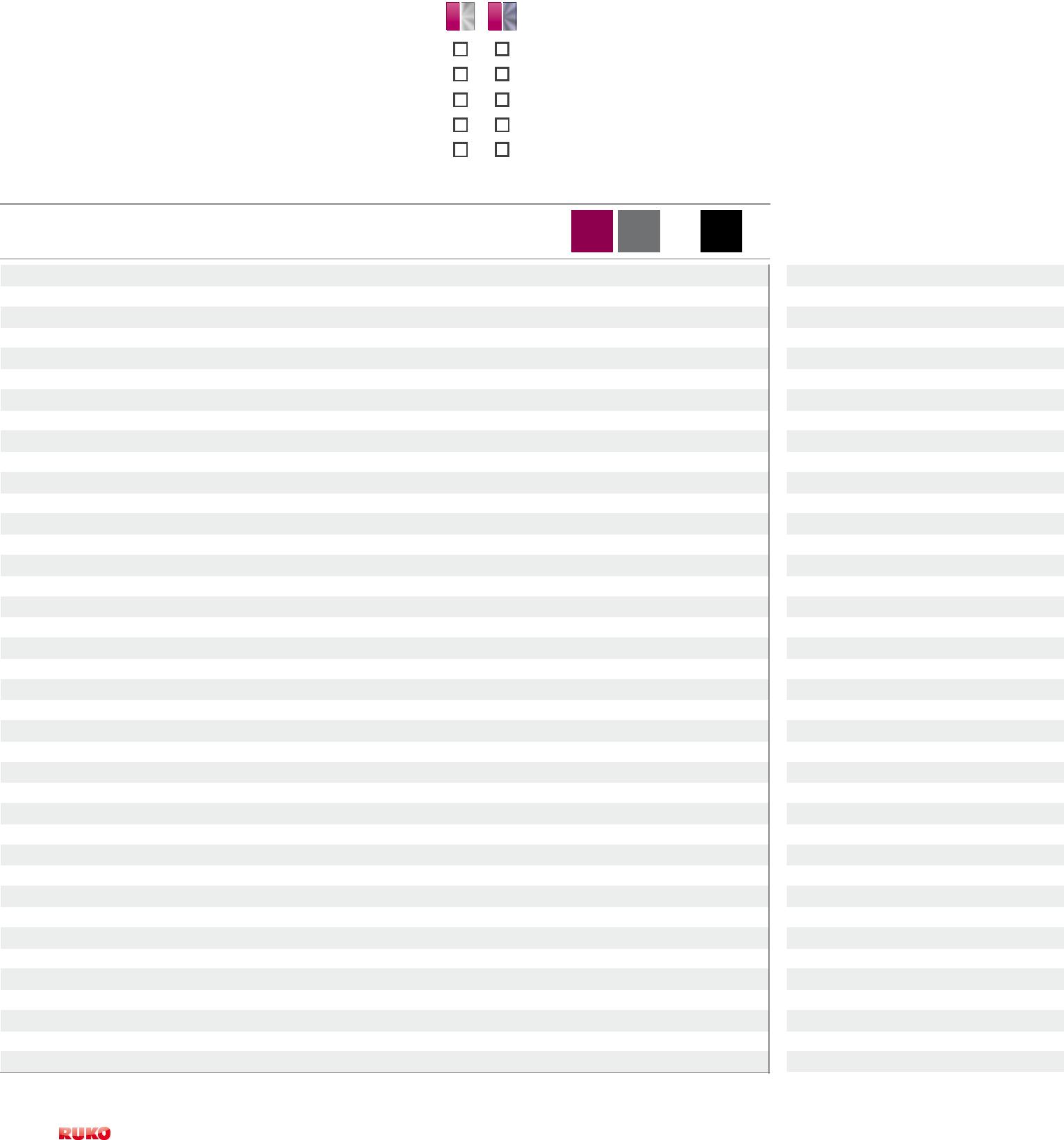 Ø1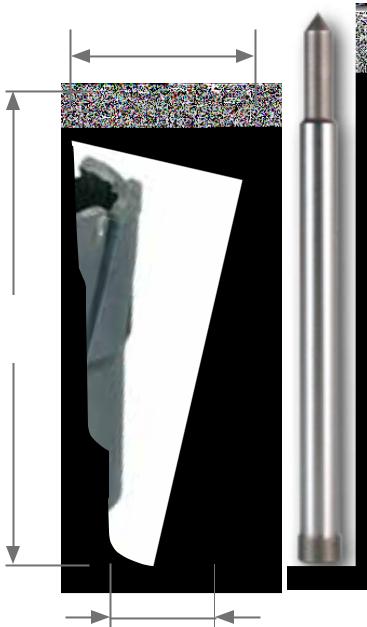 Ø2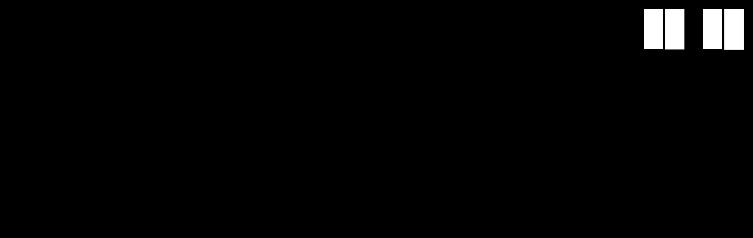 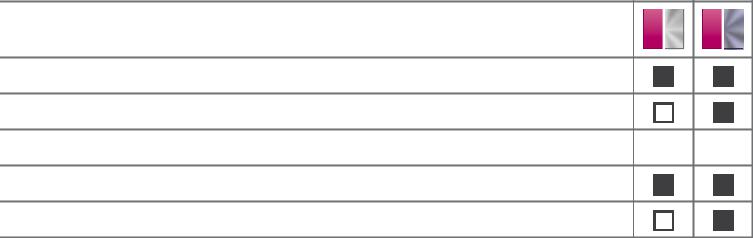 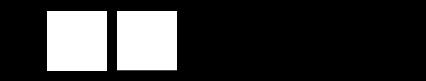 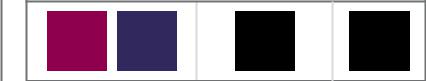 TC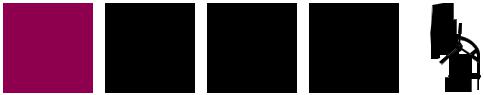 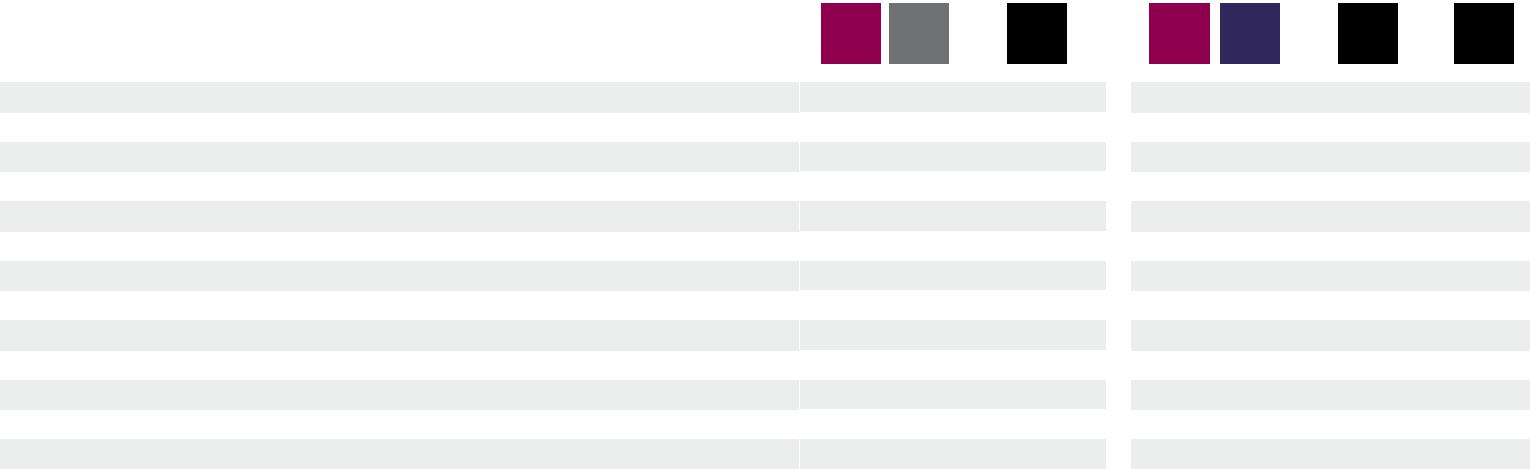 Set of core drills with tungsten-carbide cutting edges and Quick IN-shank, CBN ground in plastic case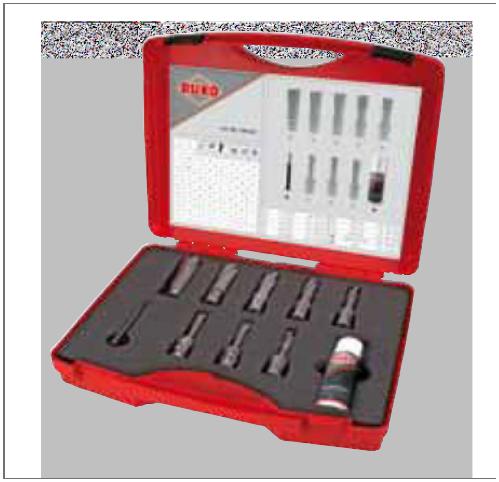 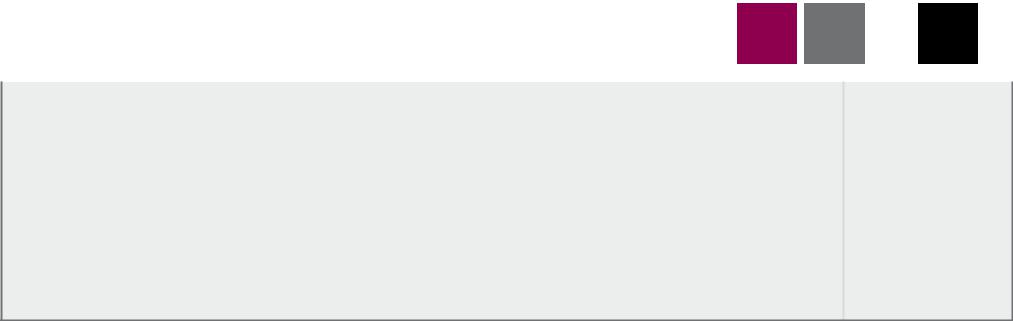 12,0 mm - 14,0 mm - 16,0 mm - 18,0 mm 20,0 mm - 22,0 mm - 24,0 mm - 26,0 mm1 cutting spray 50 ml article no. 101 0101 ejector pin Ø 6,35 x 102,0 mmfor cutting depth 50,0 mm article no. 108 305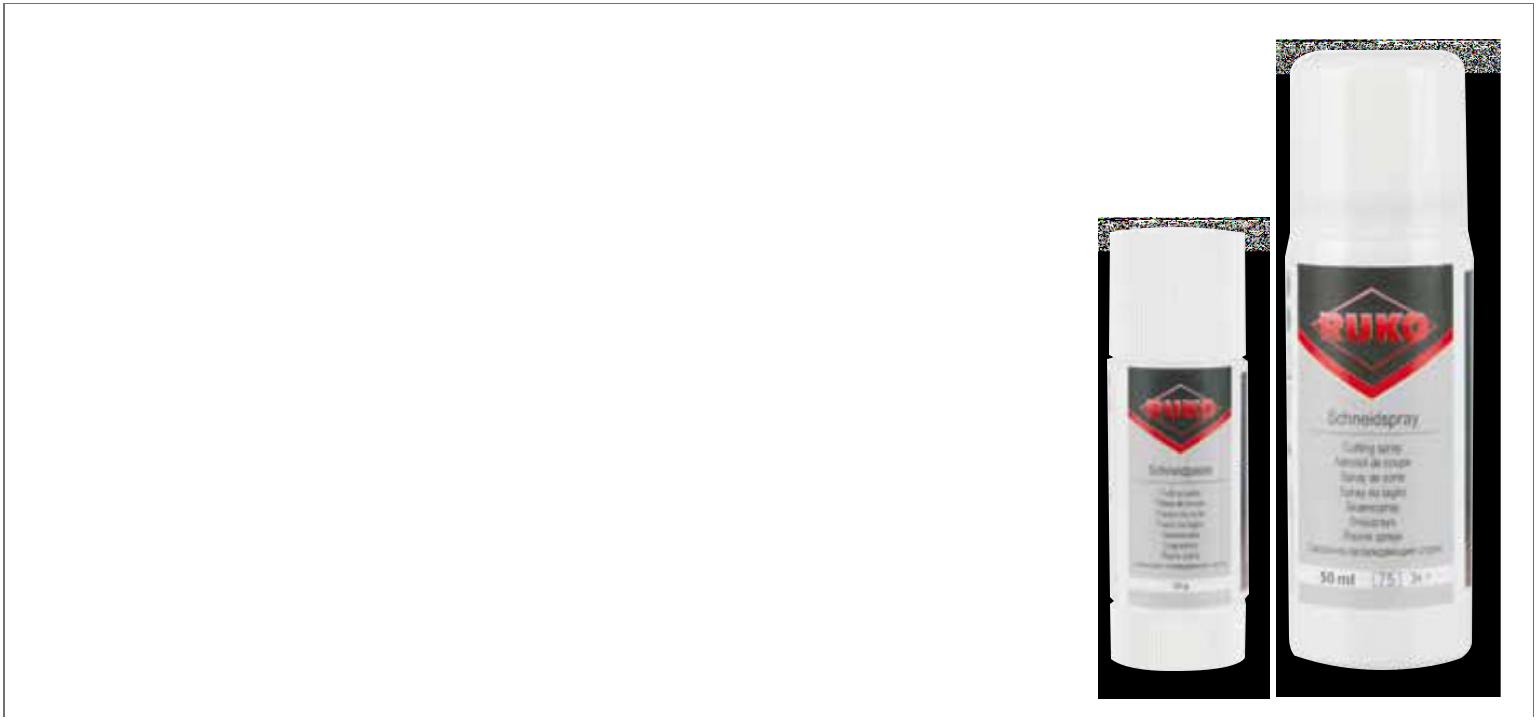  Coolants and lubricantsthe rUKo coolants and lubricants provide an outstanding separation and cooling effect. They generate a high surface quality and increase the service life of the tools, even with hard and brittle materials.Suitably aligned to our product range, you will find the coolants and lubricants in our main catalogue from page 319.Main application               other applicationCore drills with tungsten-carbide cutting edges and threaded retainer, cutting depth 50,0 mmEjector pin:	article no. 108 110 (Ø 6,35 x 123,0 mm)Adapter:	thread M18 x 6 P1,5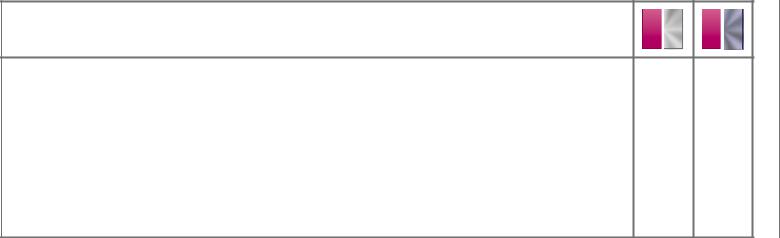 Ø1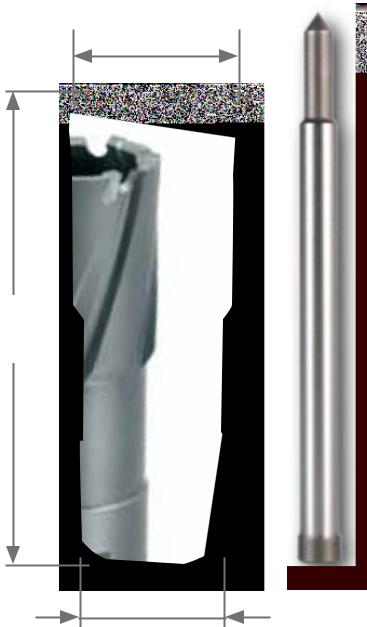 Ø2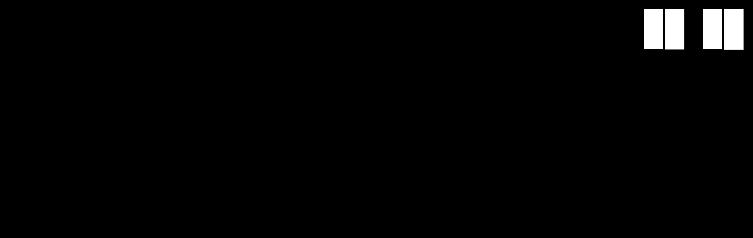 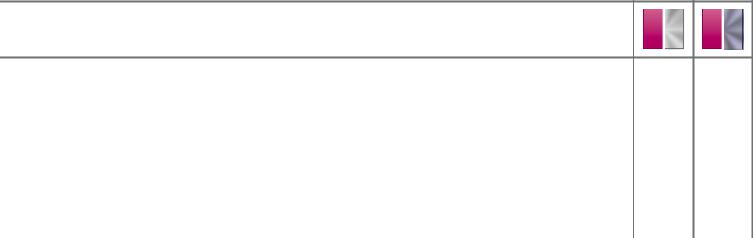 Steel (N/mm2) < 900Steel (N/mm2) < 1100Steel (N/mm2) < 1300rust-resistant steelAluminiumBrassBronzePlasticsCast irontitanium alloyed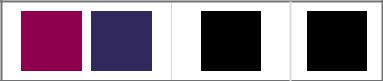 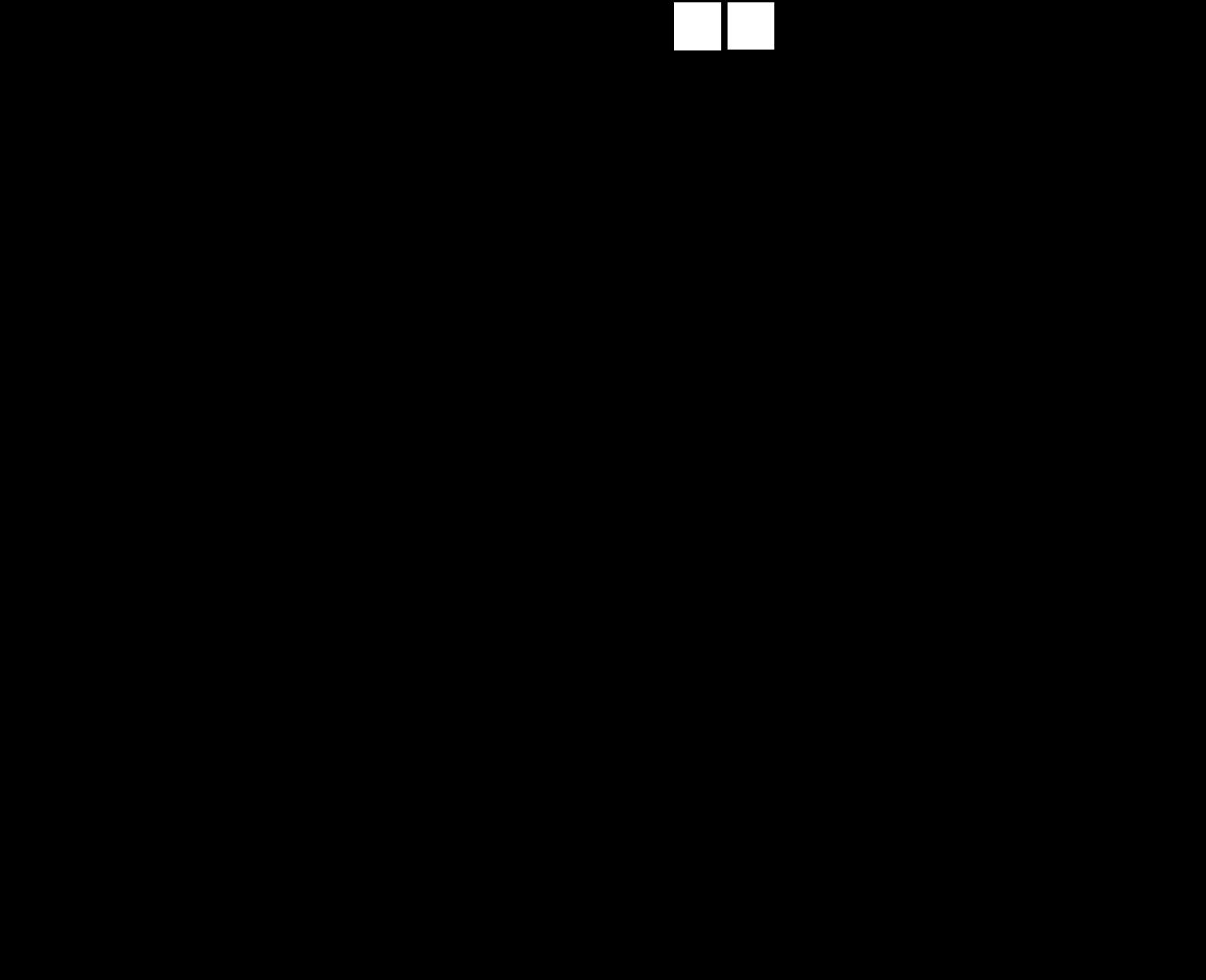 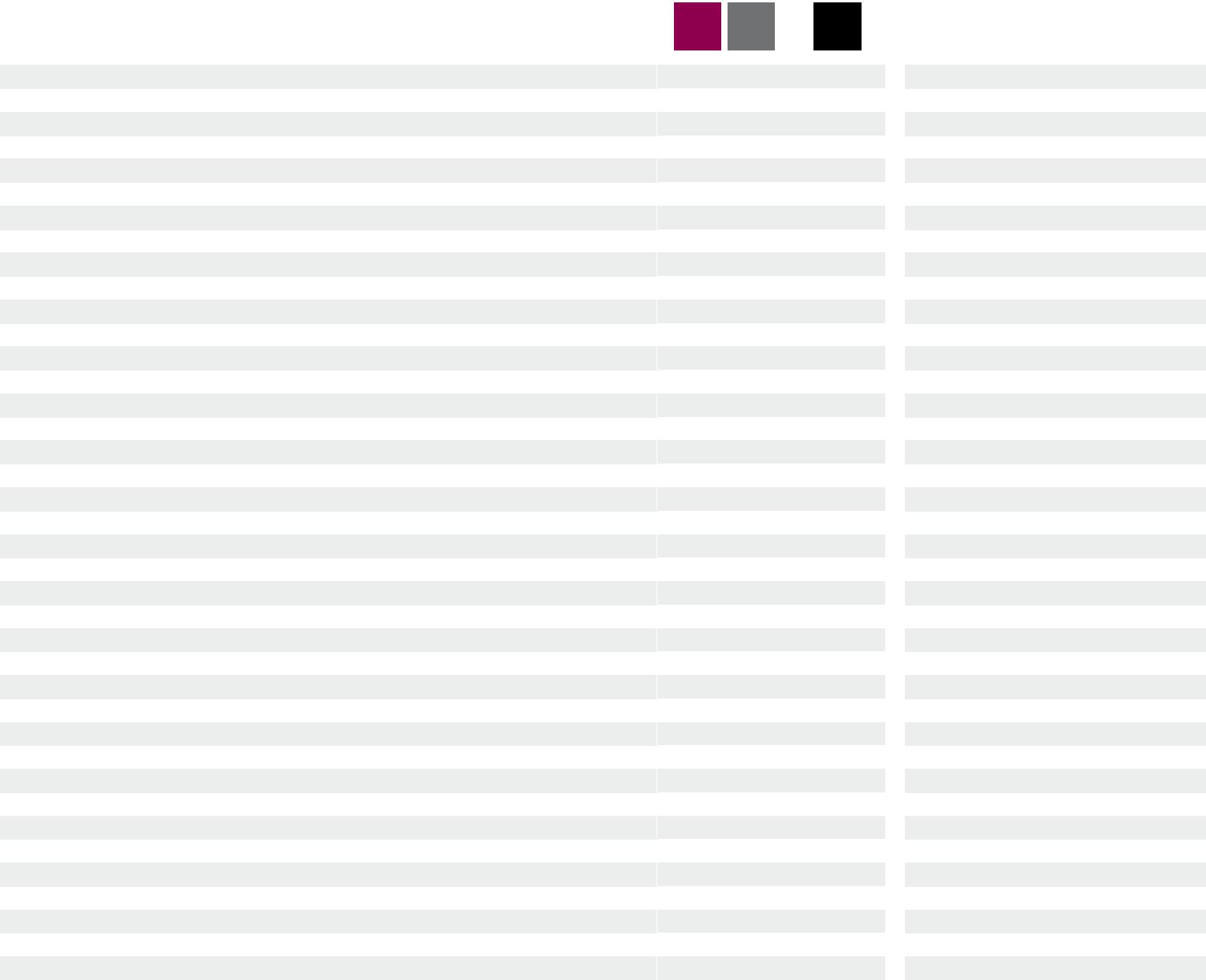 TC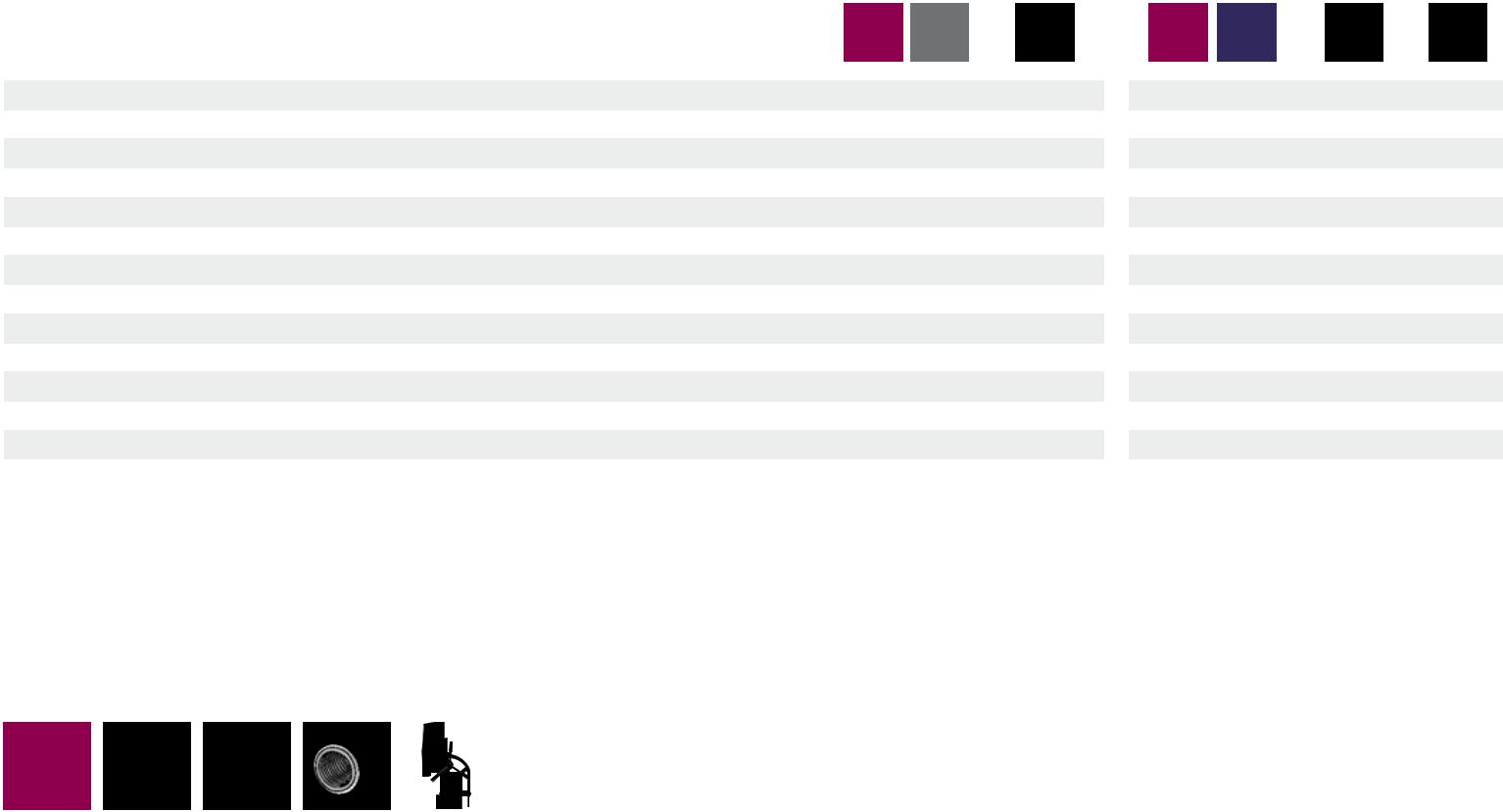 Set of core drills with tungsten-carbide cutting edges and threaded retainer in plastic case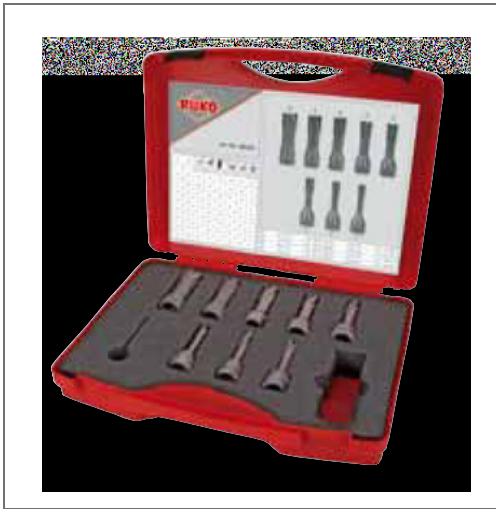 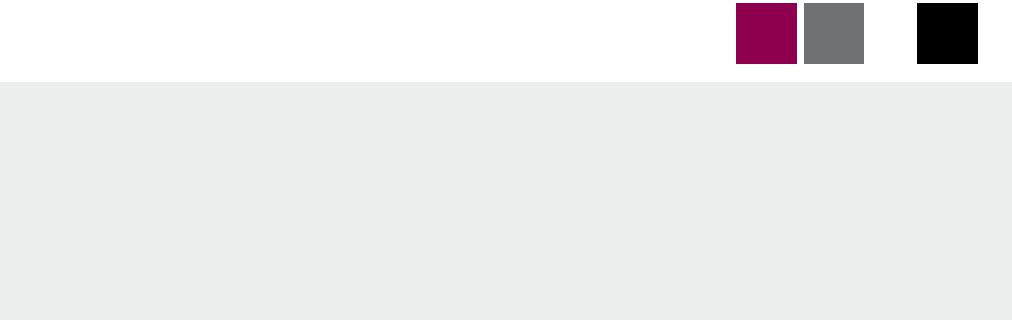 Main application               other applicationCore drills with tungsten-carbide cutting edges and Weldon shank for railway tracks, cutting depth 30,0 mmCan be used on all track drilling machines. the cutting geometry has been specially optimized for heavy duty chip removal from railway tracks, thus makes efficient use possible.Ejector pin: Article no. 108 1510 (Ø 8,0 x 81,0 mm)Packing unit: individual plastic pack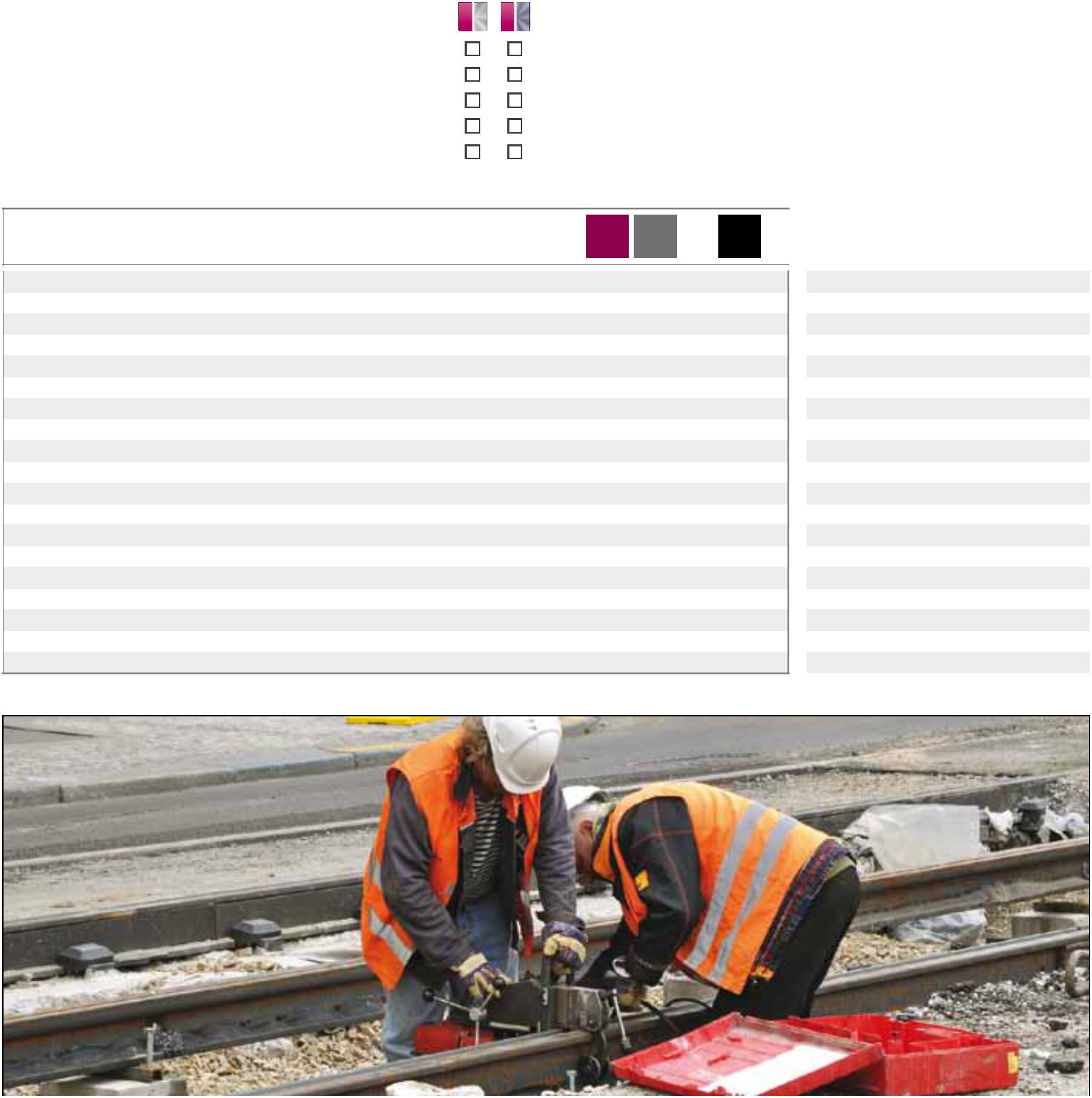 Ø1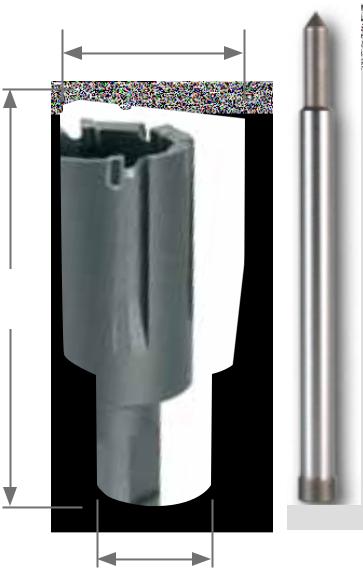 Ø2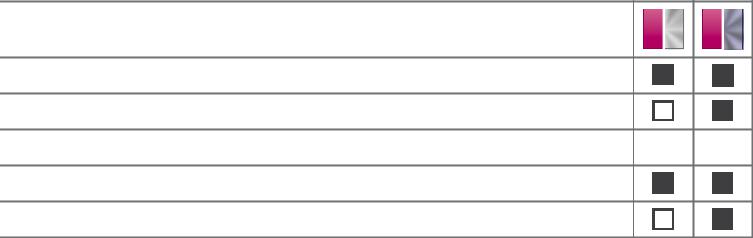 TCEjector pins for core drills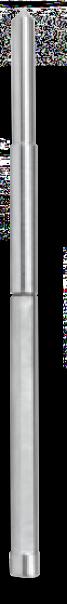 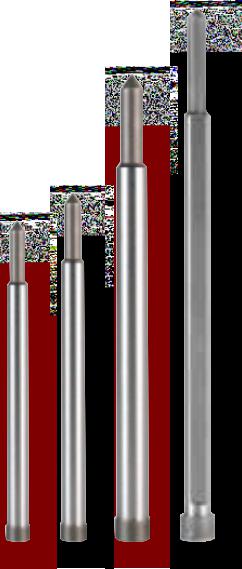 Packing unit: individual plastic pack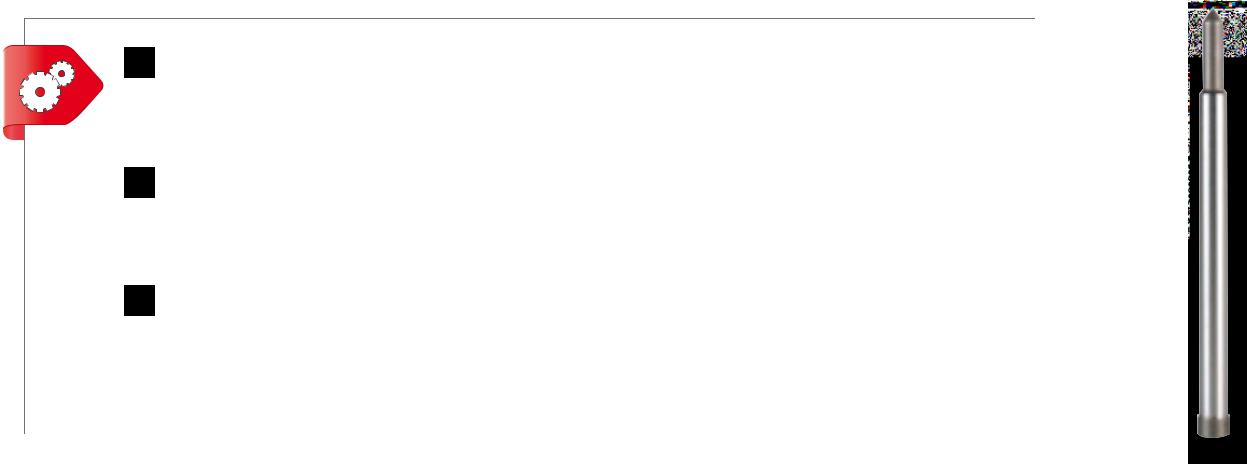 Centring:Position the ejector pin centrally on the centre punch.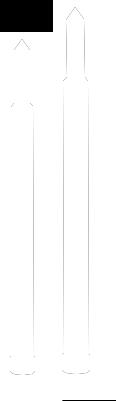 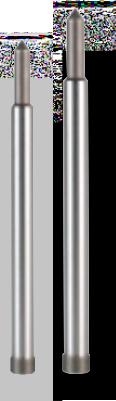 now the machine is in the correct drilling position. Please turn on magnet now.Coolant supply:The cutting oil is supplied through the ejector pin by the automatic internal lubrication and is issued optimally to the cutting edges.Ejecting:In the final phase, the drill core is pushed from the borehole by the spring pretensioned ejector pin.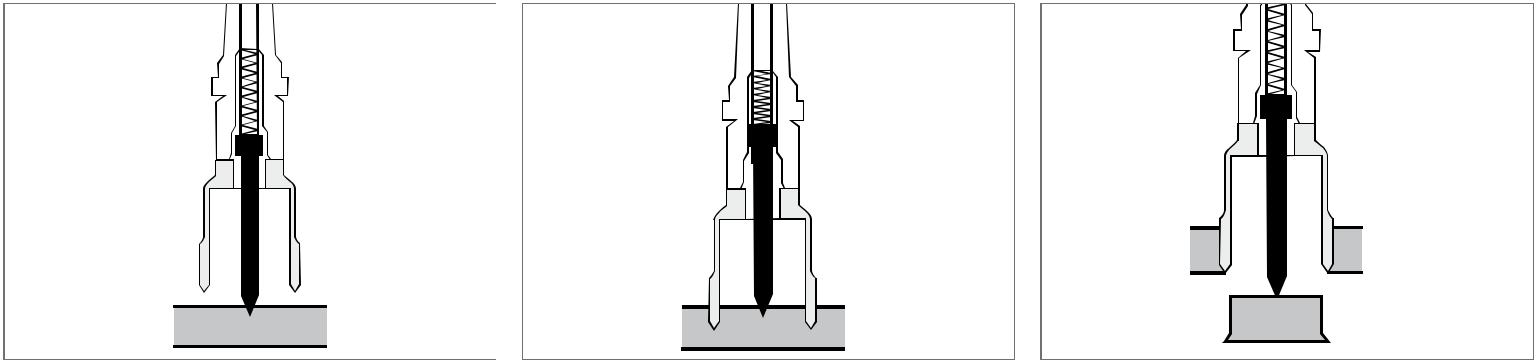 Ejector pins for core drills HSS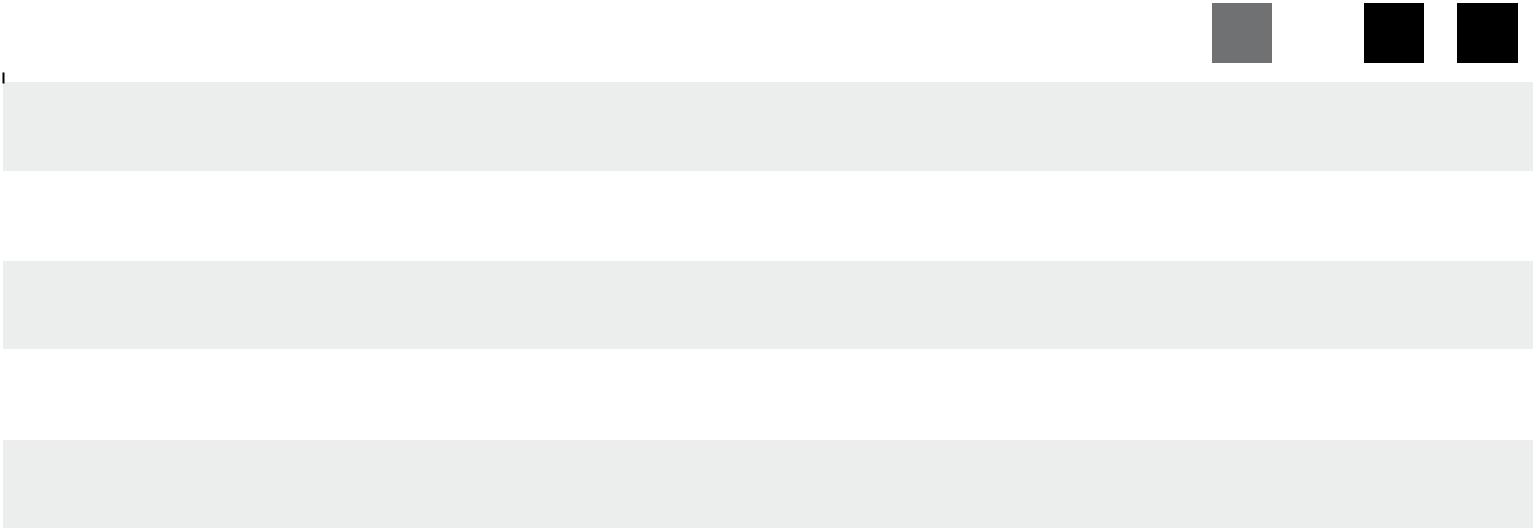 Ejector pins for core drills TC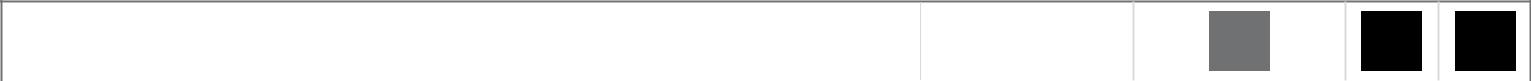 Core drillscutting depth mmEjector pin Ø 8,0 x 81,0 mm for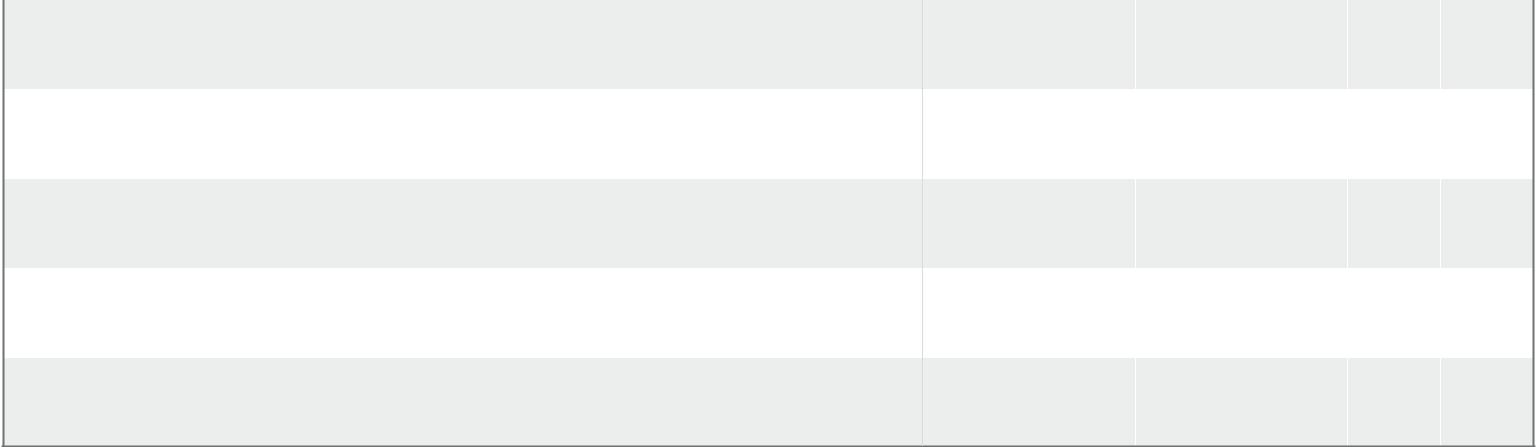 core drills TC with Weldon shank (¾") for railway tracksEjector pin Ø 6,35 x 87,0 mm forcore drills hSS / tC with Quick in-shankEjector pin Ø 8,0 x 112,0 mm forcore drills TC with Weldon shank (¾")Ejector pin Ø 6,35 x 123,0 mm forcore drills TC with Weldon- (¾") and Quick IN-shankEjector pin Ø 6,35 x 102,0 mm forcore drills HSS / TC with Weldon shank (¾")Main application               other applicationrecommended cutting speeds for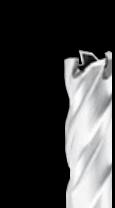 hSS core drills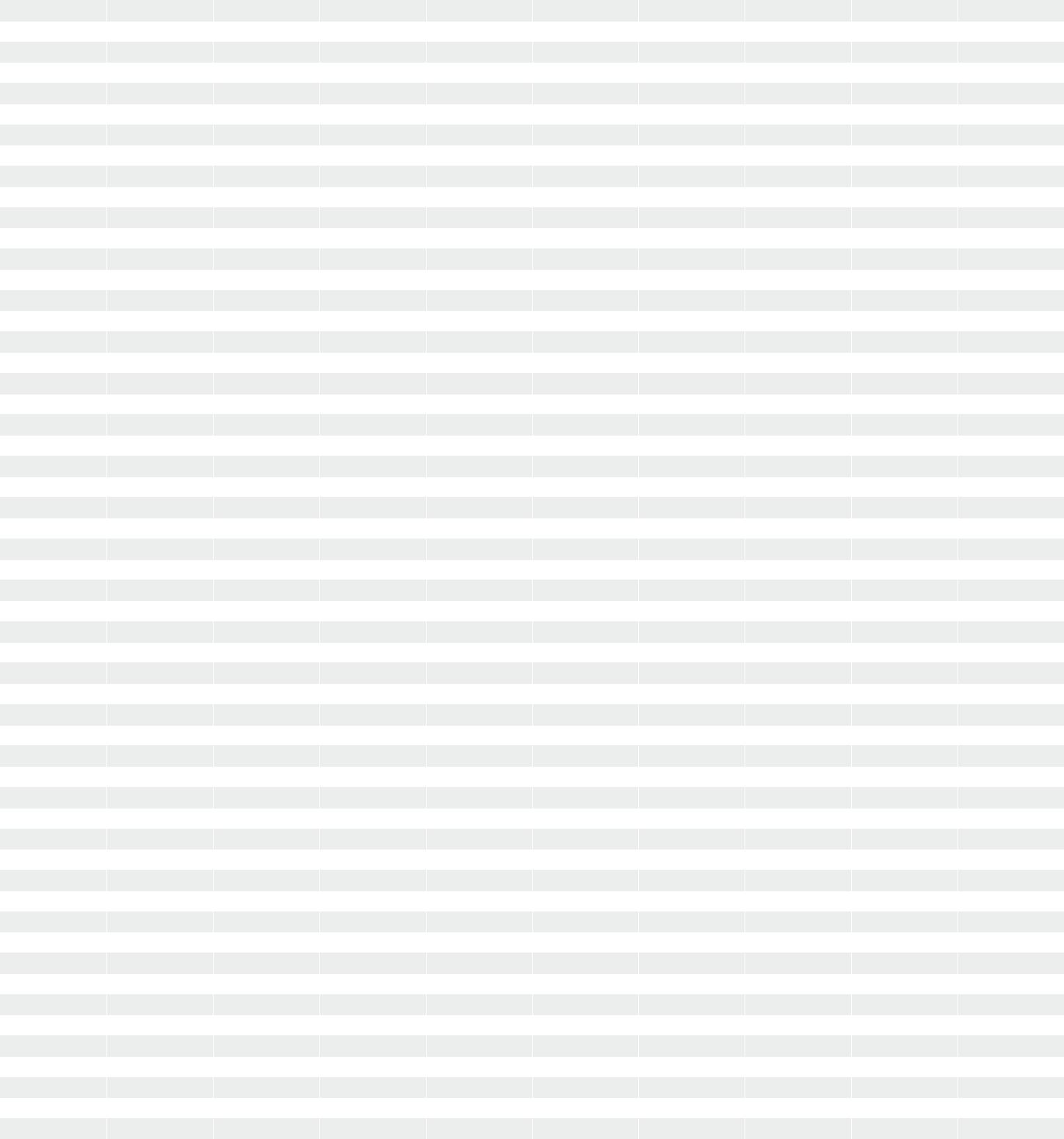 recommended cutting speeds fortungsten-carbide core drillsØ1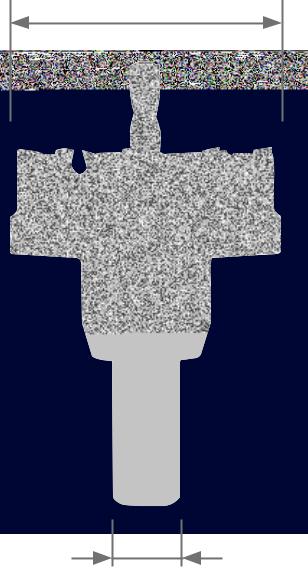 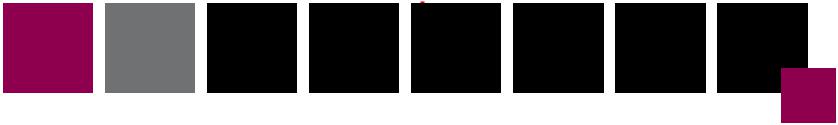 TCaccessories for RSH 1300Tungsten carbide hole saws, shallow cutShank Ø2:	Ø 16,0 - 50,5 mm = Ø 10,0 mmShank Ø2:	Ø 51,0 - 60,0 mm = Ø 13,0 mm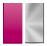 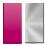 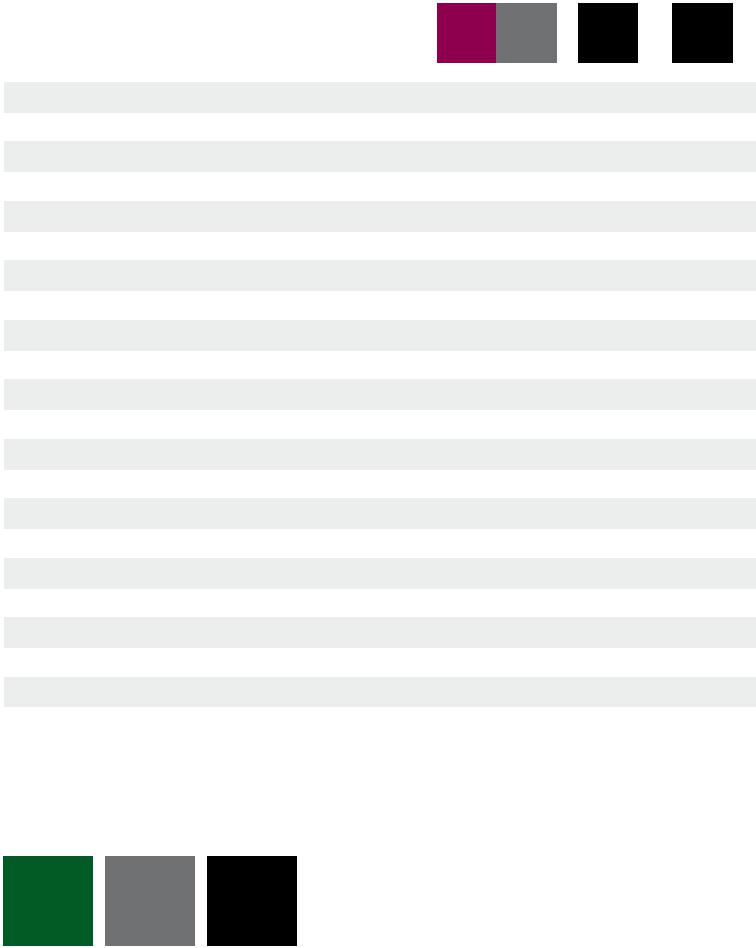 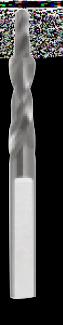 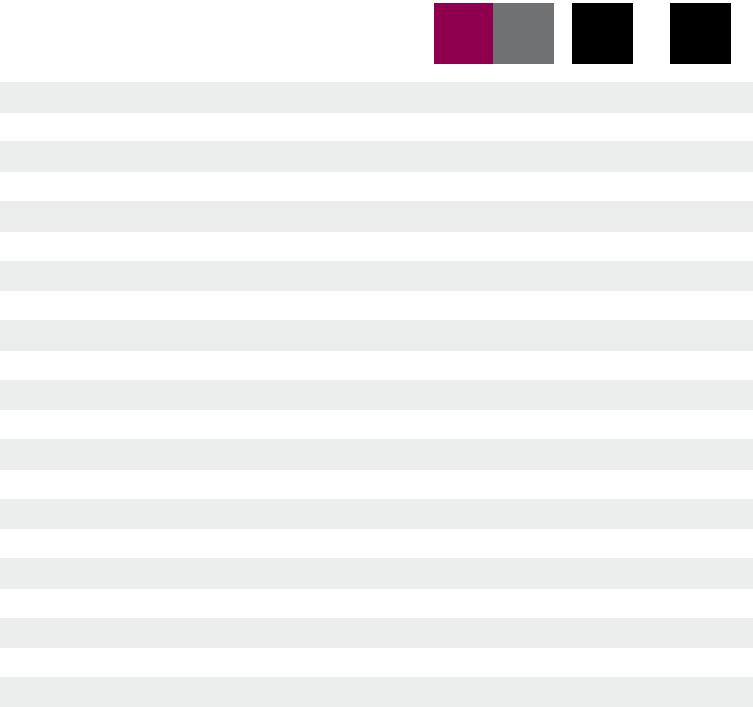 HSSECo 5Accessories - Tungsten-carbide hole saws, shallow cutPacking unit: individual plastic pack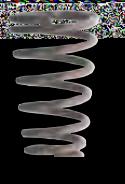 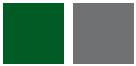 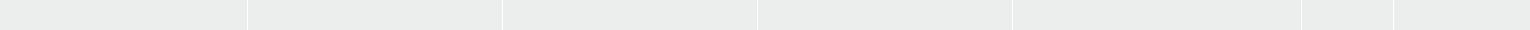 48	 PreCiSion toolSØ1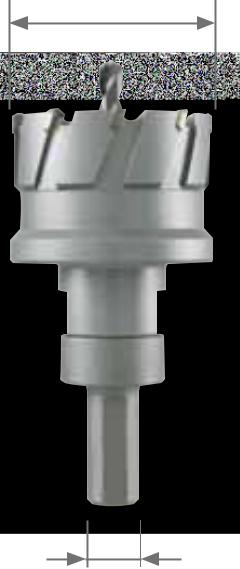 TCaccessories for RSH 1300tungsten carbide multigrade hole saws MhS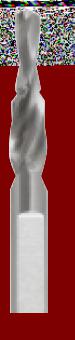 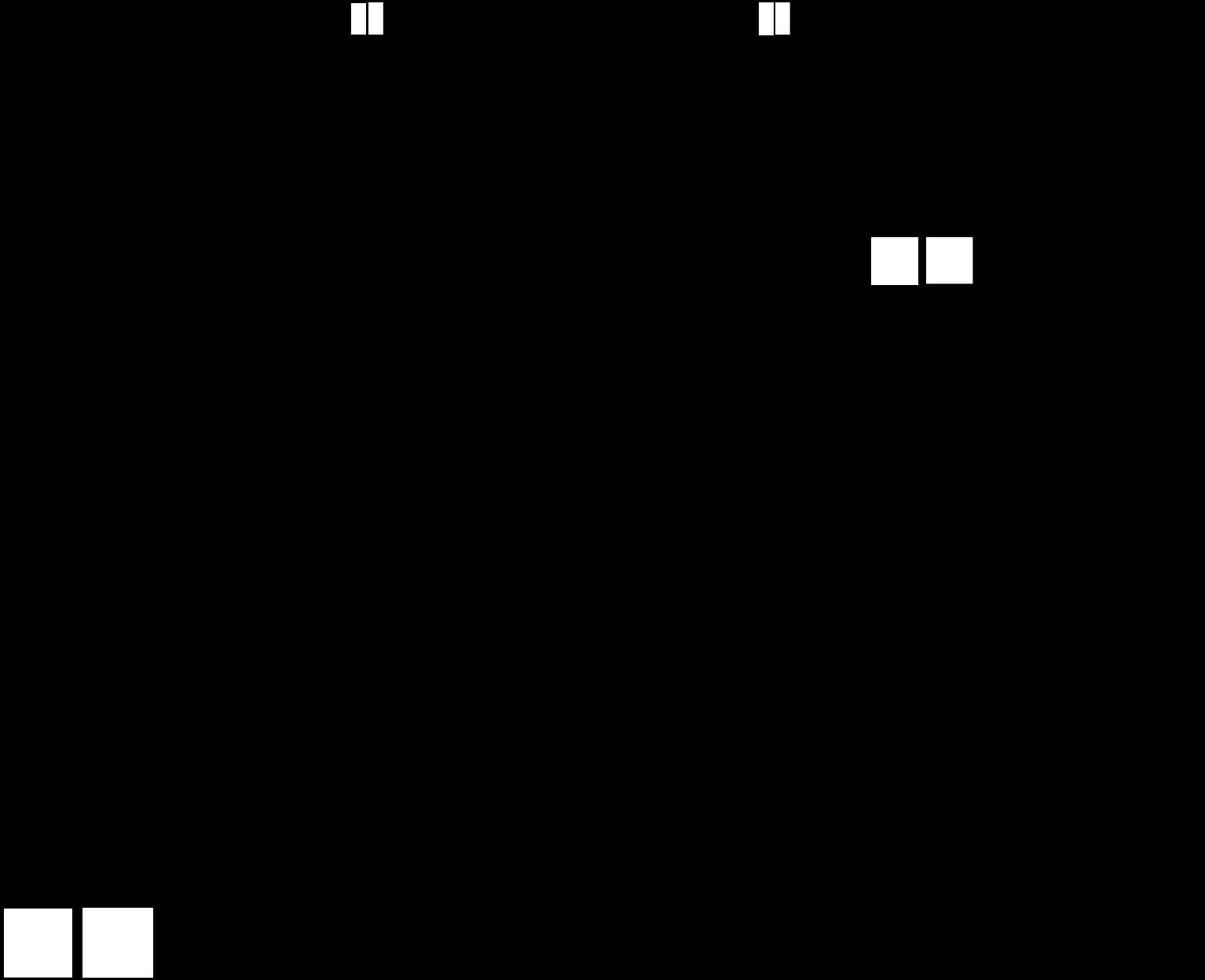 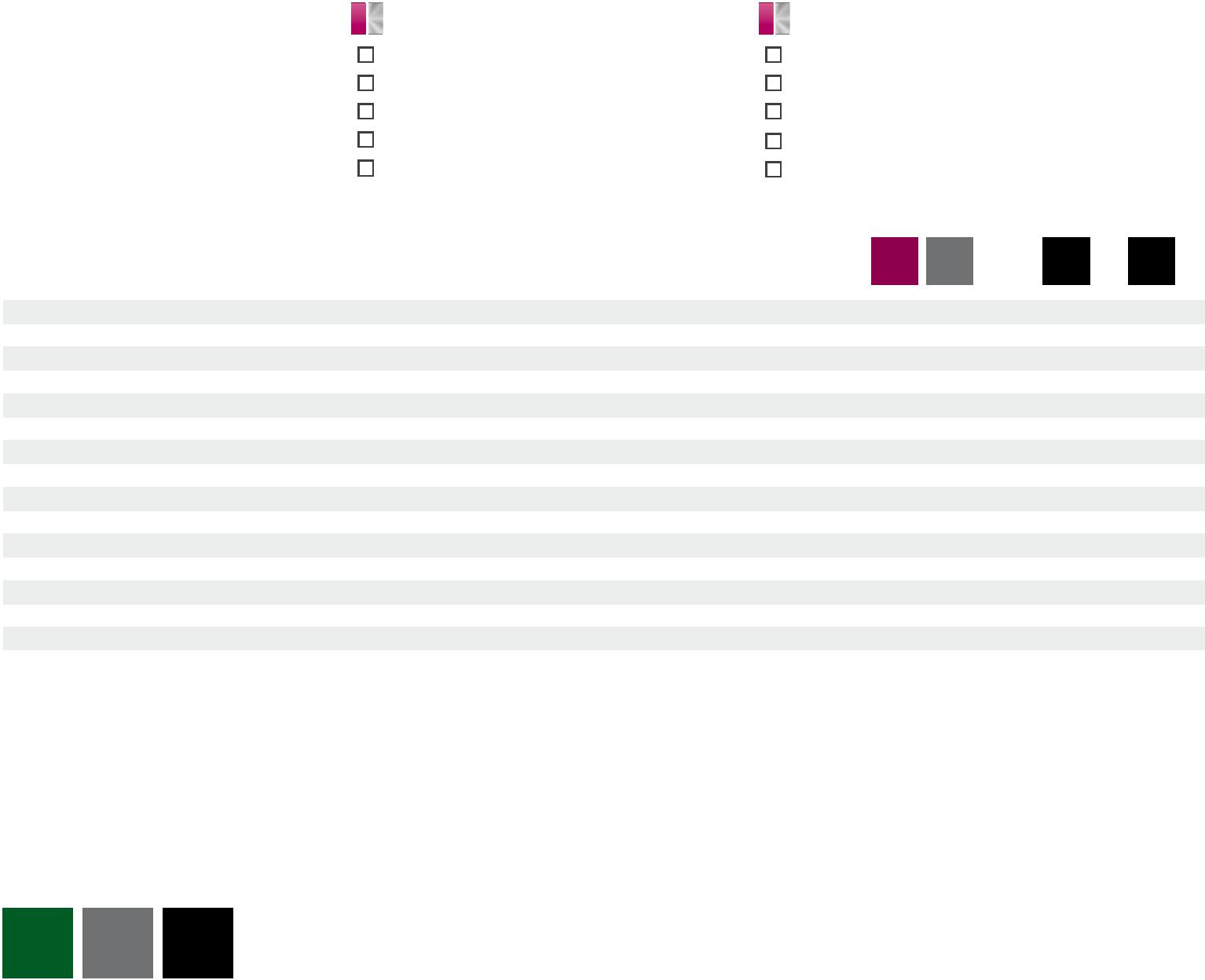 HSSECo 5Accessories - tungsten-carbide multigrade hole saws MhSPacking unit: individual plastic pack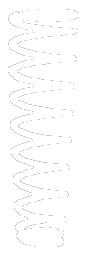 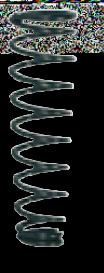 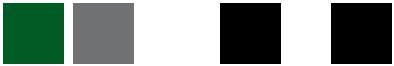 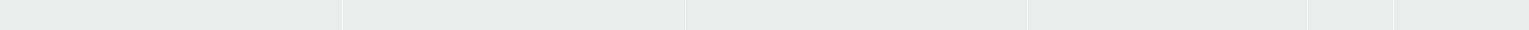 Main application               other application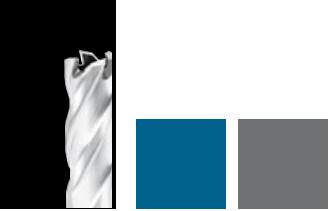 HSSØ1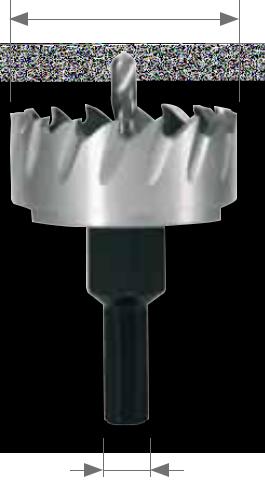 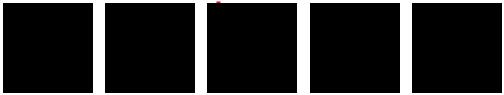 2,5 - 5,0 mm   5,0 mm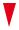 accessories for hand core drilling machine RSH 1300 hSS-g hole sawsShank Ø2:	Ø 12,0 - 14,0 mm =  8,0 mmShank Ø2:	Ø 15,0 - 50,0 mm = 10,0 mmShank Ø2:	Ø 55,0 - 60,0 mm = 12,0 mmØ2Packing unit: individual plastic pack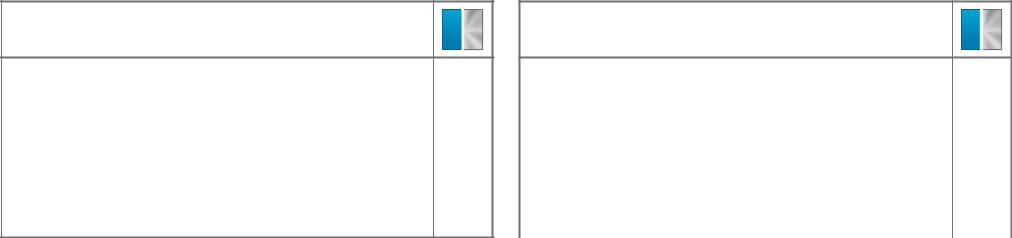 Steel (N/mm2) < 900Steel (N/mm2) < 1100Steel (N/mm2) < 1300rust-resistant steelAluminiumBrass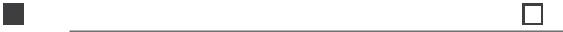 Bronze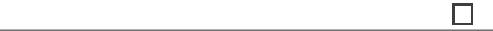 Plastics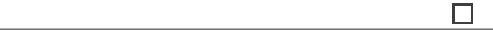 Cast iron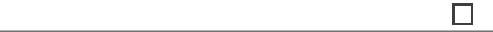 titanium alloyed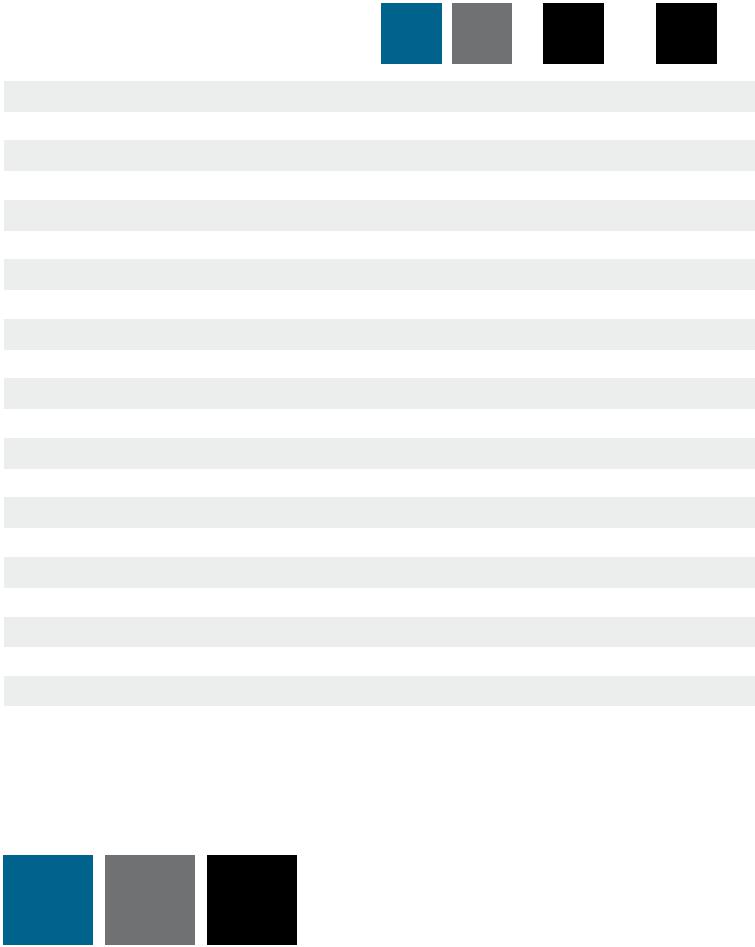 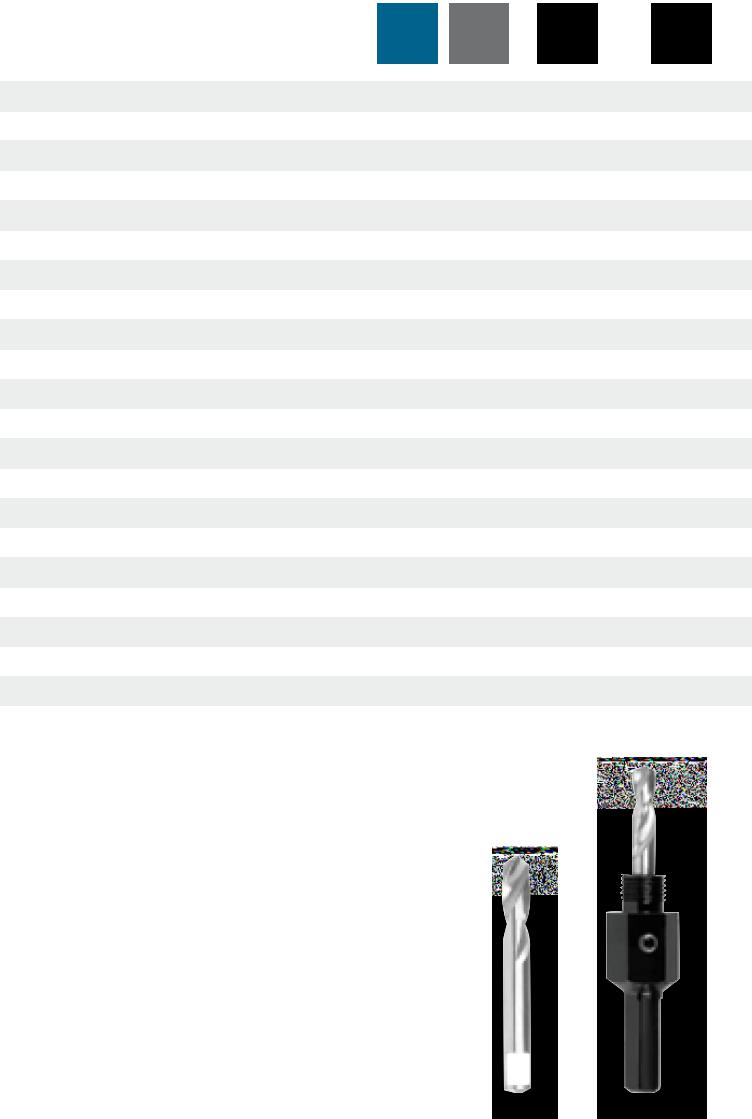 HSSAccessories - hSS-g hole sawsPacking unit: individual plastic pack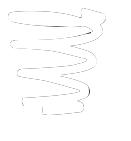 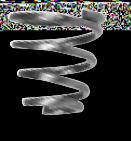 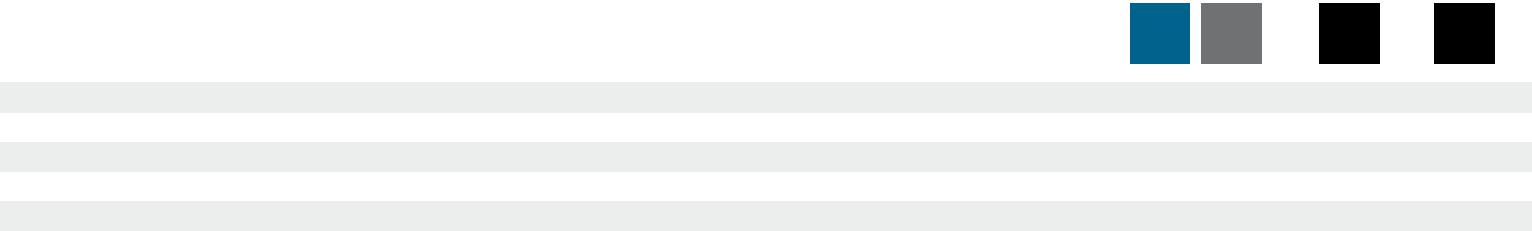 50	 PreCiSion toolSaccessories for hand core drilling machine RSH 1300Forming taps DIN 2174 HSS Co 5-nitrated-VAP, groundForming taps with reinforced shank for through threads and bottoming.M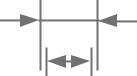 Ø1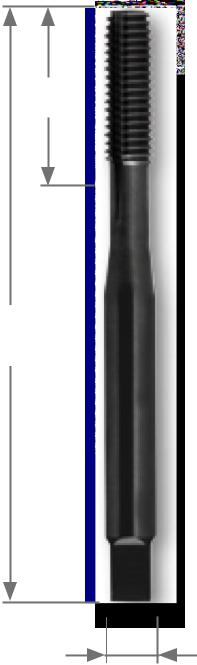 Thread:	metric, DIN ISO 13Flanks:	relief-groundPacking unit: individual plastic packSteel (N/mm2) < 800Steel (N/mm2) < 1000Steel (N/mm2) < 1200rust-resistant steelAluminiumBrass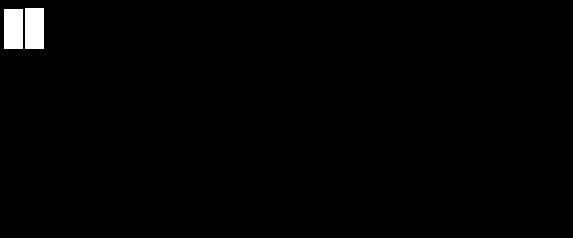 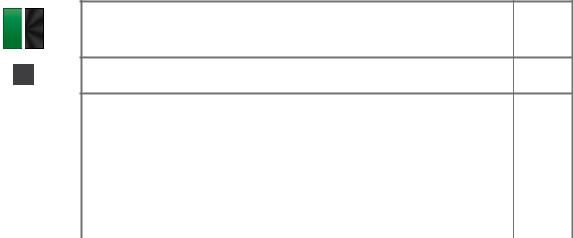 BronzePlasticsCast irontitanium alloyed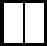 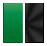 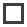 Ø2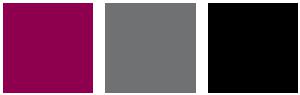 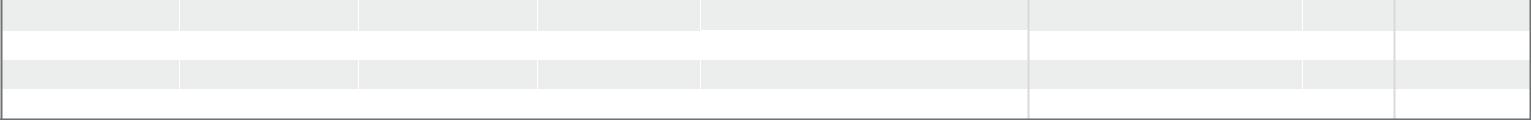 TCtC flow drill with self centre tipHeat is generated locally using rotational speed and friction heat, which plastifies the metallic materials of all kinds. thus closed eyelets can be made in several basic material thickness within a few seconds without chips.Packing unit: individual plastic pack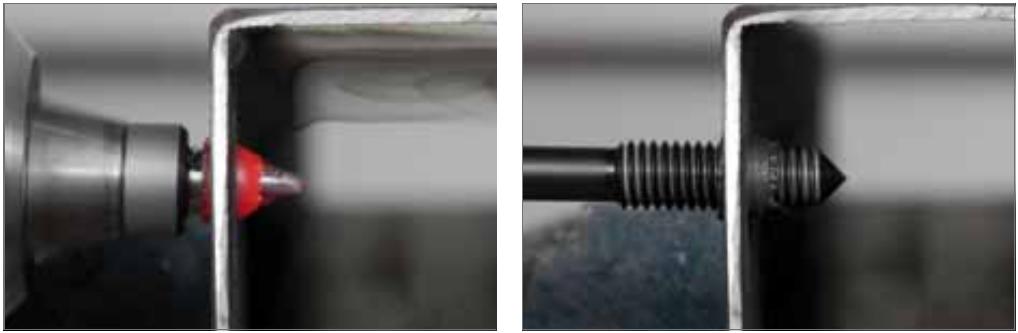 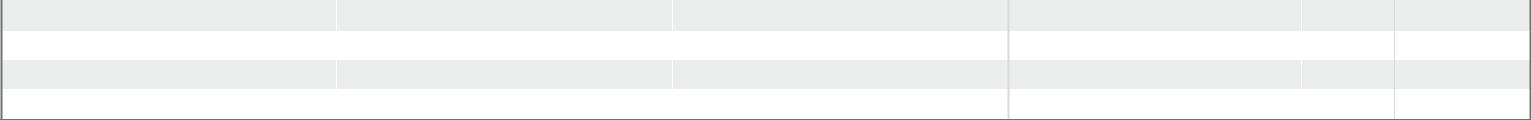 HSSE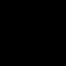 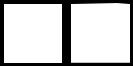 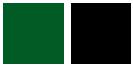 Co 5M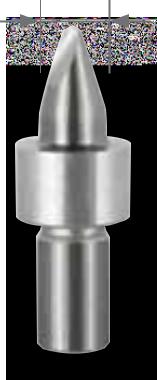 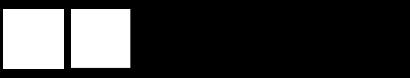 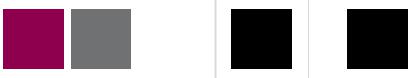 TC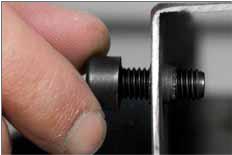 Main application               other application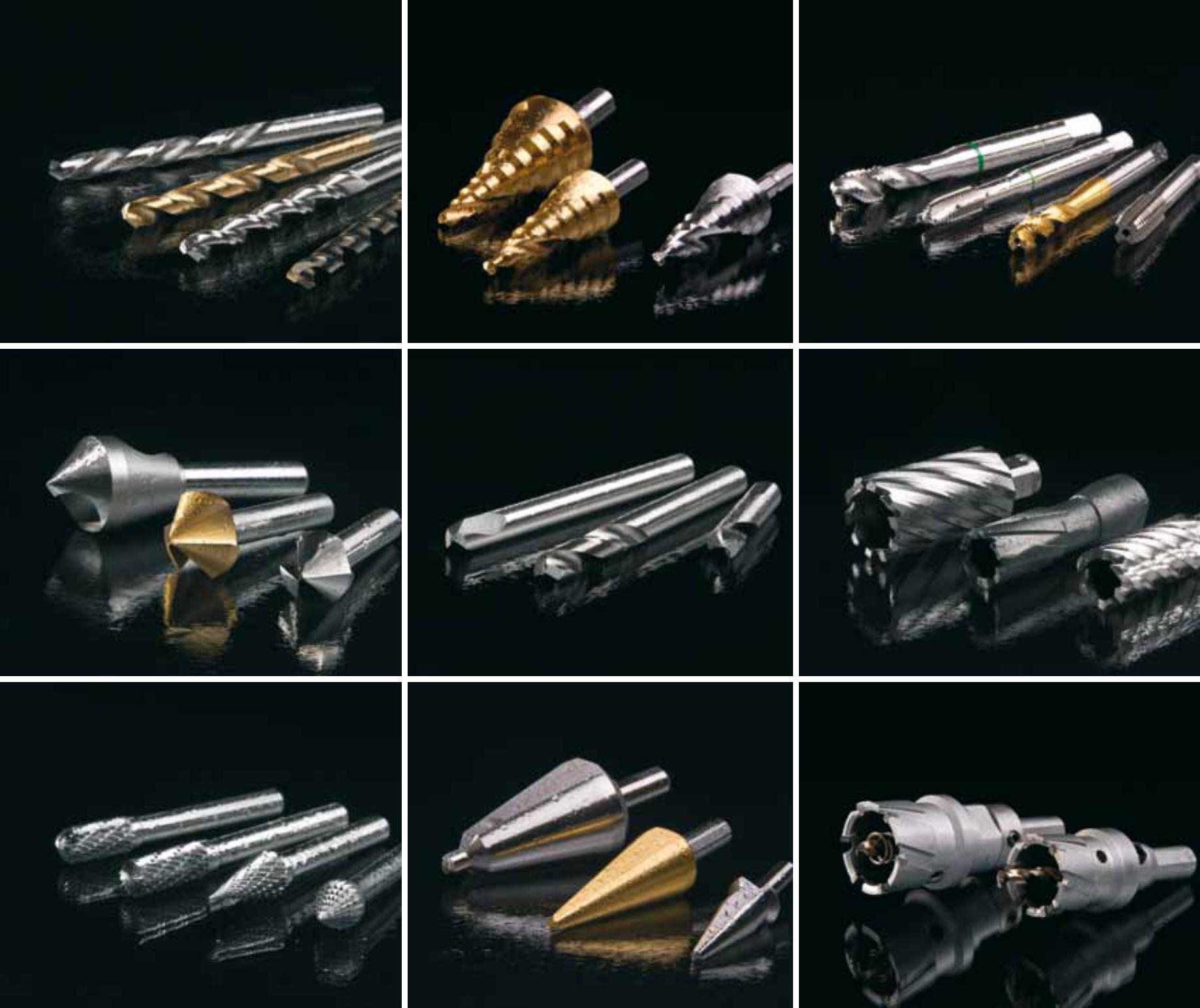 RUKO GmbH Precision toolsRobert-Bosch-Straße 7– 1171088 HolzgerlingenGermany© All rights reserved.This catalogue is protected by copyright law and remains solely our property.We reserve the right to make changes to technical data. Images are non-binding.Liability for printing errors is excluded. This catalogue invalidates any previous editions.RUKO dealer cross prices in € exc. VAT.No. 810 969 / 1. Edition March 20162PreCiSion toolSMagneticMagneticmmMagneticMagneticmmclamping forceclamping forcelength and widthdrill chuckmmCutting depth core drillsclamping forceclamping forcelength and widthdrill chuckCutting depth core drillstotal Powertotal Powertotal Powertotal Powertotal Powertotal Powertotal Powertotal Power+/- 5,0 mm+/- 5,0 mm+/- 5,0 mmturn fieldtwist drillsconsumptionconsumption+/- 5,0 mm+/- 5,0 mm+/- 5,0 mmturn fieldtwist drillsinput voltageconsumptionconsumptionturn fieldtwist drillsinput voltagerotation speedsrotation speeds+/- 5,0 mm+/- 5,0 mm+/- 5,0 mmMoveable fieldCore drillsConformity withrotation speedsrotation speedsMoveable fieldCore drillsConformity withheightkgkgWeightCountersinkersheightWeightCountersinkersheightWeightCountersinkersAdapterthread cuttingliftAdapterthread cuttingliftAdapterthread cuttinghigh-speed steelWeldon shankdrilling depthbright surfacehigh-speed steelWeldon shankdrilling depthbright surfacehigh-speed steelWeldon shanke.g. 30,0 mmbright surfacehigh-speed steelhigh-speed steelwith 5 % Cobalt content,groundQuick in-adapterright hand cuttingtiAln coatingtungsten carbideØ tolerance:tungsten carbideØ tolerance:tungsten carbideØ tolerance:tungsten carbidethreaded retainerwork´s specificationtecrona coatingPreCiSion toolS3twist drills:the vacuum clamping plate enables thethe pipe clamping device enablesDIN 338 + DIN 1897: max. Ø 16,0 mmuse of magnetic stand drills on non-magneticthe use of magnetic stand drills on pipesDIN 345: max. Ø 31,5 mmsurfaces.50,0 to 500,0 mm in diameter.4PreCiSion toolSArbor holderArbor holderArbor holderArbor holderArbor holderArbor holderThread tap quick-Spike coneeasylockMT 3Mt 2easylockMt 2MT 3acting holder MT 3MT 3Art. no. 108 318Art. no. 108 316Art. no. 108 302Art. no. 108 312Art. no. 108 102Art. no. 108 105Art. no. 108 160Art. no. 108 121AdapterAdapterAdapterAdapterAdapterAdapterThread tap quick-Thread tap quick-drill chuckdrill chuckAdapterAdapterAdapterAdapterAdapterAdapterchange insert with andchange insert with anddrill chuckdrill chuckArt. no. 108 126Art. no. 108 126Art. no. 108 126Art. no. 108 108Art. no. 108 108Art. no. 108 108without safety couplingwithout safety couplingArt. no. 108 117Art. no. 108 117Art. no. 108 117PreCiSion toolS5Technical dataRSH 1300RSH 1300RSH 1300Page 18RS125eRS125ePage 08RS126eRS126ePage 09RS140ePage 10Article no.108 1300 RSH108 1300 RSH108 1300 RSH108 0125 RS108 0125 RS108 0126 RS108 0126 RS108 0140 RS108 0140 RS108 0140 RS108 0140 RS108 0140 RS108 0140 RS108 0140 RSMag. clamping force:18.000 N13.000 N18.000 N18.000 NMag. clamping force:18.000 N13.000 N18.000 N18.000 NPower consumption:1.300 Watt1.300 Watt1.300 Watt1.200 Watt1.200 Watt1.200 Watt1.200 Watt1.200 Watt1.200 Watt1.840 Watt1.840 Wattgears:2 gear2 gear2 gear2 gear2 gear2 gear4 gear4 gearrotation speeds r.p.m.:0 - 2000 r.p.m.0 - 2000 r.p.m.0 - 2000 r.p.m.100-250 / 180-450 r.p.m.100-250 / 180-450 r.p.m.100-250 / 180-450 r.p.m.100-250 / 180-450 r.p.m.100-250 / 180-450 r.p.m.100-250 / 180-450 r.p.m.100-250 / 180-450 r.p.m.100-250 / 180-450 r.p.m.100-250 / 180-450 r.p.m.100-250 / 180-450 r.p.m.40-120 /40-120 /70-180 /70-180 /70-180 /rotation speeds r.p.m.:0 - 2000 r.p.m.0 - 2000 r.p.m.0 - 2000 r.p.m.100-250 / 180-450 r.p.m.100-250 / 180-450 r.p.m.100-250 / 180-450 r.p.m.100-250 / 180-450 r.p.m.100-250 / 180-450 r.p.m.100-250 / 180-450 r.p.m.100-250 / 180-450 r.p.m.100-250 / 180-450 r.p.m.100-250 / 180-450 r.p.m.100-250 / 180-450 r.p.m.160-450 / 300-700 r.p.m.160-450 / 300-700 r.p.m.160-450 / 300-700 r.p.m.160-450 / 300-700 r.p.m.160-450 / 300-700 r.p.m.160-450 / 300-700 r.p.m.160-450 / 300-700 r.p.m.160-450 / 300-700 r.p.m.160-450 / 300-700 r.p.m.160-450 / 300-700 r.p.m.160-450 / 300-700 r.p.m.160-450 / 300-700 r.p.m.electrical rotation controller:infinitely variableinfinitely variableinfinitely variableinfinitely variableTorque controller:right-left-handed rotation:height:600,0 - 675,0 mm600,0 - 675,0 mm600,0 - 675,0 mm580,0 - 655,0 mm580,0 - 655,0 mm600,0 - 680,0 mm600,0 - 680,0 mm600,0 - 680,0 mm600,0 - 680,0 mm600,0 - 680,0 mm600,0 - 680,0 mmWidth:240 x 108,0 mm240 x 108,0 mm240 x 108,0 mm230 x 108,0 mm230 x 108,0 mm230 x 108,0 mm240 x 108,0 mm240 x 108,0 mm240 x 108,0 mm240 x 108,0 mm240 x 108,0 mm240 x 108,0 mmWeight:3,4 kg3,4 kg3,4 kg23,0 kg23,0 kg23,0 kg19,0 kg19,0 kg19,0 kg26,0 kg26,0 kglift:200,0 mm200,0 mm200,0 mm200,0 mm200,0 mm200,0 mm200,0 mm200,0 mmAdapter:flexibel 5/8 x 16flexibel 5/8 x 16flexibel 5/8 x 16Morse taper Mt 2Morse taper Mt 2Morse taper Mt 2Morse taper Mt 2Morse taper Mt 2Morse taper Mt 2Morse taper MT 3Morse taper MT 3Morse taper MT 3Morse taper MT 3Morse taper MT 3Morse taper MT 3Core drills:MhS Ø 15,0 - 30,0 mmMhS Ø 15,0 - 30,0 mmMhS Ø 15,0 - 30,0 mmMhS Ø 15,0 - 30,0 mmØ 12,0 - 60,0 mmØ 12,0 - 60,0 mmØ 12,0 - 60,0 mmØ 12,0 - 60,0 mmØ 12,0 - 60,0 mmØ 12,0 - 60,0 mmØ 12,0 - 100,0 mmØ 12,0 - 100,0 mmØ 12,0 - 100,0 mmØ 12,0 - 100,0 mmØ 12,0 - 100,0 mmØ 12,0 - 100,0 mmdrill chuck:3,0 - 16,0 mm3,0 - 16,0 mm3,0 - 16,0 mm3,0 - 16,0 mm3,0 - 16,0 mm3,0 - 16,0 mm3,0 - 16,0 mm3,0 - 16,0 mm3,0 - 16,0 mm3,0 - 16,0 mm3,0 - 16,0 mm3,0 - 16,0 mm3,0 - 16,0 mm3,0 - 16,0 mm3,0 - 16,0 mmTwist drills DIN 338:max. Ø 16,0 mmmax. Ø 16,0 mmmax. Ø 16,0 mmmax. Ø 16,0 mmmax. Ø 16,0 mmmax. Ø 16,0 mmmax. Ø 16,0 mmmax. Ø 16,0 mmmax. Ø 16,0 mmmax. Ø 16,0 mmmax. Ø 16,0 mmmax. Ø 16,0 mmmax. Ø 16,0 mmmax. Ø 16,0 mmmax. Ø 16,0 mmTwist drills DIN 1897:max. Ø 16,0 mmmax. Ø 16,0 mmmax. Ø 16,0 mmmax. Ø 16,0 mmmax. Ø 16,0 mmmax. Ø 16,0 mmmax. Ø 16,0 mmmax. Ø 16,0 mmmax. Ø 16,0 mmmax. Ø 16,0 mmmax. Ø 16,0 mmmax. Ø 16,0 mmmax. Ø 16,0 mmmax. Ø 16,0 mmmax. Ø 16,0 mmTwist drills DIN 345:max. Ø 23,0 mmmax. Ø 23,0 mmmax. Ø 23,0 mmmax. Ø 23,0 mmmax. Ø 23,0 mmmax. Ø 23,0 mmmax. Ø 31,5 mmmax. Ø 31,5 mmmax. Ø 31,5 mmmax. Ø 31,5 mmmax. Ø 31,5 mmmax. Ø 31,5 mmCutting depth core drills:MhS up to 20,0 mmMhS up to 20,0 mmMhS up to 20,0 mmMhS up to 20,0 mmup to 110,0 mmup to 110,0 mmup to 110,0 mmup to 110,0 mmup to 110,0 mmup to 110,0 mmup to 110,0 mmup to 110,0 mmup to 110,0 mmup to 110,0 mmup to 110,0 mmup to 110,0 mminput voltage:220 – 240 V220 – 240 V220 – 240 V220 – 240 V220 – 240 V220 – 240 V220 – 240 V220 – 240 V220 – 240 V220 – 240 V220 – 240 V220 – 240 V220 – 240 V220 – 240 V220 – 240 VConformity with:VDE, CEEVDE, CEEVDE, CEEVDE, CEEVDE, CEEVDE, CEEVDE, CEEVDE, CEEVDE, CEEVDE, CEEVDE, CEEMoveable field:+/- 5,0 mm+/- 5,0 mm+/- 5,0 mm+/- 5,0 mm+/- 5,0 mmTurn field:+/- 5°+/- 5°+/- 5°+/- 5°thread cutting:AccessoiresRSH1300RSH1300RSH1300RS125eRS125eRS126eRS126eRS140ePlastic tool casePlastic tool casePlastic tool casePlastic tool casePlastic tool casePlastic tool casePlastic tool casePlastic tool casePlastic tool casePlastic tool casePlastic tool casePlastic tool casePlastic tool casePlastic tool casePlastic tool casePlastic tool casePlastic tool casePlastic tool casePlastic tool casePlastic tool casePlastic tool casePlastic tool casePlastic tool casePlastic tool casePlastic tool casePlastic tool casePlastic tool casePlastic tool casePlastic tool casePlastic tool casePlastic tool casePlastic tool casePlastic tool case+ trolley+ trolley+ trolleyPlastic tool casePlastic tool casePlastic tool case+ trolley+ trolley+ trolley+ trolley+ trolley+ trolley+ trolleydrill driftdrill driftdrill driftdrill driftdrill driftdrill driftdrill driftdrill driftSafety beltSafety beltSafety beltSafety beltSafety beltSafety beltSafety beltSafety beltDrill chuck, Art. no. 108 100Drill chuck, Art. no. 108 100Drill chuck, Art. no. 108 100Drill chuck, Art. no. 108 100Drill chuck, Art. no. 108 117Drill chuck, Art. no. 108 117Drill chuck, Art. no. 108 117Drill chuck, Art. no. 108 117Drill chuck, Art. no. 108 117Drill chuck, Art. no. 108 117Drill chuck, Art. no. 108 117Drill chuck, Art. no. 108 117Drill chuck, Art. no. 108 117Drill chuck, Art. no. 108 117Drill chuck, Art. no. 108 117Drill chuck, Art. no. 108 117Drill chuck, Art. no. 108 117Drill chuck, Art. no. 108 117Drill chuck, Art. no. 108 117Drill chuck, Art. no. 108 117P16M - 5/8" x 16P16M - 5/8" x 16P16M - 5/8" x 163,0 - 16,0 mm3,0 - 16,0 mm3,0 - 16,0 mm3,0 - 16,0 mm3,0 - 16,0 mm3,0 - 16,0 mm3,0 - 16,0 mm3,0 - 16,0 mm3,0 - 16,0 mm3,0 - 16,0 mm3,0 - 16,0 mm3,0 - 16,0 mm1 Cutting spray 200 ml1 Cutting spray 200 ml1 Cutting spray 200 ml1 Cutting spray 200 mlCoolant bottleCoolant bottleCoolant bottleCoolant bottleCoolant bottleCoolant bottleCoolant bottleCoolant bottleCoolant bottleCoolant bottleCoolant bottleCoolant bottleArt. no. 101 025Art. no. 101 025Art. no. 101 025+ sprayer+ sprayer+ sprayer+ sprayer+ sprayer+ sprayer+ sprayer+ sprayerProtective work glovesProtective work glovesProtective work glovesProtective work glovesProtective work glovesProtective work glovesProtective work glovesProtective work glovesProtective work glovesProtective work glovesProtective work glovesProtective work glovesProtective work glovesProtective work glovesProtective work glovesProtective work glovesSafety gogglesSafety gogglesSafety gogglesSafety gogglesSafety gogglesSafety gogglesSafety gogglesSafety gogglesSafety gogglesSafety gogglesSafety gogglesSafety gogglesear protectorsear protectorsear protectorsear protectorsear protectorsear protectorsear protectorsear protectorsear protectorsear protectorsear protectorsear protectorsEasyLock,EasyLock,EasyLock,EasyLock,EasyLock,EasyLock,EasyLock,EasyLock,Art. no. 108 317Art. no. 108 317Art. no. 108 317Art. no. 108 317Art. no. 108 317Art. no. 108 317Art. no. 108 318Art. no. 108 318Art. no. 108 318Art. no. 108 318Art. no. 108 318Art. no. 108 3186PreCiSion toolSTechnical dataRS5ePage 15RS10RS10Page 12RS25ePage 13RS40ePage 14A10Page 16Article no.108 006 RS108 001 RS108 005 RS108 005 RS108 004 RS108 004 RS108 010 A108 010 A108 010 A108 010 A108 010 A108 010 AMag. clamping force:10.000 N10.000 N13.000 N13.000 N13.000 N10.000 N10.000 N10.000 N10.000 N10.000 NMag. clamping force:10.000 N10.000 N13.000 N13.000 N13.000 N10.000 N10.000 N10.000 N10.000 N10.000 NPower consumption:1.200 Watt1.120 Watt1.120 Watt1.200 Watt1.200 Watt1.840 Watt1.100 Watt1.100 Watt1.100 Watt1.100 Watt1.100 Wattgears:1 gear1 gear1 gear2 gear2 gear2 gear1 gear1 gear1 gear1 gear1 gearrotation speeds r.p.m.:140 - 350 r.p.m.140 - 350 r.p.m.450 r.p.m.450 r.p.m.100-250 /100-250 /60-140 /60-140 /700700r.p.m.r.p.m.r.p.m.r.p.m.rotation speeds r.p.m.:140 - 350 r.p.m.140 - 350 r.p.m.450 r.p.m.450 r.p.m.180-450 r.p.m.180-450 r.p.m.180-450 r.p.m.180-450 r.p.m.200-470 r.p.m.200-470 r.p.m.200-470 r.p.m.700700r.p.m.r.p.m.r.p.m.r.p.m.180-450 r.p.m.180-450 r.p.m.180-450 r.p.m.180-450 r.p.m.200-470 r.p.m.200-470 r.p.m.200-470 r.p.m.electrical rotation controller:Torque controller:right-left-handed rotation:height:182,0 mm413,0 - 548,0 mm413,0 - 548,0 mm413,0 - 548,0 mm408,0 - 598,0 mm408,0 - 598,0 mm408,0 - 598,0 mm408,0 - 598,0 mm450,0 - 640,0 mm450,0 - 640,0 mm450,0 - 640,0 mm400,0 - 580,0 mm400,0 - 580,0 mm400,0 - 580,0 mm400,0 - 580,0 mm400,0 - 580,0 mmWidth:160,0 x 80,0 mm160,0 x 80,0 mm160,0 x 80,0 mm160,0 x 80,0 mm160,0 x 80,0 mm190,0 x 90,0 mm190,0 x 90,0 mm190,0 x 90,0 mm190,0 x 90,0 mm190,0 x 90,0 mm190,0 x 90,0 mm190,0 x 90,0 mm160,0 x 80,0 mm160,0 x 80,0 mm160,0 x 80,0 mm160,0 x 80,0 mm160,0 x 80,0 mmWeight:11,0 kg13,0 kg13,0 kg18,0 kg18,0 kg24,0 kg10,5 kg10,5 kg10,5 kg10,5 kg10,5 kglift:38,0 mm135,0 mm135,0 mm190,0 mm190,0 mm190,0 mm120,0 / 195,0 mm120,0 / 195,0 mm120,0 / 195,0 mm120,0 / 195,0 mm120,0 / 195,0 mmAdapter:Weldon 19,0 mmWeldon 19,0 mmWeldon 19,0 mmWeldon 19,0 mmWeldon 19,0 mmMorse taper Mt 2Morse taper Mt 2Morse taper Mt 2Morse taper Mt 2Morse taper Mt 3Morse taper Mt 3Morse taper Mt 3Weldon 19,0 mmWeldon 19,0 mmWeldon 19,0 mmWeldon 19,0 mmWeldon 19,0 mmCore drills:Ø 12,0 - 35,0 mmØ 12,0 - 35,0 mmØ 12,0 - 35,0 mmØ 12,0 - 35,0 mmØ 12,0 - 35,0 mmØ 12,0 - 60,0 mmØ 12,0 - 60,0 mmØ 12,0 - 60,0 mmØ 12,0 - 60,0 mmØ 12,0 - 100,0 mmØ 12,0 - 100,0 mmØ 12,0 - 100,0 mm12,0 - 35,0 mm12,0 - 35,0 mm12,0 - 35,0 mm12,0 - 35,0 mm12,0 - 35,0 mmdrill chuck:1,0 - 13,0 mm1,0 - 13,0 mm3,0 - 16,0 mm3,0 - 16,0 mm3,0 - 16,0 mm3,0 - 16,0 mm3,0 - 16,0 mm3,0 - 16,0 mm3,0 - 16,0 mm3,0 - 16,0 mm3,0 - 16,0 mm3,0 - 16,0 mmTwist drills DIN 338:max. Ø 10,0 mmmax. Ø 10,0 mmmax. Ø 10,0 mmmax. Ø 13,0 mmmax. Ø 13,0 mmmax. Ø 13,0 mmmax. Ø 13,0 mmmax. Ø 16,0 mmmax. Ø 16,0 mmmax. Ø 16,0 mmmax. Ø 13,0 mmmax. Ø 13,0 mmmax. Ø 13,0 mmmax. Ø 13,0 mmmax. Ø 13,0 mmTwist drills DIN 1897:max. Ø 13,0 mmmax. Ø 13,0 mmmax. Ø 13,0 mmmax. Ø 16,0 mmmax. Ø 16,0 mmmax. Ø 16,0 mmmax. Ø 16,0 mmmax. Ø 16,0 mmmax. Ø 16,0 mmmax. Ø 16,0 mmmax. Ø 13,0 mmmax. Ø 13,0 mmmax. Ø 13,0 mmmax. Ø 13,0 mmmax. Ø 13,0 mmTwist drills DIN 345:max. Ø 20,0 mmmax. Ø 20,0 mmmax. Ø 20,0 mmmax. Ø 20,0 mmmax. Ø 31,5 mmmax. Ø 31,5 mmmax. Ø 31,5 mmCutting depth core drills:30,0 mm30,0 mm30,0 mm30,0 / 55,0 mm30,0 / 55,0 mm30,0 / 55,0 mm30,0 / 55,0 mm30,0 / 55,0 mm30,0 / 55,0 mm30,0 / 55,0 mm50,0 mm50,0 mm50,0 mm50,0 mm50,0 mminput voltage:220 – 240 V220 – 240 V220 – 240 V220 – 240 V220 – 240 V220 – 240 V220 – 240 V220 – 240 V220 – 240 V220 – 240 V220 – 240 VConformity with:VDE, CEEVDE, CEEVDE, CEEVDE, CEEVDE, CEEVDE, CEEVDE, CEEVDE, CEEVDE, CEEVDE, CEEVDE, CEEMoveable field:+/- 7,5 mmTurn field:+/- 20°+/- 20°thread cutting:AccessoiresRS5eRS10RS10RS25eRS40eA10Plastic tool casePlastic tool casePlastic tool casePlastic tool caseAllen keydrill driftdrill drift3 Allen keySafety beltSafety beltSafety beltSafety beltDrill chuck, No.108 116Drill chuck, No.108 117Drill chuck, No.108 1171,0 - 13,0 mm3,0 - 16,0 mm3,0 - 16,0 mmCoolant bottleCoolant bottleCoolant bottleCoolant bottle+ sprayer+ sprayer+ sprayer+ sprayerdrill chuck adapterSpike cone MT 2 / B16Spike cone MT 3 / B16Protective work gloves +Protective work gloves +Safety gogglesSafety gogglesArbor holder,EasyLock,EasyLock,Art. no. 108 159Art. no. 108 317Art. no. 108 318PreCiSion toolS7Magnetic clamping force:kgWeight:thread cutting:18.000 N23,0 kgup to M 20total Power consumption:Adapter:Cutting depth core drills:total Power consumption:Adapter:mmCutting depth core drills:total Power consumption:Adapter:mmCutting depth core drills:1.200 WattMorse taper Mt 2mmup to 110,0 mm1.200 WattMorse taper Mt 2up to 110,0 mmrotation speeds:rotation speeds:1st gear: 100 - 250 r.p.m.drill chuck:input voltage:2nd gear: 180 - 450 r.p.m.3,0 - 16,0 mm220 - 240 Voltheight:Core drills:Conformity with:height:Core drills:Conformity with:600,0 - 675,0 mmØ 12,0 - 60,0 mmVDE, CEECountersinkers:Countersinkers:lift:Ø 4,3 - 40,0 mm200,0 mmCountersink with Mt 2 shank200,0 mmCountersink with Mt 2 shanklength and width:twist drills:length and width:twist drills:length and width:DIN 338:  max. Ø 16,0 mm240,0 x 108,0 mmDIN 1897: max. Ø 16,0 mm240,0 x 108,0 mmDIN 1897: max. Ø 16,0 mmDIN 345:  max. Ø 23,0 mm1Plastic shipping case + trolley1Safety goggles1 drill drift1 drill drift1Ear protectors1Safety belt1 EasyLock article no. 1083171 EasyLock article no. 1083171 drill chuck Ø 3,0 - 16,0 mm, article no. 108 1171 drill chuck Ø 3,0 - 16,0 mm, article no. 108 1171 Cuttting paste 30 g article no.101 0351 Cuttting paste 30 g article no.101 0358PreCiSion toolSMagnetic clamping force:kgWeight:thread cutting:13.000 N19,0 kgup to M 2013.000 N19,0 kgup to M 20total Power consumption:Adapter:Cutting depth core drills:total Power consumption:Adapter:mmCutting depth core drills:total Power consumption:Adapter:mmCutting depth core drills:1.200 WattMorse taper Mt 2mmup to 110,0 mm1.200 WattMorse taper Mt 2up to 110,0 mmrotation speeds:rotation speeds:1st gear: 100 - 250 r.p.m.drill chuck:input voltage:2nd gear:  180 - 450 r.p.m.3,0 - 16,0 mm220 - 240 Volt2nd gear:  180 - 450 r.p.m.3,0 - 16,0 mm220 - 240 Voltheight:Core drills:Conformity with:height:Core drills:Conformity with:580,0 - 655,0 mmØ 12,0 - 60,0 mmVDE, CEE580,0 - 655,0 mmØ 12,0 - 60,0 mmVDE, CEECountersinkers:Countersinkers:lift:Ø 4,3 - 40,0 mm200,0 mmCountersink with Mt 2 shank200,0 mmCountersink with Mt 2 shanklength and width:twist drills:length and width:twist drills:length and width:DIN 338:  max. Ø 16,0 mm230,0 x 108,0 mmDIN 1897: max. Ø 16,0 mm230,0 x 108,0 mmDIN 1897: max. Ø 16,0 mmDIN 345:  max. Ø 23,0 mm1Plastic shipping case1Safety goggles1 drill drift1 drill drift1Ear protectors1Safety belt1 EasyLock article no. 1083171 EasyLock article no. 1083171 drill chuck Ø 3,0 - 16,0 mm, article no. 108 1171 drill chuck Ø 3,0 - 16,0 mm, article no. 108 1171 Cuttting paste 30 g article no.101 0351 Cuttting paste 30 g article no.101 035PreCiSion toolS9Magnetic clamping force:kgWeight:thread cutting:18.000 N26,0 kgup to M 30total Power consumption:Adapter:Cutting depth core drills:total Power consumption:Adapter:mmCutting depth core drills:total Power consumption:Adapter:mmCutting depth core drills:1.840 WattMorse taper MT 3mmup to 110,0 mm1.840 WattMorse taper MT 3up to 110,0 mmrotation speeds:input voltage:rotation speeds:input voltage:1. gear 100 - 250 /2. gear 180 - 450drill chuck:input voltage:3. gear 160 - 450 / 4. gear 300 - 7003,0 - 16,0 mm220 - 240 Voltheight:Core drills:Conformity with:height:Core drills:Conformity with:600,0 - 680,0 mmØ 12,0 - 100,0 mmVDE, CEE600,0 - 680,0 mmØ 12,0 - 100,0 mmVDE, CEECountersinkers:Countersinkers:lift:Ø 4,3 - 40,0 mm200,0 mmCountersink with MT 3 shank200,0 mmCountersink with MT 3 shanklength and width:twist drills:length and width:twist drills:length and width:DIN 338:  max. Ø 16,0 mm240,0 x 108,0 mmDIN 1897: max. Ø 16,0 mm240,0 x 108,0 mmDIN 1897: max. Ø 16,0 mmDIN 345:  max. Ø 23,0 mm1Plastic shipping case + trolley1Safety goggles1 drill drift1 drill drift1Ear protectors1Safety belt1 EasyLock article no. 108 3181 EasyLock article no. 108 3181 drill chuck Ø 3,0 - 16,0 mm, article no. 108 1171 drill chuck Ø 3,0 - 16,0 mm, article no. 108 1171 Cuttting paste 30 g article no.101 0351 Cuttting paste 30 g article no.101 03510PreCiSion toolSPreCiSion toolS11Magnetic clamping force:Adapter:length and width:10.000 NWeldon 19,0 mm (3/4“)160,0 x 80,0 mm10.000 NWeldon 19,0 mm (3/4“)160,0 x 80,0 mmtotal Power consumption:drill chuck:Weight:total Power consumption:drill chuck:kgWeight:1.120 Watt1,0 - 13,0 mm13,0 kg1.120 Watt1,0 - 13,0 mm13,0 kgrotation speeds:Core drills:input voltage:rotation speeds:Core drills:input voltage:450 r.p.m.Ø 12,0 - 35,0 mm220 - 240 Volt450 r.p.m.Ø 12,0 - 35,0 mm220 - 240 Voltheight:twist drills:height:twist drills:height:DIN 338:   max. Ø 10,0 mmConformity with:413,0 - 548,0 mmDIN 1897:  max. Ø 13,0 mmVDE, CEElift:Cutting depth core drills:lift:mmCutting depth core drills:lift:mmCutting depth core drills:135,0 mmmmup to 30,0 mm135,0 mmup to 30,0 mm12PreCiSion toolSMagnetic clamping force:Magnetic clamping force:kgWeight:thread cutting:13.000 N13.000 N18,0 kgup to M 2013.000 N13.000 N18,0 kgup to M 20total Power consumption:total Power consumption:Adapter:Cutting depth core drills:total Power consumption:total Power consumption:Adapter:mmCutting depth core drills:total Power consumption:total Power consumption:Adapter:mmCutting depth core drills:1.200 Watt1.200 WattMorse taper Mt 2mmup to 55,0 mm1.200 Watt1.200 WattMorse taper Mt 2up to 55,0 mmrotation speeds:rotation speeds:input voltage:rotation speeds:rotation speeds:input voltage:1. gear100 - 250 r.p.mdrill chuck:input voltage:2. gear180 - 450 r.p.m3,0 - 16,0 mm220 - 240 Volt2. gear180 - 450 r.p.m3,0 - 16,0 mm220 - 240 Voltheight:Core drills:Conformity with:height:Core drills:Conformity with:408,0 - 598,0 mm408,0 - 598,0 mmØ 12,0 - 60,0 mmVDE, CEE408,0 - 598,0 mm408,0 - 598,0 mmØ 12,0 - 60,0 mmVDE, CEECountersinkers:Countersinkers:lift:Ø 4,3 - 40,0 mm190,0 mm190,0 mmCountersink with Mt 2 shank190,0 mm190,0 mmCountersink with Mt 2 shanklength and width:length and width:twist drills:length and width:length and width:twist drills:length and width:length and width:DIN 338:  max. Ø 13,0 mm190,0 x 90,0 mm190,0 x 90,0 mmDIN 1897: max. Ø 16,0 mm190,0 x 90,0 mm190,0 x 90,0 mmDIN 1897: max. Ø 16,0 mmDIN 345:  max. Ø 20,0 mm1Plastic tool case1Drill drift1Drill chuck 3,0 - 16,0 mm article no. 108 1171Safety belt1Spike cone MT 2 / B16 article no. 108 1201Operating instructions1Cooling bottle including holding device1 With arbor article no. 108 3151 With arbor article no. 108 315article no. 108 101for core drills with Weldon shankPreCiSion toolS13Magnetic clamping force:Magnetic clamping force:kgWeight:thread cutting:13.000 N13.000 N24,0 kgup to M 3013.000 N13.000 N24,0 kgup to M 30total Power consumption:total Power consumption:Adapter:Cutting depth core drills:total Power consumption:total Power consumption:Adapter:mmCutting depth core drills:total Power consumption:total Power consumption:Adapter:mmCutting depth core drills:1.840 Watt1.840 WattMorse taper MT 3mmup to 55,0 mm1.840 Watt1.840 WattMorse taper MT 3up to 55,0 mmrotation speeds:rotation speeds:rotation speeds:rotation speeds:1. gear60 - 140 r.p.mdrill chuck:input voltage:2. gear200 - 470 r.p.m3,0 - 16,0 mm220 - 240 Volt2. gear200 - 470 r.p.m3,0 - 16,0 mm220 - 240 Voltheight:Core drills:Conformity with:height:Core drills:Conformity with:450,0 - 640,0 mm450,0 - 640,0 mmØ 12,0 - 100,0 mmVDE, CEE450,0 - 640,0 mm450,0 - 640,0 mmØ 12,0 - 100,0 mmVDE, CEECountersinkers:Countersinkers:lift:Ø 4,3 - 40,0 mm190,0 mm190,0 mmCountersink with MT 3 shank190,0 mm190,0 mmCountersink with MT 3 shanklength and width:length and width:twist drills:length and width:length and width:twist drills:length and width:length and width:DIN 338:  max. Ø 16,0 mm190,0 x 90,0 mm190,0 x 90,0 mmDIN 345:  max. Ø 23,0 mm14PreCiSion toolSMagnetic clamping force:lift:lift:Core drills:Magnetic clamping force:lift:lift:Core drills:10.000 N38,0 mm38,0 mmØ 12,0 - 35,0 mm10.000 N38,0 mm38,0 mmØ 12,0 - 35,0 mm10.000 N38,0 mm38,0 mmØ 12,0 - 35,0 mmtotal Power consumption:length and width:Cutting depth core drills:total Power consumption:length and width:mmCutting depth core drills:total Power consumption:length and width:mmCutting depth core drills:1.200 Watt160,0 x 80,0 mmmmup to 30,0 mmrotation speeds:Weight:input voltage:rotation speeds:kgkgkgWeight:input voltage:140 - 350 r.p.m11,0 kg220 - 240 Voltheight:Adapter:Conformity with:height:Adapter:Conformity with:182,0 mmWeldon 19,0 mm (3/4“)VDE, CEEPreCiSion toolS15Magnetic clamping force:length and width:Core drills:10.000 N160,0 x 80,0 mmØ 12,0 - 35,0 mmtotal Power consumption:Weight:Cutting depth core drills:total Power consumption:kgWeight:mmCutting depth core drills:total Power consumption:kgWeight:mmCutting depth core drills:1.100 Watt10,5 kgmmup to 110,0 mm1.100 Watt10,5 kgup to 110,0 mmrotation speeds:Adapter:input voltage:rotation speeds:Adapter:input voltage:700 r.p.mWeldon: 19,0 mm (3/4“)220 - 240 Voltheight:twist drills:Conformity with:height:twist drills:Conformity with:400,0 - 580,0 mmDIN 338: max. Ø 13,0 mmVDE, CEElift:120,0 / 195,0 mm16PreCiSion toolSPreCiSion toolS17total Power consumption:total Power consumption:Adapter:thread forming:1.300 Watt1.300 Wattflexible 5/8“ x 16up to M81.300 Watt1.300 Wattflexible 5/8“ x 16up to M8Power output:Multigrade hole saws MhS:thread cutting:Power output:Multigrade hole saws MhS:thread cutting:Power output:Multigrade hole saws MhS:thread cutting:800 WattØ 15,0 - 30,0 mm /20,0 mmup to M12800 WattØ 15,0 - 30,0 mm /20,0 mmup to M12rotation speeds:TC hole saws, shallow cut:TC hole saws, shallow cut:input voltage:rotation speeds:TC hole saws, shallow cut:TC hole saws, shallow cut:input voltage:rotation speeds:TC hole saws, shallow cut:TC hole saws, shallow cut:input voltage:rotation speeds:TC hole saws, shallow cut:TC hole saws, shallow cut:input voltage:0 - 2000 r.p.m.Ø 16,0 - 60,0 mm /4,0 mmØ 16,0 - 60,0 mm /4,0 mm220 - 240 Volt0 - 2000 r.p.m.Ø 16,0 - 60,0 mm /4,0 mmØ 16,0 - 60,0 mm /4,0 mm220 - 240 VoltConformity with:idling speed:hSS-g hole saws:hSS-g hole saws:Conformity with:idling speed:hSS-g hole saws:hSS-g hole saws:Conformity with:idling speed:hSS-g hole saws:hSS-g hole saws:Conformity with:3400 r.p.m.Ø 12,0 - 60,0 mm /2,5 mmØ 12,0 - 60,0 mm /2,5 mmVDE, CEE3400 r.p.m.Ø 12,0 - 60,0 mm /2,5 mmØ 12,0 - 60,0 mm /2,5 mmVDE, CEEWeight:Flow drilling:Flow drilling:kgWeight:Flow drilling:Flow drilling:3,4 kgM4 - M8M4 - M83,4 kgM4 - M8M4 - M818PreCiSion toolSPreCiSion toolS19Length:410,0 mm410,0 mm(16")(16")Width:153,0 mm153,0 mm( 6")( 6")Height:100,0 mm100,0 mm( 4")( 4")Weight:4,6 kg(10.1 lbs)(10.1 lbs)(10.1 lbs)Pressure at work min.:4,5 bar(65(65PSI)Pressure at work max.:8 bar(120(120PSI)Air consumption:0,06 m³2 CFM at 6 bar (85 PSI)2 CFM at 6 bar (85 PSI)2 CFM at 6 bar (85 PSI)2 CFM at 6 bar (85 PSI)Vacuum clamping plate with compressed108 1131air connection for magnetic-stand drilling machineLength:220,0 mm (8.7”)Width:130,0 mm (5.1”)Height:28,0 mm (1.1”)Safety belt:2,0 m (78.7”)Weight:4,4 kg (9.7 lbs)Clamping agent:ratchetPipe clamping device 500108 1141for magnetic-stand drilling machine20PreCiSion toolS108 159108 159108 110108 110108 302108 302108 315108 108108 108108 108108 108Magnetic-standØ Core drillsCore drillsArticle no.drilling machinemmcutting depth mmArbor holderrS1010,0 - 35,030,0108 1591Arbor holderrS1010,0 - 35,030,0108 1591with thread M 14Arbor holder with morse taper no. 2 shankrS25e10,0 - 60,030,0 / 50,0108 3021and cooling bottle article no. 108 101Arbor holder with morse taper no. 2 shankrS25e10,0 - 60,030,0 / 50,0108 3151and interior coolingrS125e / RS126eArbor holder with morse taper no. 3 shankrS40e10,0 - 60,030,0 / 50,0108 3031and cooling bottle article no. 108 101Arbor holder with morse taper no. 3 shankrS40e / rS140e10,0 - 60,030,0 / 50,0108 3161and interior coolingMagnetic-standØ Core drillsCore drillsArticle no.Magnetic-standØ Core drillsCore drillsArticle no.drilling machinemmcutting depth mmArbor holder with morse taper no. 2 shank includingrS25e12,0 - 80,050,0108 1021Arbor holder with morse taper no. 2 shank includingrS25e12,0 - 80,050,0108 1021cooling bottle article no. 108 101, adapter art. no.108 108 and ejector pin article no. 108 110Arbor holder with morse taper no. 2 shankrS25e12,0 - 80,050,0108 1041and interior cooling including adapter article no. 108rS125e / RS126e108 and ejector pin article no. 108 110Arbor holder with morse taper no. 3 shank includingrS40e12,0 - 80,050,0108 1031cooling bottle article no. 108 101, adapter art. no.108 108 and ejector pin article no. 108 110Arbor holder with morse taper no. 3 shankrS40e / rS140e12,0 - 80,050,0108 1051and interior cooling including adapter article no. 108108 and ejector pin article no. 108 110108 314108 312 / 108 313108 317 / 108 318Magnetic-standØ Core drillsCore drillsArticle no.Magnetic-standØ Core drillsCore drillsArticle no.drilling machinemmcutting depth mmrS1010,0 - 35,030,0108 3141rS25e10,0 - 60,030,0 / 50,0108 3121rS25e10,0 - 60,030,0 / 50,0108 3171rS125e / RS126erS40e10,0 - 60,030,0 / 50,0108 3131rS40e / rS140e10,0 - 60,030,0 / 50,0108 318112345PreCiSion toolS23108 180108 166108 163108 161Magnetic-standArticle no.Magnetic-standArticle no.drilling machineQuick-acting holder with morse taper no. 2 shankrS25e108 1631Quick-acting holder with morse taper no. 2 shankrS25e108 1631and - 5,0 / +10,0 mm length compensation for thread tapsrS125e / RS126eQuick-acting holder with morse taper no. 3 shankrS40e108 1601and + / - 10,0 mm length compensation for thread tapsrS140eMT 3 arbor holder forrS40e108 1611M 27 thread tapsrS140eMT 3 arbor holder forrS40e108 1621M 30 thread tapsrS140eFor thread tapArticle no.Article no.For thread tapArticle no.Article no.Ø-shank mm„with“ safety coupling„with“ safety coupling6,0108 16616,0108 16617,0108 16718,0108 16819,0108 169110,0108 1701For thread tapArticle no.Article no.For thread tapArticle no.Article no.Ø-shank mm„without“ safety coupling„without“ safety coupling6,0108 18016,0108 18017,0108 18118,0108 18219,0108 183110,0108 1841For thread tapArticle no.For thread tapArticle no.Ø-shank mm„with“ safety coupling11,0108 171111,0108 171112,0108 172114,0108 173116,0108 174118,0108 1751For thread tapArticle no.For thread tapArticle no.Ø-shank mm„without“ safety coupling11,0108 185111,0108 185112,0108 186114,0108 187116,0108 188118,0108 1891PreCiSion toolS25108 109108 108108 115108 111108 191108 118108 120108 125Magnetic-standMagnetic-standArticle no.Magnetic-standMagnetic-standArticle no.drilling machinedrilling machineAdapter with thread retainer M18 x 6 P1,5rS10 / RS25e / RS40erS10 / RS25e / RS40e108 1071Adapter with thread retainer M18 x 6 P1,5rS10 / RS25e / RS40erS10 / RS25e / RS40e108 1071for core drills with Weldon shank 3/4"rS125e / RS126e / RS140erS125e / RS126e / RS140eAdapter with Weldon shank 3/4"rS10 / RS25e / RS40erS10 / RS25e / RS40e108 1081for core drills with thread retainer M18 x 6 P1,5rS125e / RS126e / RS140erS125e / RS126e / RS140eAdapter with Weldon shank 3/4"rS10/ RS25e / RS40e108 1261for core drills with Quick in-shankrS125e/ RS126e / RS140eAdapter with Quick in-shankmit Quick in-mit Quick in-108 1111for core drills with thread retainer M18 x 6 P1,5AufnahmeAdapter with Quick in-shankmit Quick in-mit Quick in-108 1181for core drills with Weldon shank 3/4"AufnahmeAdapter with nitto shankmit nitto-108 1901for core drills with Weldon shank 3/4"AufnahmeAdapter with Weldon shank 3/4"rS10/ RS25e / RS40e108 1911for core drills with nitto shankrS125e/ RS126e / RS140eDrill chuck with thread retainer 1/2" UNFrS10 / A10108 1161for clamp field Ø 1,0 - 13,0 mmDrill chuck with B16 cone for clamp fieldRS10 / RS25e / RS40e108 1171Ø 3,0 - 16,0 mmRS125e / RS126e / RS140eAdapter with Weldon shank 1/2" for drill chuck art. no. 108 116rS10 / A10108 1091Adapter with thread M14 for drill chuck article no. 108 116rS10108 1151Spike cone with morse taper no. 2 shank for drill chuckrS25e108 1201article no. 108 117rS125e / RS126eSpike cone with morse taper no. 3 shank for drill chuckrS40e / RS140e108 1211article no. 108 117Sleeve to reduce morse taper 3 down to morse taper 2rS40e / RS140e108 1251Sleeve to reduce morse taper 3 down to morse taper 1rS40e / RS140e108 1241thread tapFor thread tapSquareArticle no.thread tapFor thread tapSquareArticle no.Ø-shank mmmmM  86,0108 1921M  86,0108 1921M 107,05,5108 1931M 129,07,0108 1941M 1411,09,0108 1951M 1612,09,0108 1961thread tapFor thread tapSquareArticle no.thread tapFor thread tapSquareArticle no.Ø-shank mmmmM 1814,011,0108 1971M 1814,011,0108 1971M 2016,012,0108 1981M 22 / 2418,014,5108 1991M 2720,016,0108 2001M 3022,018,0108 2011Article no.Article no.Article no.Article no.Adapter small, fits magnetic-stand108 1641Adapter large, fits magnetic-stand108 1651drilling machinesdrilling machinesRS5e / 10rS25e / 40e / 125e / 126e / 140eRatchet for RS5e108 20513/8“ square108 205Magnetic chip lifter,108 2021400,0 mmSplash guard large, fits magnetic-stand drilling108 2031machines rS40e / 140eSplash guard small, fits magnetic-stand drilling108 2041machines rS5e / 10 / 25e / 125e / 126e108 202108 204Cooling-spray bottle, 500 ml108 1011Cooling bottle with regulating tap, 500 ml108 1221108 101Ø-shankDIN 352DIN 357 /DIN 371DIN 371DIN 371UNC / UNF ≈ DINDIN 374UNC / UNF ≈DIN 5156DIN 40433mmDIN 376371DIN 3766,0M 4,5 - M 8M  8M 5 / M 6M 5 / M 6Nr. 10/12 / 1/4"MF  8G 1/8"PG 76,0M 4,5 - M 8M  8M 5 / M 6M 5 / M 6Nr. 10/12 / 1/4"MF  8G 1/8"PG 77,0M 9 / M 10M 9 / M 10M7MF 108,0M 11M 11M85/16"7/16"9,0M 12M 12M9MF 121/2"PG 910,0M 10M 103/8"11,0M 14M 14MF 149/16"G 1/4"PG 1112,0M 16M 16MF 165/8"G 3/8"PG 13,514,0M 18M 18MF 183/4"16,0M 20M 20MF 20G 1/2"18,0M 22 / M 24M 22 / M 24MF 22 / MF 247/8" / 1"PG 2130PreCiSion toolSHSSA10 / RS5e / RS10 / RS25e / RS40eHSSA10 / RS5e / RS10 / RS25e / RS40eRS125e / RS126e / RS140eL1Ø1Ø2L1Cutting depthHSSØ1Ø2L1Cutting depthHSSmmmmmmmmHSSmmmmmmmm10,019,064,030,0108 1210110,019,064,030,0108 1210111,019,064,030,0108 1211112,019,064,030,0108 1212113,019,064,030,0108 1213114,019,064,030,0108 1214115,019,064,030,0108 12151HSSA10 / RS5e / RS10 / RS25e / RS40eHSSA10 / RS5e / RS10 / RS25e / RS40eRS126e / RS140e6- piece set of solid drills „Solid 3S“ HSS108 830PreCiSion toolS31HSSHSSEA10 / RS5e / RS10 / RS25e / RS40eHSSHSSEA10 / RS5e / RS10 / RS25e / RS40eCo 5RS125e / RS126e / RS140eRS125e / RS126e / RS140eSteel (N/mm2) < 900Steel (N/mm2) < 900Steel (N/mm2) < 900Steel (N/mm2) < 900BrassBrassBrassBrassBrassSteel (N/mm2) < 900Steel (N/mm2) < 900Steel (N/mm2) < 900Steel (N/mm2) < 900BrassBrassBrassBrassBrassSteel (N/mm2) < 1100Steel (N/mm2) < 1100Steel (N/mm2) < 1100Steel (N/mm2) < 1100BronzeBronzeBronzeBronzeBronzeSteel (N/mm2) < 1100Steel (N/mm2) < 1100Steel (N/mm2) < 1100Steel (N/mm2) < 1100BronzeBronzeBronzeBronzeBronzeSteel (N/mm2) < 1300Steel (N/mm2) < 1300Steel (N/mm2) < 1300Steel (N/mm2) < 1300PlasticsPlasticsPlasticsPlasticsPlasticsSteel (N/mm2) < 1300Steel (N/mm2) < 1300Steel (N/mm2) < 1300Steel (N/mm2) < 1300PlasticsPlasticsPlasticsPlasticsPlasticsrust-resistant steelrust-resistant steelrust-resistant steelCast ironCast ironCast ironCast ironCast ironrust-resistant steelrust-resistant steelrust-resistant steelCast ironCast ironCast ironCast ironCast ironAluminiumAluminiumAluminiumtitanium alloyedtitanium alloyedtitanium alloyedtitanium alloyedtitanium alloyedAluminiumAluminiumAluminiumtitanium alloyedtitanium alloyedtitanium alloyedtitanium alloyedtitanium alloyedHSSEHSSEHSSEHSSEHSSEHSSEØ1Ø2L1L1HSSHSSEHSSEHSSEHSSEHSSEHSSEmmmmmmmmmmmmmmmmHSSCo 5Co 5Co 5Co 5Co 5Co 5mmmmmmmmmmmmmmmmCo 5Co 5Co 5Co 5Co 5Co 512,019,063,063,063,0108 212108 212108 212 E108 212 E108 212 E108 212 E108 212 E108 212 E12,019,063,063,063,0108 212108 212108 212 E108 212 E108 212 E108 212 E108 212 E108 212 E13,019,063,063,063,0108 213108 213108 213 E108 213 E108 213 E108 213 E108 213 E108 213 E14,019,063,063,063,0108 214108 214108 214 E108 214 E108 214 E108 214 E108 214 E108 214 E15,019,063,063,063,0108 215108 215108 215 E108 215 E108 215 E108 215 E108 215 E108 215 E16,019,063,063,063,0108 216108 216108 216 E108 216 E108 216 E108 216 E108 216 E108 216 E17,019,063,063,063,0108 217108 217108 217 E108 217 E108 217 E108 217 E108 217 E108 217 E18,019,063,063,063,0108 218108 218108 218 E108 218 E108 218 E108 218 E108 218 E108 218 E19,019,063,063,063,0108 219108 219108 219 E108 219 E108 219 E108 219 E108 219 E108 219 E20,019,063,063,063,0108 220108 220108 220 E108 220 E108 220 E108 220 E108 220 E108 220 E21,019,063,063,063,0108 221108 221108 221 E108 221 E108 221 E108 221 E108 221 E108 221 E22,019,063,063,063,0108 222108 222108 222 E108 222 E108 222 E108 222 E108 222 E108 222 E23,019,063,063,063,0108 223108 223108 223 E108 223 E108 223 E108 223 E108 223 E108 223 E24,019,063,063,063,0108 224108 224108 224 E108 224 E108 224 E108 224 E108 224 E108 224 E25,019,063,063,063,0108 225108 225108 225 E108 225 E108 225 E108 225 E108 225 E108 225 E26,019,063,063,063,0108 226108 226108 226 E108 226 E108 226 E108 226 E108 226 E108 226 E27,019,063,063,063,0108 227108 227108 227 E108 227 E108 227 E108 227 E108 227 E108 227 E28,019,063,063,063,0108 228108 228108 228 E108 228 E108 228 E108 228 E108 228 E108 228 E29,019,063,063,063,0108 229108 229108 229 E108 229 E108 229 E108 229 E108 229 E108 229 E30,019,063,063,063,0108 230108 230108 230 E108 230 E108 230 E108 230 E108 230 E108 230 E31,019,063,063,063,0108 231108 231108 231 E108 231 E108 231 E108 231 E108 231 E108 231 E32,019,063,063,063,0108 232108 232108 232 E108 232 E108 232 E108 232 E108 232 E108 232 E33,019,063,063,063,0108 233108 233108 233 E108 233 E108 233 E108 233 E108 233 E108 233 E34,019,063,063,063,0108 234108 234108 234 E108 234 E108 234 E108 234 E108 234 E108 234 E35,019,063,063,063,0108 235108 235108 235 E108 235 E108 235 E108 235 E108 235 E108 235 E36,019,063,063,063,0108 236108 236108 236 E108 236 E108 236 E108 236 E108 236 E108 236 E37,019,063,063,063,0108 237108 237108 237 E108 237 E108 237 E108 237 E108 237 E108 237 E38,019,063,063,063,0108 238108 238108 238 E108 238 E108 238 E108 238 E108 238 E108 238 E39,019,063,063,063,0108 239108 239108 239 E108 239 E108 239 E108 239 E108 239 E108 239 E40,019,063,063,063,0108 240108 240108 240 E108 240 E108 240 E108 240 E108 240 E108 240 E41,019,063,063,063,0108 241108 241108 241 E108 241 E108 241 E108 241 E108 241 E108 241 E42,019,063,063,063,0108 242108 242108 242 E108 242 E108 242 E108 242 E108 242 E108 242 E43,019,063,063,063,0108 243108 243108 243 E108 243 E108 243 E108 243 E108 243 E108 243 E44,019,063,063,063,0108 244108 244108 244 E108 244 E108 244 E108 244 E108 244 E108 244 E45,019,063,063,063,0108 245108 245108 245 E108 245 E108 245 E108 245 E108 245 E108 245 E46,019,063,063,063,0108 246108 246108 246 E108 246 E108 246 E108 246 E108 246 E108 246 E47,019,063,063,063,0108 247108 247108 247 E108 247 E108 247 E108 247 E108 247 E108 247 E48,019,063,063,063,0108 248108 248108 248 E108 248 E108 248 E108 248 E108 248 E108 248 E49,019,063,063,063,0108 249108 249108 249 E108 249 E108 249 E108 249 E108 249 E108 249 E50,019,063,063,063,0108 250108 250108 250 E108 250 E108 250 E108 250 E108 250 E108 250 E51,019,063,063,063,0108 251108 251108 251 E108 251 E108 251 E108 251 E108 251 E108 251 E52,019,063,063,063,0108 252108 252108 252 E108 252 E108 252 E108 252 E108 252 E108 252 E53,019,063,063,063,0108 253108 253108 253 E108 253 E108 253 E108 253 E108 253 E108 253 E54,019,063,063,063,0108 254108 254108 254 E108 254 E108 254 E108 254 E108 254 E108 254 E55,019,063,063,063,0108 255108 255108 255 E108 255 E108 255 E108 255 E108 255 E108 255 E56,019,063,063,063,0108 256108 256108 256 E108 256 E108 256 E108 256 E108 256 E108 256 E57,019,063,063,063,0108 257108 257108 257 E108 257 E108 257 E108 257 E108 257 E108 257 E58,019,063,063,063,0108 258108 258108 258 E108 258 E108 258 E108 258 E108 258 E108 258 E59,019,063,063,063,0108 259108 259108 259 E108 259 E108 259 E108 259 E108 259 E108 259 E60,019,063,063,063,0108 260108 260108 260 E108 260 E108 260 E108 260 E108 260 E108 260 E323232PreCiSion toolSPreCiSion toolSPreCiSion toolSPreCiSion toolSPreCiSion toolS323232PreCiSion toolSPreCiSion toolSPreCiSion toolSPreCiSion toolSPreCiSion toolSL1108 304108 212 F1108 213 F1108 214 F1108 215 F1108 216 F1108 217 F1108 218 F1108 219 F1108 220 F1108 221 F1108 222 F1108 223 F1108 224 F1108 225 F1108 226 F1108 227 F1108 228 F1108 229 F1108 230 F1108 231 F1108 232 F1108 233 F1108 234 F1108 235 F1108 236 F1108 237 F1108 238 F1108 239 F1108 240 F1108 241 F1108 242 F1108 243 F1108 244 F1108 245 F1108 246 F1108 247 F1108 248 F1108 249 F1108 250 F1108 251 F1108 252 F1108 253 F1108 254 F1108 255 F1108 256 F1108 257 F1108 258 F1108 259 F1108 260 F1HSS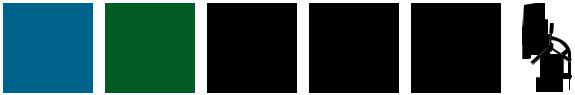 HSSEA10 / RS5e / RS10 / RS25e / RS40eHSSHSSEA10 / RS5e / RS10 / RS25e / RS40eCo 5RS125e / RS126e / RS140eRS125e / RS126e / RS140eHSSHSS10-piece set of core drills with Weldon shank (3/4")108 8108 core drills with weldon shank (3/4")10-piece set of core drills with Weldon shank (3/4")108 8138 core drills with weldon shank (3/4")108 810108 810 E108 813HSSHSSEHSSHSSEHSSCo 5Co 57-piece set of core drills with weldon shank (3/4")108 820—6 core drills with Weldon shank (3/4")Ø 12,0 - 14,0 - 16,0 - 18,0 - 20,0 - 22,0 mm+ 1 ejector pin Ø 6,35 mm x 77,0 mmfor cutting depth 30,0 mm article-no. 108 3047-piece set of core drills with weldon shank (3/4")108 840108 840 E6 core drills with Weldon shank (3/4")Ø 2 x 14,0 mm - 2 x 18,0 mm - 2 x 22,0 mm+ 1 ejector pin Ø 6,35 mm x 77,0 mmfor cutting depth 30,0 mm article-no. 108 304108 820108 840 E108 840 FPreCiSion toolS33HSSHSSERS10 / RS25e / RS40eØ1Ø1Ø1HSSHSSERS10 / RS25e / RS40eØ1Ø1Ø1HSSCo 555,0 mmRS10 / RS25e / RS40eCo 555,0 mmRS125e / RS126e / RS140eRS125e / RS126e / RS140eL1L1L1Packing unit: in plastic tubes of 1Packing unit: in plastic tubes of 1Packing unit: in plastic tubes of 1Packing unit: in plastic tubes of 1Packing unit: in plastic tubes of 1Packing unit: in plastic tubes of 1Packing unit: in plastic tubes of 1Packing unit: in plastic tubes of 1Packing unit: in plastic tubes of 1Packing unit: in plastic tubes of 1Packing unit: in plastic tubes of 1Packing unit: in plastic tubes of 1Packing unit: in plastic tubes of 1Packing unit: in plastic tubes of 1Packing unit: in plastic tubes of 1Packing unit: in plastic tubes of 1Packing unit: in plastic tubes of 1Packing unit: in plastic tubes of 1Steel (N/mm2) < 900BrassSteel (N/mm2) < 900BrassSteel (N/mm2) < 1100BronzeSteel (N/mm2) < 1100BronzeSteel (N/mm2) < 1300Plasticsrust-resistant steelCast ironØ2Ø2Ø2rust-resistant steelCast ironØ2Ø2Ø2Aluminiumtitanium alloyedAluminiumtitanium alloyed108 305Ø1Ø2L1HSSØ1Ø2L1HSSmmmmmmHSSmmmmmm12,019,088,0108 51212,019,088,0108 51213,019,088,0108 51314,019,088,0108 51415,019,088,0108 51516,019,088,0108 51617,019,088,0108 51718,019,088,0108 51819,019,088,0108 51920,019,088,0108 52021,019,088,0108 52122,019,088,0108 52223,019,088,0108 52324,019,088,0108 52425,019,088,0108 52526,019,088,0108 52627,019,088,0108 52728,019,088,0108 52829,019,088,0108 52930,019,088,0108 53031,019,088,0108 53132,019,088,0108 53233,019,088,0108 53334,019,088,0108 53435,019,088,0108 53536,019,088,0108 53637,019,088,0108 53738,019,088,0108 53839,019,088,0108 53940,019,088,0108 54041,019,088,0108 54142,019,088,0108 54243,019,088,0108 54344,019,088,0108 54445,019,088,0108 54546,019,088,0108 54647,019,088,0108 54748,019,088,0108 54849,019,088,0108 54950,019,088,0108 55051,019,088,0108 55152,019,088,0108 55253,019,088,0108 55354,019,088,0108 55455,019,088,0108 55556,019,088,0108 55657,019,088,0108 55758,019,088,0108 55859,019,088,0108 55960,019,088,0108 560108 512 F1108 513 F1108 514 F1108 515 F1108 516 F1108 517 F1108 518 F1108 519 F1108 520 F1108 521 F1108 522 F1108 523 F1108 524 F1108 525 F1108 526 F1108 527 F1108 528 F1108 529 F1108 530 F1108 531 F1108 532 F1108 533 F1108 534 F1108 535 F1108 536 F1108 537 F1108 538 F1108 539 F1108 540 F1108 541 F1108 542 F1108 543 F1108 544 F1108 545 F1108 546 F1108 547 F1108 548 F1108 549 F1108 550 F1108 551 F1108 552 F1108 553 F1108 554 F1108 555 F1108 556 F1108 557 F1108 558 F1108 559 F1108 560 F134PreCiSion toolSHSS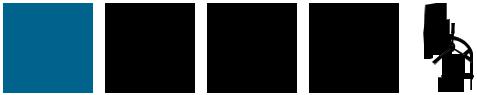 RS125e / RS126eRS125e / RS126eRS125e / RS126eHSSRS125e / RS126eRS125e / RS126eRS125e / RS126e110,0 mm110,0 mmRS140eRS140eL1Steel (N/mm2) < 900Steel (N/mm2) < 1100Steel (N/mm2) < 1300rust-resistant steelAluminiumBrassBronzePlasticsCast irontitanium alloyedØ2108 2000Ø1Ø2L1CuttingHSSØ1Ø2L1CuttingHSSmmmmmmdepth mmHSSmmmmmmdepth mm20,019,0145,0110,0108 202020,019,0145,0110,0108 202021,019,0145,0110,0108 202122,019,0145,0110,0108 202224,019,0145,0110,0108 202425,019,0145,0110,0108 202526,019,0145,0110,0108 202628,019,0145,0110,0108 202830,019,0145,0110,0108 203032,019,0145,0110,0108 203233,019,0145,0110,0108 203334,019,0145,0110,0108 203435,019,0145,0110,0108 203536,019,0145,0110,0108 203638,019,0145,0110,0108 203840,019,0145,0110,0108 204041,019,0145,0110,0108 204142,019,0145,0110,0108 204245,019,0145,0110,0108 204550,019,0145,0110,0108 2050108 2020 F1108 2021 F1108 2022 F1108 2024 F1108 2025 F1108 2026 F1108 2028 F1108 2030 F1108 2032 F1108 2033 F1108 2034 F1108 2035 F1108 2036 F1108 2038 F1108 2040 F1108 2041 F1108 2042 F1108 2045 F1108 2050 F1PreCiSion toolS35HSSECo 535,0 mmRS5e / RS10 / RS25e / RS40eCo 535,0 mmRS125e / RS126e / RS140eSteel (N/mm2) < 900Steel (N/mm2) < 900BrassBrassSteel (N/mm2) < 900Steel (N/mm2) < 900BrassBrassSteel (N/mm2) < 1100Steel (N/mm2) < 1100BronzeBronzeSteel (N/mm2) < 1100Steel (N/mm2) < 1100BronzeBronzeSteel (N/mm2) < 1300Steel (N/mm2) < 1300PlasticsPlasticsSteel (N/mm2) < 1300Steel (N/mm2) < 1300PlasticsPlasticsrust-resistant steelrust-resistant steelCast ironCast ironrust-resistant steelrust-resistant steelCast ironCast ironAluminiumAluminiumtitanium alloyedtitanium alloyedAluminiumAluminiumtitanium alloyedtitanium alloyedØ1L1CuttingCuttingCuttingØ1Ø2L1CuttingCuttingCuttingmmmmmmmmmmdepth mmdepth mmdepth mm12,018,077,035,035,012,018,077,035,035,012,018,077,035,035,013,018,077,035,035,014,018,077,035,035,015,018,077,035,035,016,018,077,035,035,017,018,077,035,035,018,018,077,035,035,019,018,077,035,035,020,018,077,035,035,021,018,077,035,035,022,018,077,035,035,023,018,077,035,035,024,018,077,035,035,025,018,077,035,035,026,018,077,035,035,027,018,077,035,035,028,018,077,035,035,029,018,077,035,035,030,018,077,035,035,032,018,077,035,035,035,018,077,035,035,036,018,077,035,035,040,018,077,035,035,045,018,077,035,035,050,018,077,035,035,055,018,077,035,035,060,018,077,035,035,0HSSEHSSECo 510-piece set of core drills HSSE-Co 5 with Quick in-shank108 811 E10-piece set of core drills HSSE-Co 5 with Quick in-shank108 811 E8 core drills HSSE-Co 5Ø 12,0 mm - 14,0 mm - 16,0 mm - 18,0 mm20,0 mm - 22,0 mm - 24,0 mm - 26,0 mm+ 1 cutting spray 50 ml article no. 101 010+ 1 ejector pin Ø 6,35 x 87,0 mmfor cutting depth 35,0 mm article no. 108 306L1108 306108 912 E1108 913 E1108 914 E1108 915 E1108 916 E1108 917 E1108 918 E1108 919 E1108 920 E1108 921 E1108 922 E1108 923 E1108 924 E1108 925 E1108 926 E1108 927 E1108 928 E1108 929 E1108 930 E1108 932 E1108 935 E1108 936 E1108 940 E1108 945 E1108 950 E1108 955 E1108 960 E1120inseconds100inseconds6080timedrilling40drilling20PreCiSion toolS37Comparison ofComparison ofhardnesscoefficients of friction50000,545000,4540000,435000,3530000,325000,2520000,215000,1510000,15000,050038PreCiSion toolSTC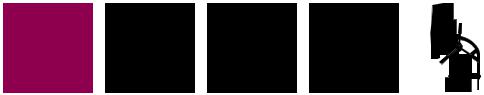 A10 / RS10 / RS25e / RS40eA10 / RS10 / RS25e / RS40eA10 / RS10 / RS25e / RS40eTCA10 / RS10 / RS25e / RS40eA10 / RS10 / RS25e / RS40eA10 / RS10 / RS25e / RS40e50,0 mmRS125e / RS126e / RS140eRS125e / RS126e / RS140eSteel (N/mm2) < 900Steel (N/mm2) < 900Steel (N/mm2) < 900BrassBrassBrassSteel (N/mm2) < 900Steel (N/mm2) < 900Steel (N/mm2) < 900BrassBrassBrassSteel (N/mm2) < 1100Steel (N/mm2) < 1100Steel (N/mm2) < 1100BronzeBronzeBronzeSteel (N/mm2) < 1100Steel (N/mm2) < 1100Steel (N/mm2) < 1100BronzeBronzeBronzeSteel (N/mm2) < 1300Steel (N/mm2) < 1300Steel (N/mm2) < 1300PlasticsPlasticsPlasticsSteel (N/mm2) < 1300Steel (N/mm2) < 1300Steel (N/mm2) < 1300PlasticsPlasticsPlasticsrust-resistant steelrust-resistant steelrust-resistant steelCast ironCast ironCast ironrust-resistant steelrust-resistant steelrust-resistant steelCast ironCast ironCast ironAluminiumAluminiumAluminiumtitanium alloyedtitanium alloyedtitanium alloyedAluminiumAluminiumAluminiumtitanium alloyedtitanium alloyedtitanium alloyedØ1Ø1Ø2L1L1CuttingCuttingCuttingCuttingCuttingCuttingTCØ1Ø1Ø2L1L1CuttingCuttingCuttingCuttingCuttingCuttingTCmmmmmmmmdepth mmdepth mmdepth mmdepth mmdepth mmdepth mmdepth mmTCmmmmmmmmdepth mmdepth mmdepth mmdepth mmdepth mmdepth mmdepth mm12,012,019,084,050,050,050,050,050,0108 71212,012,019,084,050,050,050,050,050,0108 71212,012,019,084,050,050,050,050,050,0108 71213,013,019,084,050,050,050,050,050,0108 71314,014,019,084,050,050,050,050,050,0108 71415,015,019,084,050,050,050,050,050,0108 71516,016,019,084,050,050,050,050,050,0108 71617,017,019,084,050,050,050,050,050,0108 71718,018,019,084,050,050,050,050,050,0108 71819,019,019,084,050,050,050,050,050,0108 71920,020,019,084,050,050,050,050,050,0108 72021,021,019,084,050,050,050,050,050,0108 72122,022,019,084,050,050,050,050,050,0108 72223,023,019,084,050,050,050,050,050,0108 72324,024,019,084,050,050,050,050,050,0108 72425,025,019,084,050,050,050,050,050,0108 72526,026,019,084,050,050,050,050,050,0108 72627,027,019,084,050,050,050,050,050,0108 72728,028,019,084,050,050,050,050,050,0108 72829,029,019,084,050,050,050,050,050,0108 72930,030,019,084,050,050,050,050,050,0108 73031,031,019,084,050,050,050,050,050,0108 73132,032,019,084,050,050,050,050,050,0108 73233,033,019,084,050,050,050,050,050,0108 73334,034,019,084,050,050,050,050,050,0108 73435,035,019,084,050,050,050,050,050,0108 73536,036,019,084,050,050,050,050,050,0108 73637,037,019,084,050,050,050,050,050,0108 73738,038,019,084,050,050,050,050,050,0108 73839,039,019,084,050,050,050,050,050,0108 73940,040,019,084,050,050,050,050,050,0108 74041,041,019,084,050,050,050,050,050,0108 74142,042,019,084,050,050,050,050,050,0108 74243,043,019,084,050,050,050,050,050,0108 74344,044,019,084,050,050,050,050,050,0108 74445,045,019,084,050,050,050,050,050,0108 74546,046,019,084,050,050,050,050,050,0108 74647,047,019,084,050,050,050,050,050,0108 74748,048,019,084,050,050,050,050,050,0108 74849,049,019,084,050,050,050,050,050,0108 74950,050,019,084,050,050,050,050,050,0108 750Main applicationMain applicationother applicationother applicationother applicationother applicationother applicationMain applicationMain applicationother applicationother applicationother applicationother applicationother applicationL1108 305108 712 C1108 713 C1108 714 C1108 715 C1108 716 C1108 717 C1108 718 C1108 719 C1108 720 C1108 721 C1108 722 C1108 723 C1108 724 C1108 725 C1108 726 C1108 727 C1108 728 C1108 729 C1108 730 C1108 731 C1108 732 C1108 733 C1108 734 C1108 735 C1108 736 C1108 737 C1108 738 C1108 739 C1108 740 C1108 741 C1108 742 C1108 743 C1108 744 C1108 745 C1108 746 C1108 747 C1108 748 C1108 749 C1108 750 C1PreCiSion toolSPreCiSion toolS3939PreCiSion toolSPreCiSion toolS3939TC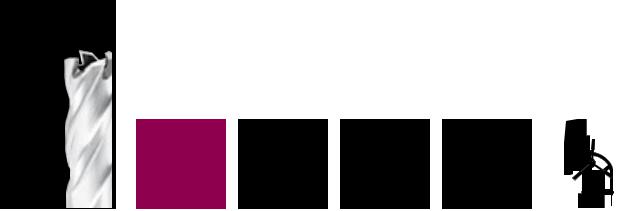 RS10 / RS25e / RS40eRS10 / RS25e / RS40eTCRS10 / RS25e / RS40eRS10 / RS25e / RS40e50,0 mm50,0 mmRS125e / RS126e / RS140eRS125e / RS126e / RS140eRS125e / RS126e / RS140eRS125e / RS126e / RS140eSteel (N/mm2) < 900Steel (N/mm2) < 900Steel (N/mm2) < 900Steel (N/mm2) < 900Steel (N/mm2) < 900BrassBrassBrassBrassSteel (N/mm2) < 900Steel (N/mm2) < 900Steel (N/mm2) < 900Steel (N/mm2) < 900Steel (N/mm2) < 900BrassBrassBrassBrassSteel (N/mm2) < 1100Steel (N/mm2) < 1100Steel (N/mm2) < 1100Steel (N/mm2) < 1100Steel (N/mm2) < 1100BronzeBronzeBronzeBronzeSteel (N/mm2) < 1100Steel (N/mm2) < 1100Steel (N/mm2) < 1100Steel (N/mm2) < 1100Steel (N/mm2) < 1100BronzeBronzeBronzeBronzeSteel (N/mm2) < 1300Steel (N/mm2) < 1300Steel (N/mm2) < 1300Steel (N/mm2) < 1300Steel (N/mm2) < 1300PlasticsPlasticsPlasticsPlasticsSteel (N/mm2) < 1300Steel (N/mm2) < 1300Steel (N/mm2) < 1300Steel (N/mm2) < 1300Steel (N/mm2) < 1300PlasticsPlasticsPlasticsPlasticsrust-resistant steelrust-resistant steelCast ironCast ironCast ironCast ironrust-resistant steelrust-resistant steelCast ironCast ironCast ironCast ironAluminiumAluminiumtitanium alloyedtitanium alloyedtitanium alloyedtitanium alloyedAluminiumAluminiumtitanium alloyedtitanium alloyedtitanium alloyedtitanium alloyedØ1Ø2L1Cutting depthCutting depthCutting depthCutting depthCutting depthCutting depthCutting depthCutting depthTCØ1Ø2L1Cutting depthCutting depthCutting depthCutting depthCutting depthCutting depthCutting depthCutting depthTCØ1Ø2L1Cutting depthCutting depthCutting depthCutting depthCutting depthCutting depthCutting depthCutting depthTCmmmmmmmmmmmmmmmmmmmmTCmmmmmmmmmmmmmmmmmmmm12,018,083,050,050,050,050,050,0108 111212,018,083,050,050,050,050,050,0108 111212,018,083,050,050,050,050,050,0108 111213,018,083,050,050,050,050,050,0108 111314,018,083,050,050,050,050,050,0108 111415,018,083,050,050,050,050,050,0108 111516,018,083,050,050,050,050,050,0108 111617,018,083,050,050,050,050,050,0108 111718,018,083,050,050,050,050,050,0108 111819,018,083,050,050,050,050,050,0108 111920,018,083,050,050,050,050,050,0108 112021,018,083,050,050,050,050,050,0108 112122,018,083,050,050,050,050,050,0108 112223,018,083,050,050,050,050,050,0108 112324,018,083,050,050,050,050,050,0108 112425,018,083,050,050,050,050,050,0108 112526,018,083,050,050,050,050,050,0108 112627,018,083,050,050,050,050,050,0108 112728,018,083,050,050,050,050,050,0108 112829,018,083,050,050,050,050,050,0108 112930,018,083,050,050,050,050,050,0108 113031,018,083,050,050,050,050,050,0108 113132,018,083,050,050,050,050,050,0108 113233,018,0112,050,050,050,050,050,0108 113334,018,0112,050,050,050,050,050,0108 113435,018,0112,050,050,050,050,050,0108 113536,018,0112,050,050,050,050,050,0108 113637,018,0112,050,050,050,050,050,0108 113738,018,0112,050,050,050,050,050,0108 113839,018,0112,050,050,050,050,050,0108 113940,018,0112,050,050,050,050,050,0108 114041,018,0112,050,050,050,050,050,0108 114142,018,0112,050,050,050,050,050,0108 114243,018,0112,050,050,050,050,050,0108 114344,018,0112,050,050,050,050,050,0108 114445,018,0112,050,050,050,050,050,0108 114546,018,0112,050,050,050,050,050,0108 114647,018,0112,050,050,050,050,050,0108 114748,018,0112,050,050,050,050,050,0108 114849,018,0112,050,050,050,050,050,0108 114950,018,0112,050,050,050,050,050,0108 1150404040PreCiSion toolSPreCiSion toolSPreCiSion toolS404040PreCiSion toolSPreCiSion toolSPreCiSion toolSL1108 305108 1112 C1108 1113 C1108 1114 C1108 1115 C1108 1116 C1108 1117 C1108 1118 C1108 1119 C1108 1120 C1108 1121 C1108 1122 C1108 1123 C1108 1124 C1108 1125 C1108 1126 C1108 1127 C1108 1128 C1108 1129 C1108 1130 C1108 1131 C1108 1132 C1108 1133 C1108 1134 C1108 1135 C1108 1136 C1108 1137 C1108 1138 C1108 1139 C1108 1140 C1108 1141 C1108 1142 C1108 1143 C1108 1144 C1108 1145 C1108 1146 C1108 1147 C1108 1148 C1108 1149 C1108 1150 C1Ø1Ø2L1L1Cutting depthTCTCØ1Ø2L1L1Cutting depthTCTCmmmmmmmmmmTCTC51,018,0112,050,0108 1151108 1151 C108 1151 C108 1151 C1151,018,0112,050,0108 1151108 1151 C108 1151 C108 1151 C1152,018,0112,050,0108 1152108 1152 C108 1152 C108 1152 C1153,018,0112,050,0108 1153108 1153 C108 1153 C108 1153 C1154,018,0112,050,0108 1154108 1154 C108 1154 C108 1154 C1155,018,0112,050,0108 1155108 1155 C108 1155 C108 1155 C1160,018,0112,050,0108 1160108 1160 C108 1160 C108 1160 C1161,018,0112,050,0108 1161108 1161 C108 1161 C108 1161 C1163,018,0112,050,0108 1163108 1163 C108 1163 C108 1163 C1165,018,0112,050,0108 1165108 1165 C108 1165 C108 1165 C1168,018,0112,050,0108 1168108 1168 C108 1168 C108 1168 C1170,018,0112,050,0108 1170108 1170 C108 1170 C108 1170 C1171,018,0112,050,0108 1171108 1171 C108 1171 C108 1171 C1175,018,0112,050,0108 1175108 1175 C108 1175 C108 1175 C1180,018,0112,050,0108 1180108 1180 C108 1180 C108 1180 C11TCRS10 / RS25e / RS40eRS10 / RS25e / RS40eTCRS10 / RS25e / RS40eRS10 / RS25e / RS40e50,0 mmRS125e / RS126e / RS140eRS125e / RS126e / RS140eRS125e / RS126e / RS140eRS125e / RS126e / RS140eTCTC10-piece set of core drills with tungsten-carbide cutting edges108 822108 822108 8228 core drills with tungsten-carbide cutting edges and Quick in-shankPreCiSion toolS41TC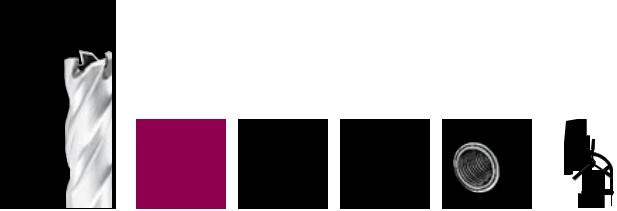 A10 / RS10 / RS25e / RS40eA10 / RS10 / RS25e / RS40eA10 / RS10 / RS25e / RS40eTCA10 / RS10 / RS25e / RS40eA10 / RS10 / RS25e / RS40eA10 / RS10 / RS25e / RS40e50,0 mm50,0 mmRS125e / RS126e / RS140eRS125e / RS126e / RS140eL1108 110Ø1Ø2L1Cutting depthTCØ1Ø2L1Cutting depthTCmmmmmmmmTCmmmmmmmm12,0MT 2 / 384,050,0108 01212,0MT 2 / 384,050,0108 01213,0MT 2 / 384,050,0108 01314,0MT 2 / 384,050,0108 01415,0MT 2 / 384,050,0108 01516,0MT 2 / 384,050,0108 01617,0MT 2 / 384,050,0108 01718,0MT 2 / 384,050,0108 01819,0MT 2 / 384,050,0108 01920,0MT 2 / 384,050,0108 02021,0MT 2 / 384,050,0108 02122,0MT 2 / 384,050,0108 02223,0MT 2 / 384,050,0108 02324,0MT 2 / 384,050,0108 02425,0MT 2 / 384,050,0108 02526,0MT 2 / 384,050,0108 02627,0MT 2 / 384,050,0108 02728,0MT 2 / 384,050,0108 02829,0MT 2 / 384,050,0108 02930,0MT 2 / 384,050,0108 03031,0MT 2 / 384,050,0108 03132,0MT 2 / 384,050,0108 03233,0MT 2 / 384,050,0108 03334,0MT 2 / 384,050,0108 03435,0MT 2 / 384,050,0108 03536,0MT 2 / 384,050,0108 03637,0MT 2 / 384,050,0108 03738,0MT 2 / 384,050,0108 03839,0MT 2 / 384,050,0108 03940,0MT 2 / 384,050,0108 04041,0MT 2 / 384,050,0108 04142,0MT 2 / 384,050,0108 04243,0MT 2 / 384,050,0108 04344,0MT 2 / 384,050,0108 04445,0MT 2 / 384,050,0108 04546,0MT 2 / 384,050,0108 04647,0MT 2 / 384,050,0108 04748,0MT 2 / 384,050,0108 04849,0MT 2 / 384,050,0108 04950,0MT 2 / 384,050,0108 050108 012 C1108 013 C1108 014 C1108 015 C1108 016 C1108 017 C1108 018 C1108 019 C1108 020 C1108 021 C1108 022 C1108 023 C1108 024 C1108 025 C1108 026 C1108 027 C1108 028 C1108 029 C1108 030 C1108 031 C1108 032 C1108 033 C1108 034 C1108 035 C1108 036 C1108 037 C1108 038 C1108 039 C1108 040 C1108 041 C1108 042 C1108 043 C1108 044 C1108 045 C1108 046 C1108 047 C1108 048 C1108 049 C1108 050 C142PreCiSion toolSØ1Ø2L1Cutting depthTCTCØ1Ø2L1Cutting depthTCTCmmmmmmmmTCTC51,0Mt 2 / 384,050,0108 051108 051 C108 051 C108 051 C1151,0Mt 2 / 384,050,0108 051108 051 C108 051 C108 051 C1152,0Mt 2 / 384,050,0108 052108 052 C108 052 C108 052 C1153,0Mt 2 / 384,050,0108 053108 053 C108 053 C108 053 C1154,0Mt 2 / 384,050,0108 054108 054 C108 054 C108 054 C1155,0Mt 2 / 384,050,0108 055108 055 C108 055 C108 055 C1160,0Mt 2 / 384,050,0108 060108 060 C108 060 C108 060 C1161,0Mt 2 / 384,050,0108 061108 061 C108 061 C108 061 C1163,0Mt 2 / 384,050,0108 063108 063 C108 063 C108 063 C1165,0Mt 2 / 384,050,0108 065108 065 C108 065 C108 065 C1168,0Mt 2 / 384,050,0108 068108 068 C108 068 C108 068 C1170,0Mt 2 / 384,050,0108 070108 070 C108 070 C108 070 C1171,0Mt 2 / 384,050,0108 071108 071 C108 071 C108 071 C1175,0Mt 2 / 384,050,0108 075108 075 C108 075 C108 075 C1180,0Mt 2 / 384,050,0108 080108 080 C108 080 C108 080 C11TCA10 / RS10 / RS25e / RS40eA10 / RS10 / RS25e / RS40eA10 / RS10 / RS25e / RS40eTCA10 / RS10 / RS25e / RS40eA10 / RS10 / RS25e / RS40eA10 / RS10 / RS25e / RS40e50,0 mmRS125e / RS126e / RS140eRS125e / RS126e / RS140eTCTC8-piece set of core drills with tungsten-carbide cutting edges108 8238-piece set of core drills with tungsten-carbide cutting edges108 8238 core drills with tungsten-carbide and threaded retainerØ 12,0 mm - 14,0 mm - 16,0 mm - 18,0 mm20,0 mm - 22,0 mm - 24,0 mm - 26,0 mmPreCiSion toolS43TC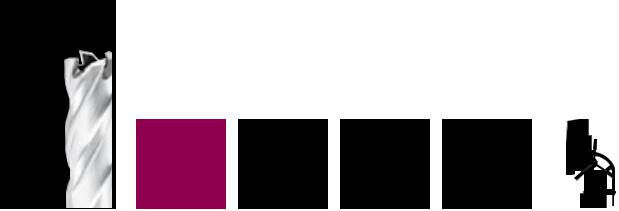 A10 / RS5e / RS10 / RS25e / RS40eTCA10 / RS5e / RS10 / RS25e / RS40eRS125e / RS126e / RS140eRS125e / RS126e / RS140eSteel (N/mm2) < 900Steel (N/mm2) < 900BrassBrassBrassBrassSteel (N/mm2) < 900Steel (N/mm2) < 900BrassBrassBrassBrassSteel (N/mm2) < 1100Steel (N/mm2) < 1100BronzeBronzeBronzeBronzeSteel (N/mm2) < 1100Steel (N/mm2) < 1100BronzeBronzeBronzeBronzeSteel (N/mm2) < 1300Steel (N/mm2) < 1300PlasticsPlasticsPlasticsPlasticsSteel (N/mm2) < 1300Steel (N/mm2) < 1300PlasticsPlasticsPlasticsPlasticsrust-resistant steelrust-resistant steelCast ironCast ironCast ironCast ironrust-resistant steelrust-resistant steelCast ironCast ironCast ironCast ironAluminiumAluminiumtitanium alloyedtitanium alloyedtitanium alloyedtitanium alloyedAluminiumAluminiumtitanium alloyedtitanium alloyedtitanium alloyedtitanium alloyedØ1Ø2L1Cutting depthCutting depthCutting depthCutting depthCutting depthCutting depthCutting depthCutting depthTCØ1Ø2L1Cutting depthCutting depthCutting depthCutting depthCutting depthCutting depthCutting depthCutting depthTCmmmmmmmmmmmmmmmmmmTCmmmmmmmmmmmmmmmmmm19,019,063,030,030,030,030,030,0108 151919,019,063,030,030,030,030,030,0108 151919,019,063,030,030,030,030,030,0108 151920,019,063,030,030,030,030,030,0108 152021,019,063,030,030,030,030,030,0108 152122,019,063,030,030,030,030,030,0108 152223,019,063,030,030,030,030,030,0108 152324,019,063,030,030,030,030,030,0108 152425,019,063,030,030,030,030,030,0108 152526,019,063,030,030,030,030,030,0108 152626,519,063,030,030,030,030,030,0108 1526527,019,063,030,030,030,030,030,0108 152727,519,063,030,030,030,030,030,0108 1527528,019,063,030,030,030,030,030,0108 152829,019,063,030,030,030,030,030,0108 152930,019,063,030,030,030,030,030,0108 153031,019,063,030,030,030,030,030,0108 153132,019,063,030,030,030,030,030,0108 153233,019,063,030,030,030,030,030,0108 153334,019,063,030,030,030,030,030,0108 153436,019,063,030,030,030,030,030,0108 1536L1108 1510108 1519 C1108 1520 C1108 1521 C1108 1522 C1108 1523 C1108 1524 C1108 1525 C1108 1526 C1108 15265 C1108 1527 C1108 15275 C1108 1528 C1108 1529 C1108 1530 C1108 1531 C1108 1532 C1108 1533 C1108 1534 C1108 1536 C144PreCiSion toolS123Core drillsCore drillscutting depth mmEjector pin Ø 6,35 x 77,0 mm for30,01Ejector pin Ø 6,35 x 77,0 mm for30,0108 3041core drills HSS with Weldon shank (¾")Ejector pin Ø 6,35 x 87,0 mm for35,0 / 50,0108 3061core drills hSS / tC with Quick in-shankEjector pin Ø 6,35 x 102,0 mm for55,0108 3051core drills HSS / TC with Weldon shank (¾")Ejector pin Ø 8,0 x 155,0 mm for110,0108 20001core drills HSS with Weldon shank (¾")Ejector pin Ø 6,35 x 70,0 mm for30,0108 3441core drills HSS with Weldon shank (¾") for RS5e30,0108 1510130,0108 1510135,0 / 50,0108 306150,0108 701150,0108 1101+ Adapter55,0108 3051PreCiSion toolS45Material:Material:high carbonAlloyedCastCuZn-CuZn-Aluminiumthermo-duro-struc. steelsteelironalloyalloyalloyplasticsplasticsup toup tooverup to700 N/mm²1000 N/mm²250 N/mm²brittletough11% SiVc = m/minVc = m/min302010603530201515Coolant:Coolant:Cutting sprayCutting sprayCompressed airCompressed airCompressed airCutting sprayWaterCompressed airØ mmØ inchr.p.m.r.p.m.r.p.m.r.p.m.r.p.m.r.p.m.r.p.m.r.p.m.12,015/32796531265159292979653139812,015/32796531265159292979653139813,033/64735490245147085773549036714,035/64682455227136579668245534115,019/32637425212127474363742531816,05/8597398199119469759739829917,043/64562375187112465656237528118,045/64531354177106261953135426519,03/4503335168100658750333525120,025/3247831815995555747831823921,053/6445530315291053145530322722,07/843429014586950743429021723,029/3241527713883148541527720824,015/1639826513379646439826519925,063/6438225512776444638225519126,01 1/3236724512273542936724518427,01 1/1635423611870841335423617728,01 3/3234122711468239834122717129,01 9/6432922011065938432922016530,01 3/1631821210663737231821215931,01 7/3230820510361636030820515432,01 17/6429919910059734829919914933,01 19/642901939757933829019314534,01 11/322811879456232828118714135,01 3/82731829154631827318213636,01 27/642651778853131026517713337,01 29/642581728651630125817212938,01 1/22511688450329325116812639,01 17/322451638249028624516312240,01 37/642391598047827923915911941,01 39/642331557846627223315511742,01 21/322271527645526522715211443,01 11/162221487444425922214811144,01 47/642171457243425321714510945,01 25/322121427142524821214210646,01 13/162081386941524220813810447,01 55/642031366840723720313610248,01 57/641991336639823219913310049,01 15/16195130653902271951309750,01 31/32191127643822231911279651,02187125623752191871259452,02 3/64184122613672141841229253,02 3/32180120603612101801209054,02 1/8177118593542061771188855,02 5/32174116583472031741168760,02 3/8159106533181861591068046PreCiSion toolSMaterial:Material:high carbonAlloyedCastCuZn-CuZn-Aluminiumthermo-duro-struc. steelsteelironalloyalloyalloyplasticsplasticsup toup tooverup to700 N/mm²1000 N/mm²250 N/mm²brittletough11% SiVc = m/minVc = m/min50353540606040604540Coolant:Coolant:Cutting sprayCutting sprayCompressed airCompressed airCompressed airCutting sprayWaterCompressed airØ mmØ inchr.p.m.r.p.m.r.p.m.r.p.m.r.p.m.r.p.m.r.p.m.r.p.m.12,015/3213279291062159226515921194106212,015/3213279291062159226515921194106213,033/64122585798014702451470110298014,035/64113779691013652271365102491015,019/3210627438491274212127495584916,05/89956977961194199119489679617,034/649376567491124187112484374918,045/648856197081062177106279670819,03/48385876701006168100675467020,025/3279655763795515995571763721,03/475853160791015291068260722,07/872450757986914586965157923,013/1669248555483113883162355424,015/1666346453179613379659753125,063/6463744651076412776457351026,01 1/3261242949073512273555149027,01 1/1659041347270811870853147228,01 3/3256939845568211468251245529,01 9/6454938443965911065949443930,01 3/1653137242563710663747842531,01 7/3251436041161610361646241132,01 17/6449834839859710059744839833,01 19/644833383865799757943438634,01 11/324683283755629456242237535,01 3/84553183645469154640936436,01 27/644423103545318853139835437,01 29/644303013445168651638734438,01 1/24192933355038450337733539,01 17/324082863274908249036732740,01 37/643982793184788047835831841,01 39/643882723114667846635031142,01 21/323792653034557645534130343,01 11/163702592964447444433329644,01 47/643622532904347243432629045,01 25/323542482834257142531828346,01 13/163462422774156941531227747,01 55/643392372714076840730527148,01 57/643322322653986639829926549,01 15/163252272603906539029226050,01 31/323182232553826438228725551,023122192503756237528125052,02 3/643062142453676136727624553,02 3/323002102403616036127024054,02 1/82952062363545935426523655,02 5/322902032323475834726123260,02 3/82651862123185331823921261,02 13/322611832093135231323520965,02 9/162451711962944929422019668,02 43/642341641872814728121118770,02 3/42271591822734527320518271,02 51/642241571792694526920217975,02 61/642121491702554225519117080,03 5/321991391592394023917915985,03 11/321871311502253722516915090,03 35/641771241422123521215914295,03 47/6416811713420134201151134100,03 15/1615911112719132191143127PreCiSion toolS474,0 mm10,0 mmTCTCPacking unit: individual cartonØ2Ø2Steel (N/mm2) < 900BrassSteel (N/mm2) < 900BrassSteel (N/mm2) < 1100BronzeSteel (N/mm2) < 1100BronzeSteel (N/mm2) < 1300PlasticsSteel (N/mm2) < 1300Plasticsrust-resistant steelCast ironrust-resistant steelCast ironAluminiumtitanium alloyedAluminiumtitanium alloyedØ1Øthrough dimen-tube dimen-TCØ1Øthrough dimen-tube dimen-TCmminchsions M + PGsions inchTCmminchsions M + PGsions inch16,05/8~ PG  9105 016 -1116,05/8~ PG  9105 016 -1116,5M 16105 165 -1117,0105 017 -1118,0105 018 -1118,6PG 11105 186 -1119,03/43/8105 019 -1120,0105 020 -1120,413/16M20 / PG13,5105 204 -1121,0105 021 -1122,01/2105 022 -1122,57/8PG 16105 225 -1123,0105 023 -1124,015/16105 024 -1125,0105 025 -1125,51M 25105 255 -1126,0105 026 -1127,01 1/16105 027 -1128,01 3/32105 028 -1128,31 1/8PG 21105 283 -1129,03/4105 029 -1130,01 3/16105 030 -1132,01 1/4105 032 -11Ø1Øthrough dimen-tube dimen-TCØ1Øthrough dimen-tube dimen-TCmminchsions M + PGsions inchTCmminchsions M + PGsions inch32,5M 32105 325 -1132,5M 32105 325 -1134,0105 034 -1135,01 3/81105 035 -1136,0105 036 -1137,01 7/16PG 29105 037 -1138,01 1/2105 038 -1140,01 9/16105 040 -1140,5M 40105 405 -1141,01 5/8105 041 -1142,0105 042 -1143,01 11/16105 043 -1144,01 3/41 1/4105 044 -1145,0105 045 -1148,0105 048 -1150,01 31/32105 050 -1150,5M 50105 505 -1151,021 1/2105 051 -1152,0105 052 -1154,02 1/8PG 42105 054 -1155,0105 055 -1157,02 1/4105 057 -1160,02 3/8~ PG 48105 060 -11105 174113 001ØlengthFor hole sawsFor hole sawsHSSEØlengthFor hole sawsFor hole sawsHSSEmmmmØ mmcutting depthCo 56,047,016,0 -  70,0shallow113 00116,047,016,0 -  70,0shallow113 0011Ejector spring105 174128,0 mm28,0 mmTCTCPacking unit: individual plastic packØ2Ø2Steel (N/mm2) < 900BrassSteel (N/mm2) < 900BrassSteel (N/mm2) < 1100BronzeSteel (N/mm2) < 1100BronzeSteel (N/mm2) < 1300PlasticsSteel (N/mm2) < 1300Plasticsrust-resistant steelCast ironrust-resistant steelCast ironAluminiumtitanium alloyedAluminiumtitanium alloyedØ1Øtube dimensionsØ2TCmminchinchinchmmmmTCmminchinchinchmmmm15,013,0 mm13,0 mm113 015 -1115,013,0 mm13,0 mm113 015 -1116,05/813,0 mm13,0 mm113 016 -1117,013,0 mm13,0 mm113 017 -1118,013,0 mm13,0 mm113 018 -1119,03/43/83/813,0 mm13,0 mm113 019 -1120,013,0 mm13,0 mm113 020 -1121,013,0 mm13,0 mm113 021 -1122,07/81/21/213,0 mm13,0 mm113 022 -1123,013,0 mm13,0 mm113 023 -1124,015/1613,0 mm13,0 mm113 024 -1125,0113,0 mm13,0 mm113 025 -1126,013,0 mm13,0 mm113 026 -1127,01 1/1613,0 mm13,0 mm113 027 -1128,01 3/3213,0 mm13,0 mm113 028 -1129,01 1/83/43/413,0 mm13,0 mm113 029 -1130,01 3/1613,0 mm13,0 mm113 030 -11113 218113 002ØlengthFor hole sawsHSSEØlengthFor hole sawsHSSEmmmmØ mmCo 56,065,015,0 -  30,0113 00216,065,015,0 -  30,0113 0021Ejector spring113 2181PreCiSion toolS49Ø1ØPgtube dim.HSSØ1ØPgtube dim.HSSmminchinchHSS12,015/32128 012112,015/32128 012113,0128 013114,09/16128 014115,0128 015116,05/8PG 9128 016117,0128 017118,0128 018119,03/43/8128 019120,0128 020121,0128 021122,01/2128 022123,0128 023124,015/16128 024125,0128 025126,0128 026127,01 1/16128 027128,01 3/32128 028129,03/4128 029130,01 3/16128 030131,01 7/32128 031132,01 1/4128 0321Ø1ØPgtube dim.HSSØ1ØPgtube dim.HSSmminchinchHSS33,0128 033133,0128 033134,0128 034135,01 3/81128 035136,0128 036137,01 7/16PG 29128 037138,01 1/2128 038139,0128 039140,01 9/16128 040141,01 5/8128 041142,0128 042143,01 11/16128 043144,01 3/41 1/4128 044145,0128 045146,0128 046147,01 7/8PG 36128 047148,0128 048149,0128 049150,01 31/32128 050155,0128 055160,02 3/8PG 48128 0601128 216128 215128 212For hole sawsShankHSSFor hole sawsShankHSSØ mmØ mmHSSØ mmØ mmArbor holder including pilot drill M 10 x 1,25 mm12,0 - 14,08,0128 2111Arbor holder including pilot drill M 10 x 1,25 mm12,0 - 14,08,0128 2111Arbor holder including pilot drill M 12 x 1,25 mm15,0 - 34,010,0128 2121Arbor holder including pilot drill M 14 x 1,50 mm35,0 - 50,010,0128 2131Arbor holder including pilot drill M 16 x 1,50 mm51,0 - 100,012,0128 2141Pilot pin Ø 6,0 x 52,0 mm12,0 - 100,0-128 2151Ejector springØ > 20,0-128 2161HSSE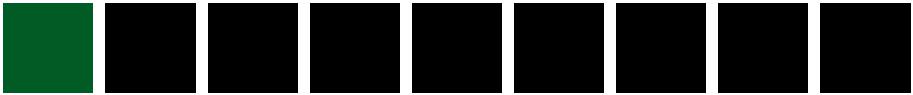 DDIN6HCo 5D217460°4ISO 2Co 5D217460°4l2L1nominalnominalPitchthread core holeL1l2Ø2thread size Mthread size MmmØ1 mmmmmmmmM40,703,7063,013,04,5M40,703,7063,013,04,5M40,703,7063,013,04,5M50,804,6570,016,06,0M61,005,5580,019,06,0M81,257,4590,022,08,0nominalnominalthread core holeMaterial thicknessthread size Mthread size MØ mmmmM43,71,3M43,71,3M43,71,3M54,51,3M65,42,0M87,42,0271 004 N1271 005 N1271 006 N1271 008 N1274 0041274 0051274 0061274 0081PreCiSion toolS51Tel.:+49(0)7031 / 6800-0Export salesInternet: www.ruko.deInternet: www.ruko.deTel.: +49(0)7031/ 6800-54/ 84 / 85 / 790E-Mail:info@ruko.deFax. +49(0)7031/ 6800-21/ 66